Maistrova ulica 10, 1000 Ljubljana	T: 01 369 59 00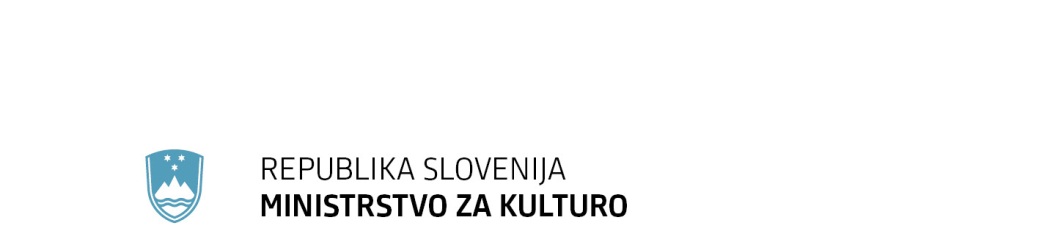 	        F: 01 369 59 01	        E: gp.mk@gov.si	        www.mk.gov.siPRILOGA 1Obrazložitev:PREDSTAVITEV PROJEKTA Osnovne informacije o mednarodnem Festivalu Europa CantatFestival je največji mednarodni zborovski festivalski dogodek v Evropi, ki se od leta 1961 vsaka tri leta zgodi v enem od evropskih mest. Cilji festivala so:za dober teden dni združiti več kot 3.500 pevcev s celega sveta (na zadnjem festivalu v madžarskem Pecsu so bili udeleženci iz 48 držav z vseh celin), ponuditi kvalitetne izobraževalne in koncertne dogodke, ozaveščanje o novostih in perspektivi mednarodne zborovske panorame, novih praksah in raziskavah o učinkih zborovstva na različnih področjih,omogočiti povezovanje med dirigenti, skladatelji, založniki, zbori, direktorji festivalov in tekmovanj, kulturnimi managerji, …, za promocijo ustvarjalcev in iskanje novih koncertnih in poslovnih priložnosti,predstavitev države gostiteljice, njene pevske tradicije in najkvalitetnejših izvajalcev, predstavitev države gostiteljice kot kulturno-turistične destinacije,predstavitev kultur držav udeležencev in s tem krepitev medkulturnega dialoga. Projekt je zasnovala Evropska zborovska zveza Europa Cantat (European Choral Association – Europa Cantat), organizacija, ki skrbi za izobraževalne, raziskovalne in promocijske projekte, ki se dotikajo potreb 37 milijonov članov pevskih zborov in malih pevskih skupin v Evropi.Zadnji večji projekti organizacije v zadnjem času:VOICE - Vision On Innovation for Choral music in Europe -  evropski projekt za trajnostni razvoj in inovacije na zborovskem področju (Generalni direktorat za izobraževanje in kulturo Evropske komisije ga je nagradil z oznako "Success Story"),Sing outside the box – novi pristopi zborovske dejavnosti, Sing me in – integrativni projekt za vključevanje migrantov preko petja, Tekmovanje mladih dirigentov – za udeležence iz celega sveta, z namenom iskanja talentov in zaposlitvenih možnosti, partnerstvo pri projektu Svetovni zbor mladih (zbor je Častni ambasador Unesca).Dosedanje sodelovanje med organizacijo Evropsko zborovsko zvezo Europa Cantat in strokovno javnostjo v Sloveniji:Evropska zborovska zveza Europa Cantat že desetletja uspešno sodeluje z Javnim skladom RS z kulturne dejavnosti, kot preverjenim in cenjenim izvajalcem številnih projektov zveze oz. njenih partnerjev (Evropski zborovski simpozij 1995, poletni pevski tedni Europa Cantat 2003 in 2007, Evropsko tekmovanje mladih zborovskih dirigentov 2009, izvedba koncertov Evropskega zbora mladih 2016, izvedba koncertov Svetovnega zbora mladih 2017, …). Slovenski predstavniki so pogosto tudi člani izvoljenih izvršnih odborov in glasbenih komisij pri Evropski zborovski zvezi Europa Cantat ter njeni strokovni svetovalci. Potek festivala in vsebineFestival Europa Cantat je največji projekt Evropske zborovske zveze. Spodbudila ga je po drugi svetovni vojni, da bi z njim mlade različnih narodnosti povezala in jih motivirala za prijateljsko sodelovanje preko pevskega udejstvovanja.Od takrat festival vsaka tri leta poteka v enem od evropskih mest (zadnjih pet npr. v Barceloni, Mainzu, Utrechtu, Torinu, Pecsu, leta 2018 bo potekal v Tallinu), udeleži pa se ga preko 3.500 udeležencev s celega sveta. Na štiri- do osemdnevnih vajah, skupnem petju, koncertih, se udeleženci posvečajo zelo širokim glasbenim vsebinam: od gregorijanskega petja, do izvedbe velikih klasičnih, del, od vokalnega jazza in popa, povezave zborovske glasbe z drugimi umetnostnimi vsebinami, do velikih vokalno–instrumentalnih del, t.i. cross-over vsebinam, dirigentskim seminarjem, predavanjem in vsakodnevnem množičnem skupnemu petju na prostem, kjer se povežejo tudi z lokalnim prebivalstvom (t.i. open singing).Festival ponudi več kot 40 zborovskih delavnic – ateljejev, pod vodstvom svetovno znanih dirigentov, čez 100 koncertov in nastopov – veliko od njih poteka na prostem v mestu, pa tudi širše z regijskimi koncerti, zborovskim expom in drugimi posebnimi dogodki. Podrobnejši potek festivalaV osmih dneh se odvijajo različne aktivnosti (veliko od njih na prostem, odvisno od zmožnosti gostiteljev):veliki otvoritveni in sklepni dogodek,dopoldanske vaje - ateljeji, predavanja in študijske skupine,koncerti vabljenih profesionalnih zasedb in različnih nacionalnih mladinskih zborov,zaključni nastopi glasbenih ateljejev,kulturno-turistični dogodki na javnih površinah, nastopi na prostem (nastopi v času kosila, večerne zborovske serenade, petje na zborovsko neobičajnih krajih, »glasba na vodi«), …regijski nastopi, zborovski expo, okrogle mize,turistični ogledi, povezovanje z gastronomsko ponudbo.Udeleženci festivalaUdeleženci so glede na fleksibilen sistem festivala:pevci (tako posamezniki, kot celotni zbori),dirigenti (tisti, ki vodijo delavnice in koncerte ter ljubiteljski zborovodje in profesionalni dirigenti, ki se na njih aktivno ali pasivno izobražujejo),dijaki glasbenih konservatorijev akademij,študenti glasbe, skladatelji,založniki,glasbeni promotorji in kulturni managerji,predstavniki zborovskih organizacij in nacionalnih združenj s celega sveta,programski direktorji mednarodnih zborovskih festivalov in tekmovanj.Del delavnic in koncertni program sta namenjena lokalnemu prebivalstvu (ki je v Sloveniji posebej izrazito naklonjeno glasbi in petju) in tujim naključnim obiskovalcem (tudi teh bi bilo v času festivala v Sloveniji precej, saj je predlagani termin festivala ravno v času vrhunca turistične sezone):vsakodnevno množično skupno petje udeležencev z lokalnim prebivalstvom (t.i. open singing), brezplačne »zborovske promenade« (npr. noč zborov, zborovske promenade, nastopi zbor zboru, …),koncerti s predstavitvijo vsebin delavnic do koncertov vabljenih profesionalnih skupin v Ljubljani in na prizoriščih v ostalih regijah (ena od ključnih prednosti Slovenije je bližina drugih krajev, tako bi lahko koncerte razpršili po vsej Sloveniji in s tem dosegli močan učinek tudi v drugih regijah).Starostna struktura udeležencevProgram je sestavljen tako, da se vanj vključujejo vse starostne skupine – od predšolskih otrok do seniorjev. Običajna starostna porazdelitev v zadnjih letih je bila cca. 55 % starih 27 let in manj ter 45% starejših od 27 let.Struktura udeležencev po državahNa zadnjim festivalu leta 2015 v Pecsu so udeleženci prihajali iz 48 držav, od tega 24 evropskih, 8 afriških, 6 ameriških, 7 bližnjevzhodnih in azijskih držav ter iz Avstralije in Nove Zelandije. V zadnjih letih se zelo viša število udeležencev izven Evrope, saj je zborovska dejavnost zelo živahna po celem svetu, predvsem pa v Aziji.Dosedanje izvedbe festivalaURESNIČEVANJE CILJEV NACIONALNEGA PROGRAMA ZA KULTURO TER NAVEZAVA NA STRATEGIJE IN CILJE OSTALIH RESORJEV Zborovsko petje je aktivnost, ki združuje 37 milijonov prebivalcev Evrope. V Sloveniji je to najštevilčnejša ljubiteljska dejavnost (po oceni Javnega sklada RS za kulturne dejavnosti iz 2009 okoli 60.000 prebivalcev redno poje v zborih, po mednarodnem popisu 2012 pa naj bi v 12 mesecih pri rednem skupnem petju v kakršnikoli obliki v Sloveniji sodelovalo še enkrat toliko prebivalcev). Zborovstvo združuje, je slovenski izraz, je množičnost,  je tudi slovenska kvaliteta, kreativnost in aktivnost. Zborovski pevci tako niti v Sloveniji niti širše v Evropi niso marginalna skupina, ampak veliko in močno kulturno gibanje, ki v družbo prinaša veselje in polnejše doživljanje bivanja. Festival Europa Cantat 2021, ki poteka vsaka tri leta in ki bi ga v letu 2021 gostila Slovenija, bi slovensko prisotnost na evropskem zborovskem zemljevidu dodatno okrepil. Močno bi prispeval h krepitvi in nadaljnjemu celostnem in najširšem razvoju slovenskega zborovstva, ki je najštevilčnejša kulturna dejavnost v Sloveniji in ki z najuspešnejšimi zasedbami že dolgo vrsto let dosega izjemne mednarodne uspehe: zadnja primera sta odmevna zmage zbora Carmen Manet na zborovski Evroviziji in izbor Dekliškega zbora Škofijske klasične gimnazije iz Ljubljane za nastop na Svetovnem zborovskem simpoziju, vrhunski rezultati številnih slovenskih zborov na mednarodnih zborovskih tekmovanjih – vključno z zmagami na finalih za veliko zborovsko nagrado Evrope (APZ Tone Tomšič iz Ljubljane, Vokalna akademija VAL), izjemna mednarodna prepoznavnost in popularnost slovenske zborovske zasedbe Perpetuum Jazzile, številne mednarodne izvedbe del sodobnih slovenskih zborovskih skladateljev, dolgoletna organizacija enega od ključnih mednarodnih tekmovanj za zborovski Grand Prix – Mednarodno zborovsko tekmovanje Gallus - Maribor, ... .Gostiteljstvo festivala z učinki na številnih področjih bi Sloveniji omogočilo, da bi lahko svoje zborovstvo in svojo pevsko kulturo razvijala tudi kot mednarodno blagovno znamko, podobno kot so to storile na primer skandinavske in baltske države. To bi dolgoročno prineslo dodatne pozitivne učinke tako na kulturnem področju kot tudi širše na gospodarskem, turističnem, socialnem in izobraževalnem področju ter nenazadnje tudi zunanjepolitičnem področju, saj je kultura tista, ki odpira vrata in podira meje med ljudmi in narodi. Festival bo prispeval tudi h krepitvi ustvarjalnega potenciala Slovenije, saj bi pri njegovi pripravi in izvedbi sodelovalo veliko ljudi z vseh področij, vsekakor bodo k sodelovanju povabljeni vsi relevantni akterji (zbori, glasbeni strokovnjaki, dirigenti, strokovna glasbena združenja, izobraževalne ustanove, dijaki in študenti, kulturni menedžerji, …). Izvedba projekta je zasnovana izrazito medresorsko in tudi v sodelovanju z Mestno občino Ljubljano, ki je že aktivno pristopila k projektu s podpornim pismom. V projekt bodo v nadaljevanju vključene tudi druge lokalne skupnosti, saj bodo koncerti in druge aktivnosti potekali tudi izven osrednje ljubljanske regije. Projekt zasleduje cilje in ukrepe, ki jih v dosedanje pogovore vključena ministrstva opredeljujejo v svojih strateških dokumentih in ciljih. Dodana vrednost projekta so tudi dodatni vidiki zborovskega petja kot socialne, terapevtske in gospodarsko-turistične dejavnosti. Slovenija je država kulture, kar dokazuje tudi nedavno objavljena raziskava Eurostata, ki razkriva, da slovenski državljani obiščejo največ kulturnih dogodkov na leto. Redno aktivno udejstvovanje državljank in državljanov na tem področju je zagotovilo, da bi imela izvedba Festivala Europa Cantat 2021 pomembne dolgoročne pozitivne učinke na celotno družbo.A – PODROČJE KULTURE:Projekt je skladen s strategijo in cilji veljavnega Nacionalnega programa za kulturo na področju mednarodnega kulturnega sodelovanja (ta »je najpomembnejša oblika promocije države in je sestavni del njene zunanje politike. Pri tem izhaja iz širokega pojmovanja kulture in spodbuja njeno povezovanje s področji zunanje politike, javne diplomacije, mednarodne razvojne pomoči, izobraževanja, sosedske politike, kulturnih in kreativnih sektorjev itd.« ). Prav tako je skladen s strateškimi cilji predloga novega Nacionalnega programa za kulturo 2018-2025, ki je bil 23. 8. 2017 dan v javno razpravo (Sistematično in učinkovito promovirati ter uveljaviti slovensko kulturo v mednarodnem prostoru, vzpostaviti dialog z drugimi kulturami in doseči večjo prepoznavnost Slovenije – http://www.mk.gov.si/fileadmin/mk.gov.si/pageuploads/Ministrstvo/Fotogalerija/2017/8-avgust/NPK_2018-25_za_javno_razpravo.pdf.Festival Europa Cantat Ljubljana 2021 omogoča veliko mednarodno predstavitev in izboljšanje prepoznavnosti slovenske zborovske (po)ustvarjalnosti. Slovenskemu zborovstvu bi bila s tem dana priložnost, da se mu kot najštevilčnejši kulturni sili v državi celostno in najširše omogoči močno mednarodno promocijo, za kar do sedaj še ni bilo ustreznih priložnosti. S projektom bi omogočili, da bi zborovstvo postalo ena od slovenskih mednarodno prepoznavnih blagovnih znamk. Podobno je z večjimi projekti in vlaganjem v to dejavnost uspelo skandinavskim in baltskim državam ter Madžarski, kjer se učinki kažejo tudi na gospodarskem področju. Festival kot možni osrednji kulturni dogodek ob začetku predsedovanja Slovenije EU in v letu obeležitve 30. obletnice samostojnosti Republike Slovenije. Časovna izvedba festivala sovpada z začetkom predsedovanja EU (julij 2021) in hkrati z okroglo obletnico samostojnosti. Zaradi svoje evropske note in predstavitve najboljšega, kar zborovstvo v Sloveniji ponuja, zaradi obsega, kvalitete programa in vključenosti lokalnega prebivalstva, festival predstavlja pomemben mednarodni kulturni dogodek, s katerim bi lahko obogatili tako program predsedovanja EU kot tudi praznovanja obletnice samostojnosti. Dogodek omogoča tudi veliko mednarodno odmevnost in s tem možnost dodatnih mednarodnih (kulturnih) povezav – tudi na politični ravni ter veliko priložnost za odmevno mednarodno promocijo države. Zagotovo bodo v istem obdobju potekale številne mednarodne promocijske aktivnosti, ki bi jih bilo možno povezati in s tem racionalizirati stroške, obenem pa doseči dodatne sinergične učinke.V javni interes na področju glasbenih umetnosti sodi tudi podpiranje kakovostne produkcije in postprodukcije na področju mednarodnih sodelovanj, naročil izvirnih glasbenih del, glasbenega založništva, glasbeno-informacijske dejavnosti, arhiviranja in glasbene publicistike. Med cilje Festivala sodi predstavljanje oz. sodelovanje z referenčnimi tujimi partnerji, ki vnašajo zgled svežih in aktualnih ustvarjalnih pristopov v naš kulturni prostor – tako na prireditvah, kot seminarjih in okroglih mizah. Za razvijanje ciljnega občinstva so del prireditve študijske skupine, katerih naloga je tudi pod mentorskim vodstvom vrednotenje koncertnih dogodkov v času Festivala.Med cilje sodi tudi predstavljanje slovenske glasbene po/ustvarjalnosti referenčnim mednarodnim promotorjem in selektorjem na festivalih in platformah v Republiki Sloveniji. Eden od ciljev Festivala je tudi poudarek na predstavitvi skladateljev, zborovskih izvajalcev in zborovskih strokovnjakov države gostiteljice. Na posebnih koncertih ali predstavitvah se imajo priložnost predstaviti tujemu občinstvu, med katerim so tudi umetniški vodje raznih zborovskih festivalov in tekmovanj, predstavniki izobraževalnih inštitucij, tujih založb, … .B - PREPLET KULTURE, GOSPODARSTVA, TURIZMA IN ZUNANJE POLITIKEAnalize zadnjih festivalov so pokazale, da ima festival z dodatno potrošnjo udeležencev neposredne učinke na prihodke v državno blagajno. Na festivalu v Torinu leta 2012 so zabeležili 83 % prometa nad sredstvi sofinanciranja, v Pecsu leta 2015 pa 118 %.Neposredni učinki Festivala: vsa sredstva, razen honorarjev za tuje mentorje in vabljenih zasedb (cca. 10 – 15 %) ostanejo v državi;navadno se festivala za štiri do osem dni udeleži nekaj čez 3.500 udeležencev, celotno število pa je še večje, če prištejemo enodnevne udeležence in obiskovalce koncertov. Vse to pomeni veliko število nočitev (na zadnjem festivalu je bilo v času Festivala ustvarjenih skoraj 30.000 nočitev), prehrane, prevozov, nakupov, …; v času festivala je potrebnih ogromno podpornih storitev: delo pri organizaciji in izvedbi projekta, najemi, prevozi, prehrana, marketing, tiskovine, … ;poleg udeležencev iz Evrope prihaja na festival čedalje več ljudi iz drugih koncev sveta (med najbolj presenetljivimi izvori udeležencev na zadnjem festivalu v Pecsu velja omeniti 87-člansko kitajsko in 70-člansko hongkonško delegacijo, pa tudi 33 pevcev iz Venezuele in 26 iz Kolumbije). Že v času trajanja Festivala se bo vsak udeleženec udeležil vsaj enega turističnega ogleda izven Ljubljane, poleg tega si udeleženci iz bolj oddaljenih držav navadno organizirajo daljše turistično bivanje v državi pred ali po festivalu ali se kasneje vrnejo na dopust oziroma obisk države priporočijo drugim.Posredni učinki: Slovenija predstavlja omejen trg za slovenske skladatelje in glasbene založnike. Ti poskušajo preko raznovrstnih mednarodnih dogodkov prodreti na mednarodni trg, Festival pa bi jim te poti odprl bistveno širše kot to lahko storijo sami;podobno velja tudi za druge glasbenike, pevske skupine in mentorje, ki si z dobrim nastopom na takem festivalu utrejo pot v tujino in si s tem omogočajo dodatno delo ter prepoznavnost; Festival bi odprl številna vrata tudi mladim glasbenikom, ki se v glasbenem svetu šele uveljavljajo in jim s tem omogočil večjo mednarodno prepoznavnost in konkurenčnost;navezovanje ustreznih stikov s tujimi založniki, zbori, kulturnimi menedžerji, … , bi tako omogočilo lažje preživljanje številnim samozaposlenim v kulturi;seznanjanje z novimi spoznanji uporabe zborovskega petja v socialne in terapevtske namene v prihodnosti obeta nove vrste poklicnih možnosti in storitev tudi za širše prebivalstvo.Kulturni turizem in mednarodna promocija državeV predlogu novega Nacionalnega programa za kulturo 2018-2025 je poseben poudarek namenjen spodbujanju kulturnega turizma. Ena najnovejših definicij opredeljuje kulturni turizem kot turistični produkt, pri katerem je motivacija turista povezana s spoznavanjem nove kulture, z udeležbo na kulturnih dogodkih in obiskom kulturnih znamenitosti z namenom doživljanja edinstvenosti in avtentičnosti kulture destinacije (Michalkó & Ratz, 2011). Na zadnji svetovni konferenci UNWTO o turizmu in kulturi, ki je potekala v Kambodži februarja 2015, so poudarili vse večji premik od tradicionalnih modelov kulturnega turizma, ki temeljijo predvsem na kulturni dediščini, k bolj doživljajskemu kulturnemu turizmu, ki vključuje več elementov žive in nesnovne kulture. Kulturno-spoznavna turistična potovanja (cultural-cognitive tourist trips) postajajo ena od najuspešnejših oblik turizma. Napovedi Svetovne turistične organizacije kažejo, da bo do l. 2020 kulturni turizem predstavljal vodilni segment turizma v svetu (Strateške smernice kulturnega turizma v Ljubljani). Kultura je aktivno vključena tudi v predlog Strategije trajnostne rasti slovenskega turizma 2017-2021.Festival spodbuja kulturni turizem, saj udeležencem omogoča večdnevno kulturno udejstvovanje, strokovno izpopolnjevanje in izmenjevanje strokovnih izkušenj z lokalnimi strokovnjaki (podobno kot kongresni turizem), spoznavanje lokalne glasbene kulture in kulture širše, pa tudi ogled znamenitosti države ter pokušino njene gastronomije. Zaradi številčnosti udeležencev in njihovih pozitivnih izkušenj obeta povečevanje obiska turistov, ki jih kultura zanima, kot posledica deljenja izkušnje udeležencev festivala v njihovih domačih okoljih v tujini. Učinek ima tudi na vračanje posameznikov, ki bodo Slovenijo celovito doživeli v času udeležbe na Festivalu.Festival kot osrednji kulturni dogodek ob začetku predsedovanja Slovenije EU in v letu obeležitve 30. obletnice samostojnosti Republike Slovenije. Časovna izvedba festivala sovpada z začetkom predsedovanja EU (julij 2021) in hkrati z okroglo obletnico samostojnosti. Zaradi svoje evropske note in predstavitve najboljšega, kar zborovstvo v Sloveniji ponuja, zaradi obsega, kvalitete programa in vključenosti lokalnega prebivalstva, festival predstavlja pomemben mednarodni dogodek, s katerim bi lahko obogatili program predsedovanja EU – del programa Festivala bi lahko posebej prilagodili slovesnosti ob začetku predsedovanja. Del programa bi se lahko posvetil tudi obeležitvi 30. obletnice samostojnosti RS – podobno, kot bo temu namenjen del programa Festivala prihodnje leto v Talinu, ko bodo z njim praznovali 100. obletnico Estonije. Festival zagotavlja veliko mednarodno odmevnost in s tem možnost dodatnih mednarodnih (kulturnih) povezav – tudi na politični ravni ter veliko priložnost za odmevno mednarodno promocijo države. Zagotovo bodo v istem obdobju potekale številne mednarodne promocijske aktivnosti, ki bi jih bilo možno povezati in s tem racionalizirati stroške, obenem pa doseči dodatne sinergične učinke.C – PREPLET KULTURE, IZOBRAŽEVANJA IN DELANacionalni program za kulturo daje pomemben poudarek javnemu interesu za povečanje usposobljenosti, znanja, spretnosti, kompetenc in mobilnosti zaposlenih in samozaposlenih na področju kulture, za kar je zagotavljanje dostopnosti do izobraževanja, usposabljanja, vseživljenjskega učenja in s tem pridobivanja kompetenc posameznika tako pomembno. Želeni cilji (povečanje usposobljenosti, znanja, spretnosti in kompetenc ter mobilnosti posameznikov, krepitev enakih možnosti in socialne kohezije) so v soglasju tudi z usmeritvijo Ministrstva za izobraževanje, znanost in šport, ki zagotavlja dostopnost in kvaliteto razvejanega glasbenega izobraževanja v državi, kot Ministrstvom za delo, družino in socialne zadeve festivala stremijo k boljši zaposljivosti in mobilnosti delovne sile.Učinki Festivala na dostopnost do znanj in izboljšanje kompetenc: zborovskim pevcem udeležba na Festivalu Europa Cantat odpira okno v široka obzorja različnih pevskih izrazov in spodbuja njihovo kreativnost tudi na drugih področjih. Za strokovnjake, zborovodje in skladatelje je evropski (pravzaprav glede na sestavo udeležencev že svetovni) festival, ki je kalejdoskop zvrsti, vrhunskih mojstrov in umetniških usmeritev, izredno kvalitetna priložnost za strokovno izpopolnjevanje in predstavlja dragoceno izmenjavo izkušenj. Festival, ki bi ga organizirala in gostila Republika Slovenija, bi velikemu številu slovenskih zborovodij, pevcev in drugih glasbenikov omogočila kvalitetno izobraževanje pod vodstvom svetovno znanih zborovskih dirigentov, ne da bi morali za to potovati na draga izpopolnjevanja v tujino. V okviru Festivala bi se omenjeni lahko spoznali z novo ali pri nas manj poznano ali izvajano glasbeno literaturo ter novimi zborovskimi praksami (v povezavi z drugimi umetnostmi), ki bi jim pomagali pri osvežitvi njihovih koncertnih repertoarjev in omogočili razvoj še bolj raznolikih pevskih izrazov.Nova znanja in vzpostavljene povezave bodo dobrodošla pomoč za zagotavljanje večjih možnosti za delo v omenjenih ciljnih skupinah ter njihovo večjo mobilnost, tako med različnimi področji dela (javni zavodi s področja vzgoje, izobraževanja, raziskovalne in kulturne institucije, druge kulturne organizacije in gospodarstvo), kot tudi med različnimi državami.Eden od ključnih ciljev na tem področju je tudi razvoj občinstva. Festival izrazito vključuje lokalno prebivalstvo, saj jim poleg nudenja koncertnih dogodkov ponuja tudi aktivno brezplačno vključitev z različnimi programi npr. vsakodnevno množično skupno petje z udeleženci (na prostem), komentirani nastopi in zborovska promenada, kjer aktivno spoznavajo glasbo vseh evropskih držav in obdobij. V takšno dogajanje se lahko vključujejo vse starostne skupine, od otrok do seniorjev in to je tudi eno od področij, ki mu bo v sodelovanju z drugimi resorji zagotovljena ustrezna pozornost. D – PREPLET USTVARJALNOSTI, SOCIALNEGA, DELOVNEGA IN ZDRAVSTVENEGA PODROČJAFestival kot stičišče informacij o zborovskem petju kot socialni in terapevtski dejavnosti: na petje v pevskem zboru se običajno gleda kot na obliko kulturnega udejstvovanja in druženja, zelo malo pa so širše poznani ostali učinki zborovskega petja. Premalo je osveščenosti o procesih, ki potekajo ob samem petju ali zaradi njega ter o obsegu njegovih pozitivnih učinkov. V zadnjih letih se v tujih virih pojavlja vse več potrditev fizioloških, psiholoških in socialnih ter posledično terapevtskih vidikov dejavnosti, ki prinašajo nove možnosti uporabe. Najpomembnejši vidik je pomen zbora kot socialne mreže, ki pomaga posamezniku do občutka sprejetja, spoznavanja novih ljudi, medsebojne pomoči, občutka varnosti, medgeneracijske aktivnosti, kar vse blagodejno vpliva na počutje in zdravje. Pri terapevtskih učinkih pri pacientih so evalvirani predvsem pozitivni učinki na paciente s težavami pri zavedanju in izražanju čustev (tudi ob hudih boleznih), z mentalnimi težavami, demenco, Parkinsonovo boleznijo in paciente s kronično obstruktivno pljučno boleznijo. Številne znanstvene publikacije nam pomagajo pri razumevanju, da je z glasbo je mogoče ‘prelisičiti’ in izboljšati delovanje naših možganov. Primeri dobrih praks iz tujine prinašajo tudi nove pristope za terapijo ali socialno delo: mreža Pojočih bolnišnic (Singing Hospitals), zbor zapornikov (Celovec, navajanje h konstruktivnosti in odgovornosti do skupine), zbor brezdomcev v Montrealu (izkušnja rednega dela in izpolnjevanja obveznosti do zbora, izboljšanje socialnih veščin in preživljanja z donacijami poslušalcev); multikulturna integracija: v tujini so zborovsko petje že pred leti začeli uporabljati kot način integracije (npr. Nemčija in Švedska), njihove izkušnje omogočajo ustvarjanje novih socialnih mrež preko pevske dejavnosti.Seznanjanje z novimi spoznanji uporabe zborovskega petja v socialne in terapevtske namene obeta v prihodnosti nove vrste poklicnih možnosti.3. SLOVENSKA KANDIDATURA: PREDNOSTI IN USMERITVEPrednostiSlovenija je v mednarodnem prostoru prepoznavna kot država z dolgoletno, bogato, zelo kvalitetno in raznovrstno zborovsko tradicijo. V slovenskih zborih redno sodeluje okoli 60.000 prebivalcev (po mednarodnem popisu 2012 pa še vsaj enkrat toliko). Zborovstvo je slovenski izraz, je množičnost, je tudi slovenska kvaliteta, kreativnost in aktivnost. Pomembna prednost slovenske kandidature je dejstvo, da Slovenija k projektu pristopa celostno, z velikim poudarkom na sodelovanju različnih resorjev, tako bodo multiplikatorni učinki Festivala odmevali tudi širše v družbi in ne le na določenem segmentu. Pri izvedbi Festivala Europa Cantat 2021 je pripravljena aktivno sodelovati tudi Mestna občina Ljubljana, s katero je Ministrstvo za kulturo že opravilo predhodne razgovore. MOL je pripravljen sodelovati tako finančno, v ustrezni soudeležbi glede na lastne zmožnosti, kot tudi v obliki nudenja prostorov občinskih javnih zavodov in druge potrebne infrastrukture. Slovenija se nahaja sredi Evrope, na stičišču raznolikih kultur, izvedba Festivala pri nas bi simbolno pomenila, da se v srcu Evrope prepletajo in bogatijo različne kulture z vsega sveta, ki po tej izkušnji vsaka k sebi domov nosijo pomembna spoznanja o bogastvu različnosti in pomenu sprejemanja drugačnosti druga druge. Kandidatura Slovenije za izvedbo Festivala v letu 2021 je idealna z vidika velikosti/obvladljivosti mesta in možne infrastrukture, kjer bi potekal osrednji del aktivnosti (Mestna občina Ljubljana). V Ljubljani je namreč večina osrednjih nacionalnih institucij s področja glasbe in koncertnega dogajanja, prav tako Akademija za glasbo, Konservatorij za glasbo in balet Ljubljana, številni urbani akustični prostori, kar vse zagotavlja ustrezno podporno infrastrukturo, pa tudi hoteli in druge ustrezne namestitve. Ne glede na to, da bi osrednji dogodki potekali predvsem v osrednji slovenski regiji, pa je ozemeljska majhnost Slovenije tokrat izrazita prednost, saj bo mogoče številne aktivnosti izvesti tudi drugod po Sloveniji in k temu bo aktivno stremelo tudi Ministrstvo za kulturo, v sodelovanju z Javnim skladom RS za kulturne dejavnosti (JSKD) in njegovo izkušeno in razvejano mrežo lokalnih izpostav JSKD. Zaradi dobre povezanosti preko avtocestne infrastrukture bo namreč mogoče številne koncerte in druge aktivnosti izvesti tudi v preostalih slovenskih regijah, tudi namestitve bo glede na pričakovano število udeležencev najverjetneje treba zagotavljati dodatno tudi v drugih občinah.Slovenija ima dobre reference na področju organizacije dogodkov, tudi na področju glasbe, kar je prepoznano tudi v mednarodnem prostoru. Glavni organizator Festivala Europa Cantat 2021 na slovenski strani – JSKD, beleži dolgoletno uspešno sodelovanje z Evropsko zborovsko zvezo Europa Cantat, v Sloveniji pa ima dobro utečeno in preverjeno organizacijsko mrežo, ki vsako leto uspešno izvede številne dogodke na področju ljubiteljske kulture (med bolj znanimi večjimi so Teden ljubiteljske kulture, Kulturna šola, podelitve priznanj in nagrad JSKD za področje ljubiteljskih dejavnosti,  državni zborovski tekmovanji Naša pesem in Zagorje ob Savi, Mednarodno zborovsko tekmovanje Gallus – Maribor in finale za veliko zborovsko nagrado Evrope, Potujoča muzika, na drugih umetnostnih področjih pa Mednarodna konferenca gledališke pedagogike, Linhartovo srečanje – festival gledaliških skupine Slovenije, festival mladinske kulture Vizije,  državna lutkovna srečanja, Festival mlade literature Urška, Sosed tvojega brega, državna in mednarodna tekmovanja godb v različnih težavnostnih kategorijah, mladinski godbeni tabor Muzika kreativa, srečanje tamburašev in mandolinistov, harmonikaških orkestrov, big–bandov, Le plesat me pelji, Ringaraja, Pevci nam pojejo, godci pa godejo – državne prireditve na folklornem področju, Festival plesne ustvarjalnosti Živa, festival sodobnega plesa Pika miga za otroke, vrsta izobraževalnih oblik in novih izdaj strokovne literature, …).V programskem smislu lahko Slovenija glasbeni komisije Evropske zborovske zveze ponudi sodelovanje odličnih zborov, dirigentov, instrumentalistov ter drugih relevantnih strokovnjakov, ki bodo pripomogli k temu, da bo strokovna raven Festivala na ustrezno visoki ravni.Kot že omenjeno, je izvedba projekta zasnovana izrazito medresorsko in tudi v sodelovanju z Mestno občino Ljubljano, ki je aktivno pristopila k projektu s podpornim pismom. V projekt bodo vključene tudi druge lokalne skupnosti, saj bodo koncerti in druge aktivnosti potekali tudi izven osrednje ljubljanske regije. Projekt zasleduje cilje in ukrepe, ki jih v dosedanje pogovore vključena ministrstva opredeljujejo v svojih strateških dokumentih in ciljih. Dodana vrednost projekta so tudi dodatni vidiki zborovskega petja kot socialne, terapevtske in gospodarsko-turistične dejavnosti. UsmeritvePotek postopka izvedbe kandidatureRepublika Slovenija bo kandidirala za izvedbo Festivala Europa Cantat leta 2021. Začetek priprav se začne v letu 2017. Vlada RS nalaga Javnemu skladu RS za kulturne dejavnosti izvedbo vseh s kandidaturo povezanih aktivnosti. Kandidaturo glede na postopke Evropske zborovske zveze - Europa Cantat vloži Javni sklad RS za kulturne dejavnosti.V primeru uspešne kandidature Slovenije se zadolži Javni sklad RS za kulturne dejavnosti za izvedbo vseh aktivnosti, povezanih z organizacijo in izvedbo projekta zborovskega Festivala Europa Cantat 2021. Pripravljalne aktivnosti se začnejo v letu 2017 ter končajo z evalvacijo izvedbe Festivala. Po potrditvi kandidature Slovenije bi bilo treba oblikovati organizacijski odbor, ki bi vključeval predstavnike tako relevantnih resorjev, MOL, drugih lokalnih skupnosti kot tudi akterje zborovskega razvoja v Sloveniji. Slednje bi bilo treba aktivirati prek ustreznih strokovnih združenj, izobraževalnih institucij in zainteresirane javnosti. Časovnica z okvirnimi aktivnostmi2017: priprava in predstavitev kandidature;2018: postavitev spletne strani, začetek promocije dogodka na festivalu 2018 v Talinu, priprava osnutka programa Festivala, začetek medijskih objav;2019, 2020: nadaljevanje promocijskih in pripravljalnih aktivnosti;2021: izvedba festivala in evalvacija.FINANČNE POSLEDICE5. PRIMER FESTIVALA EUROPA CANTAT - PECS, MADŽARSKA (julij 2015)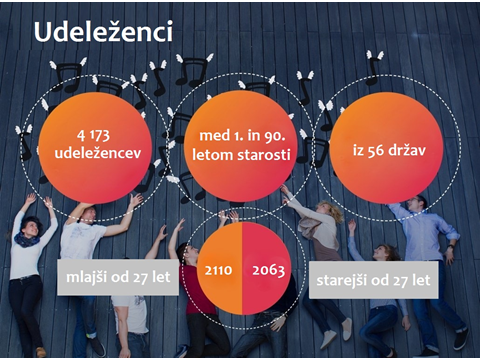 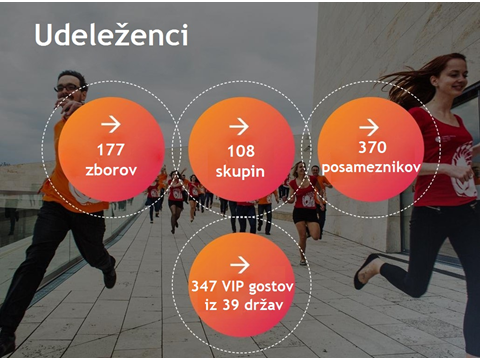 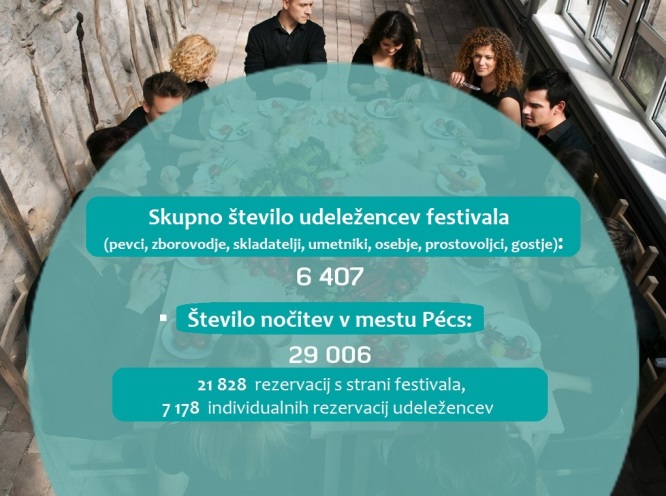 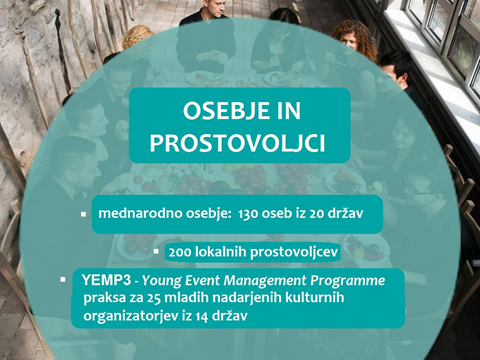 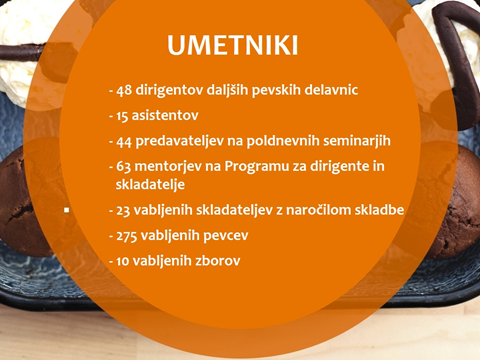 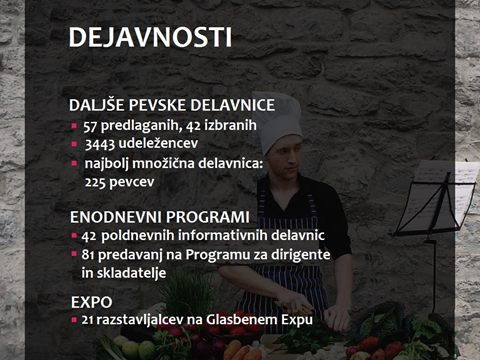 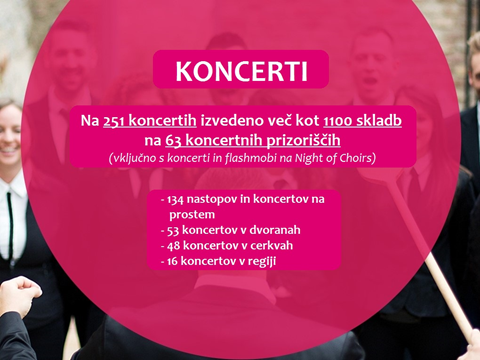 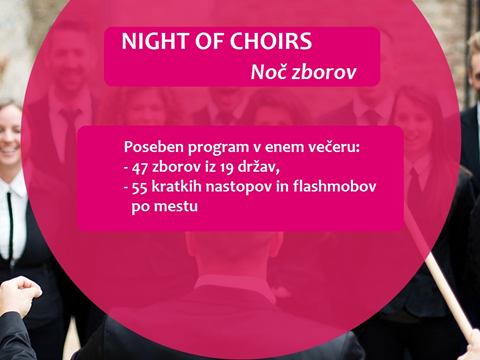 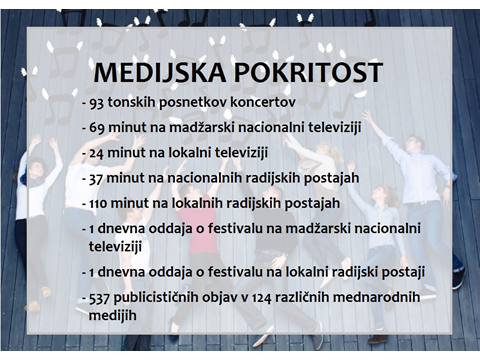 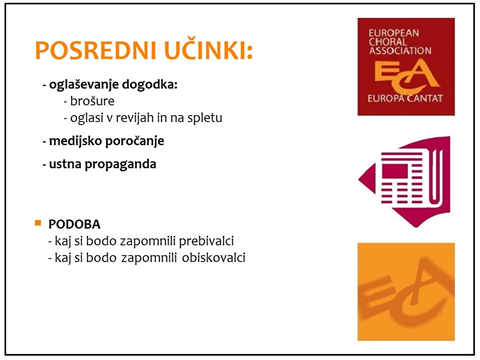 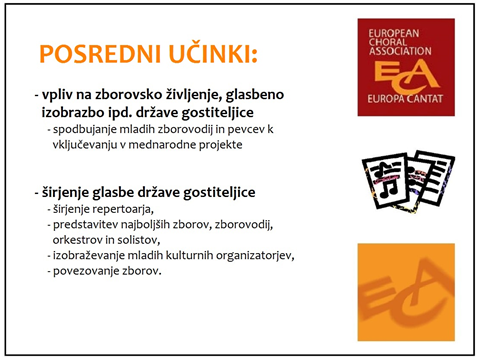 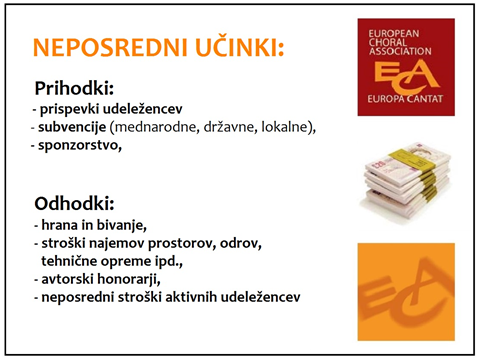 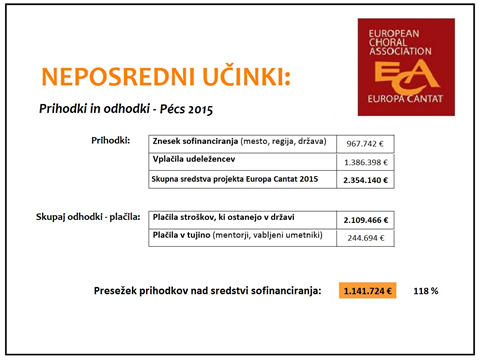 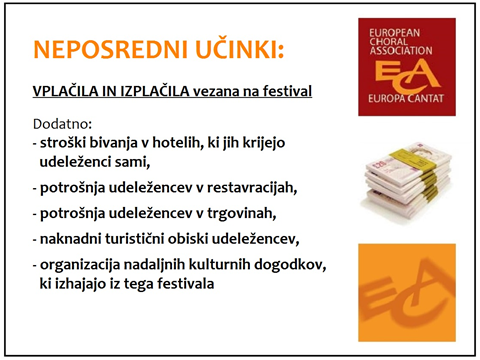 Številka: 5110-162/2017/3Številka: 5110-162/2017/3Številka: 5110-162/2017/3Številka: 5110-162/2017/3Številka: 5110-162/2017/3Številka: 5110-162/2017/3Številka: 5110-162/2017/3Številka: 5110-162/2017/3Številka: 5110-162/2017/3Ljubljana, 18. 9. 2017Ljubljana, 18. 9. 2017Ljubljana, 18. 9. 2017Ljubljana, 18. 9. 2017Ljubljana, 18. 9. 2017Ljubljana, 18. 9. 2017Ljubljana, 18. 9. 2017Ljubljana, 18. 9. 2017Ljubljana, 18. 9. 2017GENERALNI SEKRETARIAT VLADE REPUBLIKE SLOVENIJEgp.gs@gov.siGENERALNI SEKRETARIAT VLADE REPUBLIKE SLOVENIJEgp.gs@gov.siGENERALNI SEKRETARIAT VLADE REPUBLIKE SLOVENIJEgp.gs@gov.siGENERALNI SEKRETARIAT VLADE REPUBLIKE SLOVENIJEgp.gs@gov.siGENERALNI SEKRETARIAT VLADE REPUBLIKE SLOVENIJEgp.gs@gov.siGENERALNI SEKRETARIAT VLADE REPUBLIKE SLOVENIJEgp.gs@gov.siGENERALNI SEKRETARIAT VLADE REPUBLIKE SLOVENIJEgp.gs@gov.siGENERALNI SEKRETARIAT VLADE REPUBLIKE SLOVENIJEgp.gs@gov.siGENERALNI SEKRETARIAT VLADE REPUBLIKE SLOVENIJEgp.gs@gov.siZADEVA: Kandidatura Republike Slovenije za gostiteljstvo mednarodnega zborovskega festivala Europa Cantat (17. – 25. julij 2021) in zagotovitev sredstev za izvedbo projekta – predlog za obravnavoZADEVA: Kandidatura Republike Slovenije za gostiteljstvo mednarodnega zborovskega festivala Europa Cantat (17. – 25. julij 2021) in zagotovitev sredstev za izvedbo projekta – predlog za obravnavoZADEVA: Kandidatura Republike Slovenije za gostiteljstvo mednarodnega zborovskega festivala Europa Cantat (17. – 25. julij 2021) in zagotovitev sredstev za izvedbo projekta – predlog za obravnavoZADEVA: Kandidatura Republike Slovenije za gostiteljstvo mednarodnega zborovskega festivala Europa Cantat (17. – 25. julij 2021) in zagotovitev sredstev za izvedbo projekta – predlog za obravnavoZADEVA: Kandidatura Republike Slovenije za gostiteljstvo mednarodnega zborovskega festivala Europa Cantat (17. – 25. julij 2021) in zagotovitev sredstev za izvedbo projekta – predlog za obravnavoZADEVA: Kandidatura Republike Slovenije za gostiteljstvo mednarodnega zborovskega festivala Europa Cantat (17. – 25. julij 2021) in zagotovitev sredstev za izvedbo projekta – predlog za obravnavoZADEVA: Kandidatura Republike Slovenije za gostiteljstvo mednarodnega zborovskega festivala Europa Cantat (17. – 25. julij 2021) in zagotovitev sredstev za izvedbo projekta – predlog za obravnavoZADEVA: Kandidatura Republike Slovenije za gostiteljstvo mednarodnega zborovskega festivala Europa Cantat (17. – 25. julij 2021) in zagotovitev sredstev za izvedbo projekta – predlog za obravnavoZADEVA: Kandidatura Republike Slovenije za gostiteljstvo mednarodnega zborovskega festivala Europa Cantat (17. – 25. julij 2021) in zagotovitev sredstev za izvedbo projekta – predlog za obravnavoZADEVA: Kandidatura Republike Slovenije za gostiteljstvo mednarodnega zborovskega festivala Europa Cantat (17. – 25. julij 2021) in zagotovitev sredstev za izvedbo projekta – predlog za obravnavoZADEVA: Kandidatura Republike Slovenije za gostiteljstvo mednarodnega zborovskega festivala Europa Cantat (17. – 25. julij 2021) in zagotovitev sredstev za izvedbo projekta – predlog za obravnavoZADEVA: Kandidatura Republike Slovenije za gostiteljstvo mednarodnega zborovskega festivala Europa Cantat (17. – 25. julij 2021) in zagotovitev sredstev za izvedbo projekta – predlog za obravnavoZADEVA: Kandidatura Republike Slovenije za gostiteljstvo mednarodnega zborovskega festivala Europa Cantat (17. – 25. julij 2021) in zagotovitev sredstev za izvedbo projekta – predlog za obravnavoZADEVA: Kandidatura Republike Slovenije za gostiteljstvo mednarodnega zborovskega festivala Europa Cantat (17. – 25. julij 2021) in zagotovitev sredstev za izvedbo projekta – predlog za obravnavoZADEVA: Kandidatura Republike Slovenije za gostiteljstvo mednarodnega zborovskega festivala Europa Cantat (17. – 25. julij 2021) in zagotovitev sredstev za izvedbo projekta – predlog za obravnavo1. Predlog sklepov vlade:1. Predlog sklepov vlade:1. Predlog sklepov vlade:1. Predlog sklepov vlade:1. Predlog sklepov vlade:1. Predlog sklepov vlade:1. Predlog sklepov vlade:1. Predlog sklepov vlade:1. Predlog sklepov vlade:1. Predlog sklepov vlade:1. Predlog sklepov vlade:1. Predlog sklepov vlade:1. Predlog sklepov vlade:1. Predlog sklepov vlade:1. Predlog sklepov vlade:Na podlagi  21. člena Zakona o Vladi Republike Slovenije (Uradni list RS, št. 24/05 – uradno prečiščeno besedilo, 109/08, 38/10 – ZUKN, 8/12, 21/13, 47/13 – ZDU-1G in 65/14) je Vlada Republike Slovenije na seji …. dne …. sprejela naslednje sklepe: Vlada Republike Slovenije potrjuje kandidaturo Republike Slovenije za gostiteljstvo mednarodnega zborovskega festivala Europa Cantat (17. – 25. julij 2021) in nalaga Ministrstvu za kulturo, da sproži vse potrebne postopke za kandidaturo ter nalaga Javnemu skladu RS za kulturne dejavnosti izvedbo vseh s kandidaturo povezanih aktivnosti.  Vlada Republike Slovenije nalaga Ministrstvu za kulturo, da projekt izvaja v povezovanju kulturnega, izobraževalnega, gospodarskega, turističnega in drugih sektorjev za optimalno dosego ciljev, kot so: utrjevanje izjemnega mednarodnega ugleda slovenskega zborovstva (razvoj blagovne znamke), z mednarodnimi izkušnjami okrepljen nadaljnji razvoj slovenskega zborovstva kot najbolj razširjene kulturne dejavnosti ter z njim povezanih aktivnosti (strokovni razvoj ljubiteljskih zborov, strokovni razvoj zborovodij, pevskih in instrumentalnih solistov ter orkestrov, spodbuda v mednarodnem prostoru vedno bolj znanim sodobnim slovenskim zborovskim skladateljem, …), razvoj in krepitev kulturnega turizma skozi medkulturne zborovske izmenjave, večanje zaposlitvenih možnosti slovenskih profesionalnih glasbenikov in dirigentov, odpiranje vrat mladim glasbenikom. Vlada Republike Slovenije bo za projekt v letu 2018 namenila 15.800 EUR, v letu 2019 120.000 EUR, v letu 2020 145.500 EUR ter v letu 2021 688.700 EUR.                                                            Mag. Lilijana Kozlovič                                                                                                                          GENERALNA SEKRETARKASklep prejmejo: Ministrstvo za zunanje zadeve RS, Prešernova cesta 25, 1000 Ljubljana,Ministrstvo za gospodarski razvoj in tehnologijo RS, Kotnikova 5, 1000 Ljubljana,Ministrstvo za finance RS, Župančičeva 3, 1000 Ljubljana,Ministrstvo za izobraževanje, znanost in šport, Masarykova 16, 1000 Ljubljana, Ministrstvo za delo, družino in socialne zadeve, Kotnikova 28, 1000 Ljubljana,Ministrstvo za zdravje, Štefanova ulica 5, 1000 Ljubljana,Urad Vlade RS za komuniciranje, Gregorčičeva 25, 1000 Ljubljana,Slovenska turistična organizacija. Dimičeva ulica 13, 1000 Ljubljana,Ministrstvo za kulturo RS, Maistrova 10, 1000 Ljubljana.Na podlagi  21. člena Zakona o Vladi Republike Slovenije (Uradni list RS, št. 24/05 – uradno prečiščeno besedilo, 109/08, 38/10 – ZUKN, 8/12, 21/13, 47/13 – ZDU-1G in 65/14) je Vlada Republike Slovenije na seji …. dne …. sprejela naslednje sklepe: Vlada Republike Slovenije potrjuje kandidaturo Republike Slovenije za gostiteljstvo mednarodnega zborovskega festivala Europa Cantat (17. – 25. julij 2021) in nalaga Ministrstvu za kulturo, da sproži vse potrebne postopke za kandidaturo ter nalaga Javnemu skladu RS za kulturne dejavnosti izvedbo vseh s kandidaturo povezanih aktivnosti.  Vlada Republike Slovenije nalaga Ministrstvu za kulturo, da projekt izvaja v povezovanju kulturnega, izobraževalnega, gospodarskega, turističnega in drugih sektorjev za optimalno dosego ciljev, kot so: utrjevanje izjemnega mednarodnega ugleda slovenskega zborovstva (razvoj blagovne znamke), z mednarodnimi izkušnjami okrepljen nadaljnji razvoj slovenskega zborovstva kot najbolj razširjene kulturne dejavnosti ter z njim povezanih aktivnosti (strokovni razvoj ljubiteljskih zborov, strokovni razvoj zborovodij, pevskih in instrumentalnih solistov ter orkestrov, spodbuda v mednarodnem prostoru vedno bolj znanim sodobnim slovenskim zborovskim skladateljem, …), razvoj in krepitev kulturnega turizma skozi medkulturne zborovske izmenjave, večanje zaposlitvenih možnosti slovenskih profesionalnih glasbenikov in dirigentov, odpiranje vrat mladim glasbenikom. Vlada Republike Slovenije bo za projekt v letu 2018 namenila 15.800 EUR, v letu 2019 120.000 EUR, v letu 2020 145.500 EUR ter v letu 2021 688.700 EUR.                                                            Mag. Lilijana Kozlovič                                                                                                                          GENERALNA SEKRETARKASklep prejmejo: Ministrstvo za zunanje zadeve RS, Prešernova cesta 25, 1000 Ljubljana,Ministrstvo za gospodarski razvoj in tehnologijo RS, Kotnikova 5, 1000 Ljubljana,Ministrstvo za finance RS, Župančičeva 3, 1000 Ljubljana,Ministrstvo za izobraževanje, znanost in šport, Masarykova 16, 1000 Ljubljana, Ministrstvo za delo, družino in socialne zadeve, Kotnikova 28, 1000 Ljubljana,Ministrstvo za zdravje, Štefanova ulica 5, 1000 Ljubljana,Urad Vlade RS za komuniciranje, Gregorčičeva 25, 1000 Ljubljana,Slovenska turistična organizacija. Dimičeva ulica 13, 1000 Ljubljana,Ministrstvo za kulturo RS, Maistrova 10, 1000 Ljubljana.Na podlagi  21. člena Zakona o Vladi Republike Slovenije (Uradni list RS, št. 24/05 – uradno prečiščeno besedilo, 109/08, 38/10 – ZUKN, 8/12, 21/13, 47/13 – ZDU-1G in 65/14) je Vlada Republike Slovenije na seji …. dne …. sprejela naslednje sklepe: Vlada Republike Slovenije potrjuje kandidaturo Republike Slovenije za gostiteljstvo mednarodnega zborovskega festivala Europa Cantat (17. – 25. julij 2021) in nalaga Ministrstvu za kulturo, da sproži vse potrebne postopke za kandidaturo ter nalaga Javnemu skladu RS za kulturne dejavnosti izvedbo vseh s kandidaturo povezanih aktivnosti.  Vlada Republike Slovenije nalaga Ministrstvu za kulturo, da projekt izvaja v povezovanju kulturnega, izobraževalnega, gospodarskega, turističnega in drugih sektorjev za optimalno dosego ciljev, kot so: utrjevanje izjemnega mednarodnega ugleda slovenskega zborovstva (razvoj blagovne znamke), z mednarodnimi izkušnjami okrepljen nadaljnji razvoj slovenskega zborovstva kot najbolj razširjene kulturne dejavnosti ter z njim povezanih aktivnosti (strokovni razvoj ljubiteljskih zborov, strokovni razvoj zborovodij, pevskih in instrumentalnih solistov ter orkestrov, spodbuda v mednarodnem prostoru vedno bolj znanim sodobnim slovenskim zborovskim skladateljem, …), razvoj in krepitev kulturnega turizma skozi medkulturne zborovske izmenjave, večanje zaposlitvenih možnosti slovenskih profesionalnih glasbenikov in dirigentov, odpiranje vrat mladim glasbenikom. Vlada Republike Slovenije bo za projekt v letu 2018 namenila 15.800 EUR, v letu 2019 120.000 EUR, v letu 2020 145.500 EUR ter v letu 2021 688.700 EUR.                                                            Mag. Lilijana Kozlovič                                                                                                                          GENERALNA SEKRETARKASklep prejmejo: Ministrstvo za zunanje zadeve RS, Prešernova cesta 25, 1000 Ljubljana,Ministrstvo za gospodarski razvoj in tehnologijo RS, Kotnikova 5, 1000 Ljubljana,Ministrstvo za finance RS, Župančičeva 3, 1000 Ljubljana,Ministrstvo za izobraževanje, znanost in šport, Masarykova 16, 1000 Ljubljana, Ministrstvo za delo, družino in socialne zadeve, Kotnikova 28, 1000 Ljubljana,Ministrstvo za zdravje, Štefanova ulica 5, 1000 Ljubljana,Urad Vlade RS za komuniciranje, Gregorčičeva 25, 1000 Ljubljana,Slovenska turistična organizacija. Dimičeva ulica 13, 1000 Ljubljana,Ministrstvo za kulturo RS, Maistrova 10, 1000 Ljubljana.Na podlagi  21. člena Zakona o Vladi Republike Slovenije (Uradni list RS, št. 24/05 – uradno prečiščeno besedilo, 109/08, 38/10 – ZUKN, 8/12, 21/13, 47/13 – ZDU-1G in 65/14) je Vlada Republike Slovenije na seji …. dne …. sprejela naslednje sklepe: Vlada Republike Slovenije potrjuje kandidaturo Republike Slovenije za gostiteljstvo mednarodnega zborovskega festivala Europa Cantat (17. – 25. julij 2021) in nalaga Ministrstvu za kulturo, da sproži vse potrebne postopke za kandidaturo ter nalaga Javnemu skladu RS za kulturne dejavnosti izvedbo vseh s kandidaturo povezanih aktivnosti.  Vlada Republike Slovenije nalaga Ministrstvu za kulturo, da projekt izvaja v povezovanju kulturnega, izobraževalnega, gospodarskega, turističnega in drugih sektorjev za optimalno dosego ciljev, kot so: utrjevanje izjemnega mednarodnega ugleda slovenskega zborovstva (razvoj blagovne znamke), z mednarodnimi izkušnjami okrepljen nadaljnji razvoj slovenskega zborovstva kot najbolj razširjene kulturne dejavnosti ter z njim povezanih aktivnosti (strokovni razvoj ljubiteljskih zborov, strokovni razvoj zborovodij, pevskih in instrumentalnih solistov ter orkestrov, spodbuda v mednarodnem prostoru vedno bolj znanim sodobnim slovenskim zborovskim skladateljem, …), razvoj in krepitev kulturnega turizma skozi medkulturne zborovske izmenjave, večanje zaposlitvenih možnosti slovenskih profesionalnih glasbenikov in dirigentov, odpiranje vrat mladim glasbenikom. Vlada Republike Slovenije bo za projekt v letu 2018 namenila 15.800 EUR, v letu 2019 120.000 EUR, v letu 2020 145.500 EUR ter v letu 2021 688.700 EUR.                                                            Mag. Lilijana Kozlovič                                                                                                                          GENERALNA SEKRETARKASklep prejmejo: Ministrstvo za zunanje zadeve RS, Prešernova cesta 25, 1000 Ljubljana,Ministrstvo za gospodarski razvoj in tehnologijo RS, Kotnikova 5, 1000 Ljubljana,Ministrstvo za finance RS, Župančičeva 3, 1000 Ljubljana,Ministrstvo za izobraževanje, znanost in šport, Masarykova 16, 1000 Ljubljana, Ministrstvo za delo, družino in socialne zadeve, Kotnikova 28, 1000 Ljubljana,Ministrstvo za zdravje, Štefanova ulica 5, 1000 Ljubljana,Urad Vlade RS za komuniciranje, Gregorčičeva 25, 1000 Ljubljana,Slovenska turistična organizacija. Dimičeva ulica 13, 1000 Ljubljana,Ministrstvo za kulturo RS, Maistrova 10, 1000 Ljubljana.Na podlagi  21. člena Zakona o Vladi Republike Slovenije (Uradni list RS, št. 24/05 – uradno prečiščeno besedilo, 109/08, 38/10 – ZUKN, 8/12, 21/13, 47/13 – ZDU-1G in 65/14) je Vlada Republike Slovenije na seji …. dne …. sprejela naslednje sklepe: Vlada Republike Slovenije potrjuje kandidaturo Republike Slovenije za gostiteljstvo mednarodnega zborovskega festivala Europa Cantat (17. – 25. julij 2021) in nalaga Ministrstvu za kulturo, da sproži vse potrebne postopke za kandidaturo ter nalaga Javnemu skladu RS za kulturne dejavnosti izvedbo vseh s kandidaturo povezanih aktivnosti.  Vlada Republike Slovenije nalaga Ministrstvu za kulturo, da projekt izvaja v povezovanju kulturnega, izobraževalnega, gospodarskega, turističnega in drugih sektorjev za optimalno dosego ciljev, kot so: utrjevanje izjemnega mednarodnega ugleda slovenskega zborovstva (razvoj blagovne znamke), z mednarodnimi izkušnjami okrepljen nadaljnji razvoj slovenskega zborovstva kot najbolj razširjene kulturne dejavnosti ter z njim povezanih aktivnosti (strokovni razvoj ljubiteljskih zborov, strokovni razvoj zborovodij, pevskih in instrumentalnih solistov ter orkestrov, spodbuda v mednarodnem prostoru vedno bolj znanim sodobnim slovenskim zborovskim skladateljem, …), razvoj in krepitev kulturnega turizma skozi medkulturne zborovske izmenjave, večanje zaposlitvenih možnosti slovenskih profesionalnih glasbenikov in dirigentov, odpiranje vrat mladim glasbenikom. Vlada Republike Slovenije bo za projekt v letu 2018 namenila 15.800 EUR, v letu 2019 120.000 EUR, v letu 2020 145.500 EUR ter v letu 2021 688.700 EUR.                                                            Mag. Lilijana Kozlovič                                                                                                                          GENERALNA SEKRETARKASklep prejmejo: Ministrstvo za zunanje zadeve RS, Prešernova cesta 25, 1000 Ljubljana,Ministrstvo za gospodarski razvoj in tehnologijo RS, Kotnikova 5, 1000 Ljubljana,Ministrstvo za finance RS, Župančičeva 3, 1000 Ljubljana,Ministrstvo za izobraževanje, znanost in šport, Masarykova 16, 1000 Ljubljana, Ministrstvo za delo, družino in socialne zadeve, Kotnikova 28, 1000 Ljubljana,Ministrstvo za zdravje, Štefanova ulica 5, 1000 Ljubljana,Urad Vlade RS za komuniciranje, Gregorčičeva 25, 1000 Ljubljana,Slovenska turistična organizacija. Dimičeva ulica 13, 1000 Ljubljana,Ministrstvo za kulturo RS, Maistrova 10, 1000 Ljubljana.Na podlagi  21. člena Zakona o Vladi Republike Slovenije (Uradni list RS, št. 24/05 – uradno prečiščeno besedilo, 109/08, 38/10 – ZUKN, 8/12, 21/13, 47/13 – ZDU-1G in 65/14) je Vlada Republike Slovenije na seji …. dne …. sprejela naslednje sklepe: Vlada Republike Slovenije potrjuje kandidaturo Republike Slovenije za gostiteljstvo mednarodnega zborovskega festivala Europa Cantat (17. – 25. julij 2021) in nalaga Ministrstvu za kulturo, da sproži vse potrebne postopke za kandidaturo ter nalaga Javnemu skladu RS za kulturne dejavnosti izvedbo vseh s kandidaturo povezanih aktivnosti.  Vlada Republike Slovenije nalaga Ministrstvu za kulturo, da projekt izvaja v povezovanju kulturnega, izobraževalnega, gospodarskega, turističnega in drugih sektorjev za optimalno dosego ciljev, kot so: utrjevanje izjemnega mednarodnega ugleda slovenskega zborovstva (razvoj blagovne znamke), z mednarodnimi izkušnjami okrepljen nadaljnji razvoj slovenskega zborovstva kot najbolj razširjene kulturne dejavnosti ter z njim povezanih aktivnosti (strokovni razvoj ljubiteljskih zborov, strokovni razvoj zborovodij, pevskih in instrumentalnih solistov ter orkestrov, spodbuda v mednarodnem prostoru vedno bolj znanim sodobnim slovenskim zborovskim skladateljem, …), razvoj in krepitev kulturnega turizma skozi medkulturne zborovske izmenjave, večanje zaposlitvenih možnosti slovenskih profesionalnih glasbenikov in dirigentov, odpiranje vrat mladim glasbenikom. Vlada Republike Slovenije bo za projekt v letu 2018 namenila 15.800 EUR, v letu 2019 120.000 EUR, v letu 2020 145.500 EUR ter v letu 2021 688.700 EUR.                                                            Mag. Lilijana Kozlovič                                                                                                                          GENERALNA SEKRETARKASklep prejmejo: Ministrstvo za zunanje zadeve RS, Prešernova cesta 25, 1000 Ljubljana,Ministrstvo za gospodarski razvoj in tehnologijo RS, Kotnikova 5, 1000 Ljubljana,Ministrstvo za finance RS, Župančičeva 3, 1000 Ljubljana,Ministrstvo za izobraževanje, znanost in šport, Masarykova 16, 1000 Ljubljana, Ministrstvo za delo, družino in socialne zadeve, Kotnikova 28, 1000 Ljubljana,Ministrstvo za zdravje, Štefanova ulica 5, 1000 Ljubljana,Urad Vlade RS za komuniciranje, Gregorčičeva 25, 1000 Ljubljana,Slovenska turistična organizacija. Dimičeva ulica 13, 1000 Ljubljana,Ministrstvo za kulturo RS, Maistrova 10, 1000 Ljubljana.Na podlagi  21. člena Zakona o Vladi Republike Slovenije (Uradni list RS, št. 24/05 – uradno prečiščeno besedilo, 109/08, 38/10 – ZUKN, 8/12, 21/13, 47/13 – ZDU-1G in 65/14) je Vlada Republike Slovenije na seji …. dne …. sprejela naslednje sklepe: Vlada Republike Slovenije potrjuje kandidaturo Republike Slovenije za gostiteljstvo mednarodnega zborovskega festivala Europa Cantat (17. – 25. julij 2021) in nalaga Ministrstvu za kulturo, da sproži vse potrebne postopke za kandidaturo ter nalaga Javnemu skladu RS za kulturne dejavnosti izvedbo vseh s kandidaturo povezanih aktivnosti.  Vlada Republike Slovenije nalaga Ministrstvu za kulturo, da projekt izvaja v povezovanju kulturnega, izobraževalnega, gospodarskega, turističnega in drugih sektorjev za optimalno dosego ciljev, kot so: utrjevanje izjemnega mednarodnega ugleda slovenskega zborovstva (razvoj blagovne znamke), z mednarodnimi izkušnjami okrepljen nadaljnji razvoj slovenskega zborovstva kot najbolj razširjene kulturne dejavnosti ter z njim povezanih aktivnosti (strokovni razvoj ljubiteljskih zborov, strokovni razvoj zborovodij, pevskih in instrumentalnih solistov ter orkestrov, spodbuda v mednarodnem prostoru vedno bolj znanim sodobnim slovenskim zborovskim skladateljem, …), razvoj in krepitev kulturnega turizma skozi medkulturne zborovske izmenjave, večanje zaposlitvenih možnosti slovenskih profesionalnih glasbenikov in dirigentov, odpiranje vrat mladim glasbenikom. Vlada Republike Slovenije bo za projekt v letu 2018 namenila 15.800 EUR, v letu 2019 120.000 EUR, v letu 2020 145.500 EUR ter v letu 2021 688.700 EUR.                                                            Mag. Lilijana Kozlovič                                                                                                                          GENERALNA SEKRETARKASklep prejmejo: Ministrstvo za zunanje zadeve RS, Prešernova cesta 25, 1000 Ljubljana,Ministrstvo za gospodarski razvoj in tehnologijo RS, Kotnikova 5, 1000 Ljubljana,Ministrstvo za finance RS, Župančičeva 3, 1000 Ljubljana,Ministrstvo za izobraževanje, znanost in šport, Masarykova 16, 1000 Ljubljana, Ministrstvo za delo, družino in socialne zadeve, Kotnikova 28, 1000 Ljubljana,Ministrstvo za zdravje, Štefanova ulica 5, 1000 Ljubljana,Urad Vlade RS za komuniciranje, Gregorčičeva 25, 1000 Ljubljana,Slovenska turistična organizacija. Dimičeva ulica 13, 1000 Ljubljana,Ministrstvo za kulturo RS, Maistrova 10, 1000 Ljubljana.Na podlagi  21. člena Zakona o Vladi Republike Slovenije (Uradni list RS, št. 24/05 – uradno prečiščeno besedilo, 109/08, 38/10 – ZUKN, 8/12, 21/13, 47/13 – ZDU-1G in 65/14) je Vlada Republike Slovenije na seji …. dne …. sprejela naslednje sklepe: Vlada Republike Slovenije potrjuje kandidaturo Republike Slovenije za gostiteljstvo mednarodnega zborovskega festivala Europa Cantat (17. – 25. julij 2021) in nalaga Ministrstvu za kulturo, da sproži vse potrebne postopke za kandidaturo ter nalaga Javnemu skladu RS za kulturne dejavnosti izvedbo vseh s kandidaturo povezanih aktivnosti.  Vlada Republike Slovenije nalaga Ministrstvu za kulturo, da projekt izvaja v povezovanju kulturnega, izobraževalnega, gospodarskega, turističnega in drugih sektorjev za optimalno dosego ciljev, kot so: utrjevanje izjemnega mednarodnega ugleda slovenskega zborovstva (razvoj blagovne znamke), z mednarodnimi izkušnjami okrepljen nadaljnji razvoj slovenskega zborovstva kot najbolj razširjene kulturne dejavnosti ter z njim povezanih aktivnosti (strokovni razvoj ljubiteljskih zborov, strokovni razvoj zborovodij, pevskih in instrumentalnih solistov ter orkestrov, spodbuda v mednarodnem prostoru vedno bolj znanim sodobnim slovenskim zborovskim skladateljem, …), razvoj in krepitev kulturnega turizma skozi medkulturne zborovske izmenjave, večanje zaposlitvenih možnosti slovenskih profesionalnih glasbenikov in dirigentov, odpiranje vrat mladim glasbenikom. Vlada Republike Slovenije bo za projekt v letu 2018 namenila 15.800 EUR, v letu 2019 120.000 EUR, v letu 2020 145.500 EUR ter v letu 2021 688.700 EUR.                                                            Mag. Lilijana Kozlovič                                                                                                                          GENERALNA SEKRETARKASklep prejmejo: Ministrstvo za zunanje zadeve RS, Prešernova cesta 25, 1000 Ljubljana,Ministrstvo za gospodarski razvoj in tehnologijo RS, Kotnikova 5, 1000 Ljubljana,Ministrstvo za finance RS, Župančičeva 3, 1000 Ljubljana,Ministrstvo za izobraževanje, znanost in šport, Masarykova 16, 1000 Ljubljana, Ministrstvo za delo, družino in socialne zadeve, Kotnikova 28, 1000 Ljubljana,Ministrstvo za zdravje, Štefanova ulica 5, 1000 Ljubljana,Urad Vlade RS za komuniciranje, Gregorčičeva 25, 1000 Ljubljana,Slovenska turistična organizacija. Dimičeva ulica 13, 1000 Ljubljana,Ministrstvo za kulturo RS, Maistrova 10, 1000 Ljubljana.Na podlagi  21. člena Zakona o Vladi Republike Slovenije (Uradni list RS, št. 24/05 – uradno prečiščeno besedilo, 109/08, 38/10 – ZUKN, 8/12, 21/13, 47/13 – ZDU-1G in 65/14) je Vlada Republike Slovenije na seji …. dne …. sprejela naslednje sklepe: Vlada Republike Slovenije potrjuje kandidaturo Republike Slovenije za gostiteljstvo mednarodnega zborovskega festivala Europa Cantat (17. – 25. julij 2021) in nalaga Ministrstvu za kulturo, da sproži vse potrebne postopke za kandidaturo ter nalaga Javnemu skladu RS za kulturne dejavnosti izvedbo vseh s kandidaturo povezanih aktivnosti.  Vlada Republike Slovenije nalaga Ministrstvu za kulturo, da projekt izvaja v povezovanju kulturnega, izobraževalnega, gospodarskega, turističnega in drugih sektorjev za optimalno dosego ciljev, kot so: utrjevanje izjemnega mednarodnega ugleda slovenskega zborovstva (razvoj blagovne znamke), z mednarodnimi izkušnjami okrepljen nadaljnji razvoj slovenskega zborovstva kot najbolj razširjene kulturne dejavnosti ter z njim povezanih aktivnosti (strokovni razvoj ljubiteljskih zborov, strokovni razvoj zborovodij, pevskih in instrumentalnih solistov ter orkestrov, spodbuda v mednarodnem prostoru vedno bolj znanim sodobnim slovenskim zborovskim skladateljem, …), razvoj in krepitev kulturnega turizma skozi medkulturne zborovske izmenjave, večanje zaposlitvenih možnosti slovenskih profesionalnih glasbenikov in dirigentov, odpiranje vrat mladim glasbenikom. Vlada Republike Slovenije bo za projekt v letu 2018 namenila 15.800 EUR, v letu 2019 120.000 EUR, v letu 2020 145.500 EUR ter v letu 2021 688.700 EUR.                                                            Mag. Lilijana Kozlovič                                                                                                                          GENERALNA SEKRETARKASklep prejmejo: Ministrstvo za zunanje zadeve RS, Prešernova cesta 25, 1000 Ljubljana,Ministrstvo za gospodarski razvoj in tehnologijo RS, Kotnikova 5, 1000 Ljubljana,Ministrstvo za finance RS, Župančičeva 3, 1000 Ljubljana,Ministrstvo za izobraževanje, znanost in šport, Masarykova 16, 1000 Ljubljana, Ministrstvo za delo, družino in socialne zadeve, Kotnikova 28, 1000 Ljubljana,Ministrstvo za zdravje, Štefanova ulica 5, 1000 Ljubljana,Urad Vlade RS za komuniciranje, Gregorčičeva 25, 1000 Ljubljana,Slovenska turistična organizacija. Dimičeva ulica 13, 1000 Ljubljana,Ministrstvo za kulturo RS, Maistrova 10, 1000 Ljubljana.Na podlagi  21. člena Zakona o Vladi Republike Slovenije (Uradni list RS, št. 24/05 – uradno prečiščeno besedilo, 109/08, 38/10 – ZUKN, 8/12, 21/13, 47/13 – ZDU-1G in 65/14) je Vlada Republike Slovenije na seji …. dne …. sprejela naslednje sklepe: Vlada Republike Slovenije potrjuje kandidaturo Republike Slovenije za gostiteljstvo mednarodnega zborovskega festivala Europa Cantat (17. – 25. julij 2021) in nalaga Ministrstvu za kulturo, da sproži vse potrebne postopke za kandidaturo ter nalaga Javnemu skladu RS za kulturne dejavnosti izvedbo vseh s kandidaturo povezanih aktivnosti.  Vlada Republike Slovenije nalaga Ministrstvu za kulturo, da projekt izvaja v povezovanju kulturnega, izobraževalnega, gospodarskega, turističnega in drugih sektorjev za optimalno dosego ciljev, kot so: utrjevanje izjemnega mednarodnega ugleda slovenskega zborovstva (razvoj blagovne znamke), z mednarodnimi izkušnjami okrepljen nadaljnji razvoj slovenskega zborovstva kot najbolj razširjene kulturne dejavnosti ter z njim povezanih aktivnosti (strokovni razvoj ljubiteljskih zborov, strokovni razvoj zborovodij, pevskih in instrumentalnih solistov ter orkestrov, spodbuda v mednarodnem prostoru vedno bolj znanim sodobnim slovenskim zborovskim skladateljem, …), razvoj in krepitev kulturnega turizma skozi medkulturne zborovske izmenjave, večanje zaposlitvenih možnosti slovenskih profesionalnih glasbenikov in dirigentov, odpiranje vrat mladim glasbenikom. Vlada Republike Slovenije bo za projekt v letu 2018 namenila 15.800 EUR, v letu 2019 120.000 EUR, v letu 2020 145.500 EUR ter v letu 2021 688.700 EUR.                                                            Mag. Lilijana Kozlovič                                                                                                                          GENERALNA SEKRETARKASklep prejmejo: Ministrstvo za zunanje zadeve RS, Prešernova cesta 25, 1000 Ljubljana,Ministrstvo za gospodarski razvoj in tehnologijo RS, Kotnikova 5, 1000 Ljubljana,Ministrstvo za finance RS, Župančičeva 3, 1000 Ljubljana,Ministrstvo za izobraževanje, znanost in šport, Masarykova 16, 1000 Ljubljana, Ministrstvo za delo, družino in socialne zadeve, Kotnikova 28, 1000 Ljubljana,Ministrstvo za zdravje, Štefanova ulica 5, 1000 Ljubljana,Urad Vlade RS za komuniciranje, Gregorčičeva 25, 1000 Ljubljana,Slovenska turistična organizacija. Dimičeva ulica 13, 1000 Ljubljana,Ministrstvo za kulturo RS, Maistrova 10, 1000 Ljubljana.Na podlagi  21. člena Zakona o Vladi Republike Slovenije (Uradni list RS, št. 24/05 – uradno prečiščeno besedilo, 109/08, 38/10 – ZUKN, 8/12, 21/13, 47/13 – ZDU-1G in 65/14) je Vlada Republike Slovenije na seji …. dne …. sprejela naslednje sklepe: Vlada Republike Slovenije potrjuje kandidaturo Republike Slovenije za gostiteljstvo mednarodnega zborovskega festivala Europa Cantat (17. – 25. julij 2021) in nalaga Ministrstvu za kulturo, da sproži vse potrebne postopke za kandidaturo ter nalaga Javnemu skladu RS za kulturne dejavnosti izvedbo vseh s kandidaturo povezanih aktivnosti.  Vlada Republike Slovenije nalaga Ministrstvu za kulturo, da projekt izvaja v povezovanju kulturnega, izobraževalnega, gospodarskega, turističnega in drugih sektorjev za optimalno dosego ciljev, kot so: utrjevanje izjemnega mednarodnega ugleda slovenskega zborovstva (razvoj blagovne znamke), z mednarodnimi izkušnjami okrepljen nadaljnji razvoj slovenskega zborovstva kot najbolj razširjene kulturne dejavnosti ter z njim povezanih aktivnosti (strokovni razvoj ljubiteljskih zborov, strokovni razvoj zborovodij, pevskih in instrumentalnih solistov ter orkestrov, spodbuda v mednarodnem prostoru vedno bolj znanim sodobnim slovenskim zborovskim skladateljem, …), razvoj in krepitev kulturnega turizma skozi medkulturne zborovske izmenjave, večanje zaposlitvenih možnosti slovenskih profesionalnih glasbenikov in dirigentov, odpiranje vrat mladim glasbenikom. Vlada Republike Slovenije bo za projekt v letu 2018 namenila 15.800 EUR, v letu 2019 120.000 EUR, v letu 2020 145.500 EUR ter v letu 2021 688.700 EUR.                                                            Mag. Lilijana Kozlovič                                                                                                                          GENERALNA SEKRETARKASklep prejmejo: Ministrstvo za zunanje zadeve RS, Prešernova cesta 25, 1000 Ljubljana,Ministrstvo za gospodarski razvoj in tehnologijo RS, Kotnikova 5, 1000 Ljubljana,Ministrstvo za finance RS, Župančičeva 3, 1000 Ljubljana,Ministrstvo za izobraževanje, znanost in šport, Masarykova 16, 1000 Ljubljana, Ministrstvo za delo, družino in socialne zadeve, Kotnikova 28, 1000 Ljubljana,Ministrstvo za zdravje, Štefanova ulica 5, 1000 Ljubljana,Urad Vlade RS za komuniciranje, Gregorčičeva 25, 1000 Ljubljana,Slovenska turistična organizacija. Dimičeva ulica 13, 1000 Ljubljana,Ministrstvo za kulturo RS, Maistrova 10, 1000 Ljubljana.Na podlagi  21. člena Zakona o Vladi Republike Slovenije (Uradni list RS, št. 24/05 – uradno prečiščeno besedilo, 109/08, 38/10 – ZUKN, 8/12, 21/13, 47/13 – ZDU-1G in 65/14) je Vlada Republike Slovenije na seji …. dne …. sprejela naslednje sklepe: Vlada Republike Slovenije potrjuje kandidaturo Republike Slovenije za gostiteljstvo mednarodnega zborovskega festivala Europa Cantat (17. – 25. julij 2021) in nalaga Ministrstvu za kulturo, da sproži vse potrebne postopke za kandidaturo ter nalaga Javnemu skladu RS za kulturne dejavnosti izvedbo vseh s kandidaturo povezanih aktivnosti.  Vlada Republike Slovenije nalaga Ministrstvu za kulturo, da projekt izvaja v povezovanju kulturnega, izobraževalnega, gospodarskega, turističnega in drugih sektorjev za optimalno dosego ciljev, kot so: utrjevanje izjemnega mednarodnega ugleda slovenskega zborovstva (razvoj blagovne znamke), z mednarodnimi izkušnjami okrepljen nadaljnji razvoj slovenskega zborovstva kot najbolj razširjene kulturne dejavnosti ter z njim povezanih aktivnosti (strokovni razvoj ljubiteljskih zborov, strokovni razvoj zborovodij, pevskih in instrumentalnih solistov ter orkestrov, spodbuda v mednarodnem prostoru vedno bolj znanim sodobnim slovenskim zborovskim skladateljem, …), razvoj in krepitev kulturnega turizma skozi medkulturne zborovske izmenjave, večanje zaposlitvenih možnosti slovenskih profesionalnih glasbenikov in dirigentov, odpiranje vrat mladim glasbenikom. Vlada Republike Slovenije bo za projekt v letu 2018 namenila 15.800 EUR, v letu 2019 120.000 EUR, v letu 2020 145.500 EUR ter v letu 2021 688.700 EUR.                                                            Mag. Lilijana Kozlovič                                                                                                                          GENERALNA SEKRETARKASklep prejmejo: Ministrstvo za zunanje zadeve RS, Prešernova cesta 25, 1000 Ljubljana,Ministrstvo za gospodarski razvoj in tehnologijo RS, Kotnikova 5, 1000 Ljubljana,Ministrstvo za finance RS, Župančičeva 3, 1000 Ljubljana,Ministrstvo za izobraževanje, znanost in šport, Masarykova 16, 1000 Ljubljana, Ministrstvo za delo, družino in socialne zadeve, Kotnikova 28, 1000 Ljubljana,Ministrstvo za zdravje, Štefanova ulica 5, 1000 Ljubljana,Urad Vlade RS za komuniciranje, Gregorčičeva 25, 1000 Ljubljana,Slovenska turistična organizacija. Dimičeva ulica 13, 1000 Ljubljana,Ministrstvo za kulturo RS, Maistrova 10, 1000 Ljubljana.Na podlagi  21. člena Zakona o Vladi Republike Slovenije (Uradni list RS, št. 24/05 – uradno prečiščeno besedilo, 109/08, 38/10 – ZUKN, 8/12, 21/13, 47/13 – ZDU-1G in 65/14) je Vlada Republike Slovenije na seji …. dne …. sprejela naslednje sklepe: Vlada Republike Slovenije potrjuje kandidaturo Republike Slovenije za gostiteljstvo mednarodnega zborovskega festivala Europa Cantat (17. – 25. julij 2021) in nalaga Ministrstvu za kulturo, da sproži vse potrebne postopke za kandidaturo ter nalaga Javnemu skladu RS za kulturne dejavnosti izvedbo vseh s kandidaturo povezanih aktivnosti.  Vlada Republike Slovenije nalaga Ministrstvu za kulturo, da projekt izvaja v povezovanju kulturnega, izobraževalnega, gospodarskega, turističnega in drugih sektorjev za optimalno dosego ciljev, kot so: utrjevanje izjemnega mednarodnega ugleda slovenskega zborovstva (razvoj blagovne znamke), z mednarodnimi izkušnjami okrepljen nadaljnji razvoj slovenskega zborovstva kot najbolj razširjene kulturne dejavnosti ter z njim povezanih aktivnosti (strokovni razvoj ljubiteljskih zborov, strokovni razvoj zborovodij, pevskih in instrumentalnih solistov ter orkestrov, spodbuda v mednarodnem prostoru vedno bolj znanim sodobnim slovenskim zborovskim skladateljem, …), razvoj in krepitev kulturnega turizma skozi medkulturne zborovske izmenjave, večanje zaposlitvenih možnosti slovenskih profesionalnih glasbenikov in dirigentov, odpiranje vrat mladim glasbenikom. Vlada Republike Slovenije bo za projekt v letu 2018 namenila 15.800 EUR, v letu 2019 120.000 EUR, v letu 2020 145.500 EUR ter v letu 2021 688.700 EUR.                                                            Mag. Lilijana Kozlovič                                                                                                                          GENERALNA SEKRETARKASklep prejmejo: Ministrstvo za zunanje zadeve RS, Prešernova cesta 25, 1000 Ljubljana,Ministrstvo za gospodarski razvoj in tehnologijo RS, Kotnikova 5, 1000 Ljubljana,Ministrstvo za finance RS, Župančičeva 3, 1000 Ljubljana,Ministrstvo za izobraževanje, znanost in šport, Masarykova 16, 1000 Ljubljana, Ministrstvo za delo, družino in socialne zadeve, Kotnikova 28, 1000 Ljubljana,Ministrstvo za zdravje, Štefanova ulica 5, 1000 Ljubljana,Urad Vlade RS za komuniciranje, Gregorčičeva 25, 1000 Ljubljana,Slovenska turistična organizacija. Dimičeva ulica 13, 1000 Ljubljana,Ministrstvo za kulturo RS, Maistrova 10, 1000 Ljubljana.Na podlagi  21. člena Zakona o Vladi Republike Slovenije (Uradni list RS, št. 24/05 – uradno prečiščeno besedilo, 109/08, 38/10 – ZUKN, 8/12, 21/13, 47/13 – ZDU-1G in 65/14) je Vlada Republike Slovenije na seji …. dne …. sprejela naslednje sklepe: Vlada Republike Slovenije potrjuje kandidaturo Republike Slovenije za gostiteljstvo mednarodnega zborovskega festivala Europa Cantat (17. – 25. julij 2021) in nalaga Ministrstvu za kulturo, da sproži vse potrebne postopke za kandidaturo ter nalaga Javnemu skladu RS za kulturne dejavnosti izvedbo vseh s kandidaturo povezanih aktivnosti.  Vlada Republike Slovenije nalaga Ministrstvu za kulturo, da projekt izvaja v povezovanju kulturnega, izobraževalnega, gospodarskega, turističnega in drugih sektorjev za optimalno dosego ciljev, kot so: utrjevanje izjemnega mednarodnega ugleda slovenskega zborovstva (razvoj blagovne znamke), z mednarodnimi izkušnjami okrepljen nadaljnji razvoj slovenskega zborovstva kot najbolj razširjene kulturne dejavnosti ter z njim povezanih aktivnosti (strokovni razvoj ljubiteljskih zborov, strokovni razvoj zborovodij, pevskih in instrumentalnih solistov ter orkestrov, spodbuda v mednarodnem prostoru vedno bolj znanim sodobnim slovenskim zborovskim skladateljem, …), razvoj in krepitev kulturnega turizma skozi medkulturne zborovske izmenjave, večanje zaposlitvenih možnosti slovenskih profesionalnih glasbenikov in dirigentov, odpiranje vrat mladim glasbenikom. Vlada Republike Slovenije bo za projekt v letu 2018 namenila 15.800 EUR, v letu 2019 120.000 EUR, v letu 2020 145.500 EUR ter v letu 2021 688.700 EUR.                                                            Mag. Lilijana Kozlovič                                                                                                                          GENERALNA SEKRETARKASklep prejmejo: Ministrstvo za zunanje zadeve RS, Prešernova cesta 25, 1000 Ljubljana,Ministrstvo za gospodarski razvoj in tehnologijo RS, Kotnikova 5, 1000 Ljubljana,Ministrstvo za finance RS, Župančičeva 3, 1000 Ljubljana,Ministrstvo za izobraževanje, znanost in šport, Masarykova 16, 1000 Ljubljana, Ministrstvo za delo, družino in socialne zadeve, Kotnikova 28, 1000 Ljubljana,Ministrstvo za zdravje, Štefanova ulica 5, 1000 Ljubljana,Urad Vlade RS za komuniciranje, Gregorčičeva 25, 1000 Ljubljana,Slovenska turistična organizacija. Dimičeva ulica 13, 1000 Ljubljana,Ministrstvo za kulturo RS, Maistrova 10, 1000 Ljubljana.Na podlagi  21. člena Zakona o Vladi Republike Slovenije (Uradni list RS, št. 24/05 – uradno prečiščeno besedilo, 109/08, 38/10 – ZUKN, 8/12, 21/13, 47/13 – ZDU-1G in 65/14) je Vlada Republike Slovenije na seji …. dne …. sprejela naslednje sklepe: Vlada Republike Slovenije potrjuje kandidaturo Republike Slovenije za gostiteljstvo mednarodnega zborovskega festivala Europa Cantat (17. – 25. julij 2021) in nalaga Ministrstvu za kulturo, da sproži vse potrebne postopke za kandidaturo ter nalaga Javnemu skladu RS za kulturne dejavnosti izvedbo vseh s kandidaturo povezanih aktivnosti.  Vlada Republike Slovenije nalaga Ministrstvu za kulturo, da projekt izvaja v povezovanju kulturnega, izobraževalnega, gospodarskega, turističnega in drugih sektorjev za optimalno dosego ciljev, kot so: utrjevanje izjemnega mednarodnega ugleda slovenskega zborovstva (razvoj blagovne znamke), z mednarodnimi izkušnjami okrepljen nadaljnji razvoj slovenskega zborovstva kot najbolj razširjene kulturne dejavnosti ter z njim povezanih aktivnosti (strokovni razvoj ljubiteljskih zborov, strokovni razvoj zborovodij, pevskih in instrumentalnih solistov ter orkestrov, spodbuda v mednarodnem prostoru vedno bolj znanim sodobnim slovenskim zborovskim skladateljem, …), razvoj in krepitev kulturnega turizma skozi medkulturne zborovske izmenjave, večanje zaposlitvenih možnosti slovenskih profesionalnih glasbenikov in dirigentov, odpiranje vrat mladim glasbenikom. Vlada Republike Slovenije bo za projekt v letu 2018 namenila 15.800 EUR, v letu 2019 120.000 EUR, v letu 2020 145.500 EUR ter v letu 2021 688.700 EUR.                                                            Mag. Lilijana Kozlovič                                                                                                                          GENERALNA SEKRETARKASklep prejmejo: Ministrstvo za zunanje zadeve RS, Prešernova cesta 25, 1000 Ljubljana,Ministrstvo za gospodarski razvoj in tehnologijo RS, Kotnikova 5, 1000 Ljubljana,Ministrstvo za finance RS, Župančičeva 3, 1000 Ljubljana,Ministrstvo za izobraževanje, znanost in šport, Masarykova 16, 1000 Ljubljana, Ministrstvo za delo, družino in socialne zadeve, Kotnikova 28, 1000 Ljubljana,Ministrstvo za zdravje, Štefanova ulica 5, 1000 Ljubljana,Urad Vlade RS za komuniciranje, Gregorčičeva 25, 1000 Ljubljana,Slovenska turistična organizacija. Dimičeva ulica 13, 1000 Ljubljana,Ministrstvo za kulturo RS, Maistrova 10, 1000 Ljubljana.2. Predlog za obravnavo predloga zakona po nujnem ali skrajšanem postopku v državnem zboru z obrazložitvijo razlogov: 2. Predlog za obravnavo predloga zakona po nujnem ali skrajšanem postopku v državnem zboru z obrazložitvijo razlogov: 2. Predlog za obravnavo predloga zakona po nujnem ali skrajšanem postopku v državnem zboru z obrazložitvijo razlogov: 2. Predlog za obravnavo predloga zakona po nujnem ali skrajšanem postopku v državnem zboru z obrazložitvijo razlogov: 2. Predlog za obravnavo predloga zakona po nujnem ali skrajšanem postopku v državnem zboru z obrazložitvijo razlogov: 2. Predlog za obravnavo predloga zakona po nujnem ali skrajšanem postopku v državnem zboru z obrazložitvijo razlogov: 2. Predlog za obravnavo predloga zakona po nujnem ali skrajšanem postopku v državnem zboru z obrazložitvijo razlogov: 2. Predlog za obravnavo predloga zakona po nujnem ali skrajšanem postopku v državnem zboru z obrazložitvijo razlogov: 2. Predlog za obravnavo predloga zakona po nujnem ali skrajšanem postopku v državnem zboru z obrazložitvijo razlogov: 2. Predlog za obravnavo predloga zakona po nujnem ali skrajšanem postopku v državnem zboru z obrazložitvijo razlogov: 2. Predlog za obravnavo predloga zakona po nujnem ali skrajšanem postopku v državnem zboru z obrazložitvijo razlogov: 2. Predlog za obravnavo predloga zakona po nujnem ali skrajšanem postopku v državnem zboru z obrazložitvijo razlogov: 2. Predlog za obravnavo predloga zakona po nujnem ali skrajšanem postopku v državnem zboru z obrazložitvijo razlogov: 2. Predlog za obravnavo predloga zakona po nujnem ali skrajšanem postopku v državnem zboru z obrazložitvijo razlogov: 2. Predlog za obravnavo predloga zakona po nujnem ali skrajšanem postopku v državnem zboru z obrazložitvijo razlogov: (Navedite razloge, razen za predlog zakona o ratifikaciji mednarodne pogodbe, ki se obravnava po nujnem postopku – 169. člen Poslovnika državnega zbora.)(Navedite razloge, razen za predlog zakona o ratifikaciji mednarodne pogodbe, ki se obravnava po nujnem postopku – 169. člen Poslovnika državnega zbora.)(Navedite razloge, razen za predlog zakona o ratifikaciji mednarodne pogodbe, ki se obravnava po nujnem postopku – 169. člen Poslovnika državnega zbora.)(Navedite razloge, razen za predlog zakona o ratifikaciji mednarodne pogodbe, ki se obravnava po nujnem postopku – 169. člen Poslovnika državnega zbora.)(Navedite razloge, razen za predlog zakona o ratifikaciji mednarodne pogodbe, ki se obravnava po nujnem postopku – 169. člen Poslovnika državnega zbora.)(Navedite razloge, razen za predlog zakona o ratifikaciji mednarodne pogodbe, ki se obravnava po nujnem postopku – 169. člen Poslovnika državnega zbora.)(Navedite razloge, razen za predlog zakona o ratifikaciji mednarodne pogodbe, ki se obravnava po nujnem postopku – 169. člen Poslovnika državnega zbora.)(Navedite razloge, razen za predlog zakona o ratifikaciji mednarodne pogodbe, ki se obravnava po nujnem postopku – 169. člen Poslovnika državnega zbora.)(Navedite razloge, razen za predlog zakona o ratifikaciji mednarodne pogodbe, ki se obravnava po nujnem postopku – 169. člen Poslovnika državnega zbora.)(Navedite razloge, razen za predlog zakona o ratifikaciji mednarodne pogodbe, ki se obravnava po nujnem postopku – 169. člen Poslovnika državnega zbora.)(Navedite razloge, razen za predlog zakona o ratifikaciji mednarodne pogodbe, ki se obravnava po nujnem postopku – 169. člen Poslovnika državnega zbora.)(Navedite razloge, razen za predlog zakona o ratifikaciji mednarodne pogodbe, ki se obravnava po nujnem postopku – 169. člen Poslovnika državnega zbora.)(Navedite razloge, razen za predlog zakona o ratifikaciji mednarodne pogodbe, ki se obravnava po nujnem postopku – 169. člen Poslovnika državnega zbora.)(Navedite razloge, razen za predlog zakona o ratifikaciji mednarodne pogodbe, ki se obravnava po nujnem postopku – 169. člen Poslovnika državnega zbora.)(Navedite razloge, razen za predlog zakona o ratifikaciji mednarodne pogodbe, ki se obravnava po nujnem postopku – 169. člen Poslovnika državnega zbora.)3.a Osebe, odgovorne za strokovno pripravo in usklajenost gradiva:3.a Osebe, odgovorne za strokovno pripravo in usklajenost gradiva:3.a Osebe, odgovorne za strokovno pripravo in usklajenost gradiva:3.a Osebe, odgovorne za strokovno pripravo in usklajenost gradiva:3.a Osebe, odgovorne za strokovno pripravo in usklajenost gradiva:3.a Osebe, odgovorne za strokovno pripravo in usklajenost gradiva:3.a Osebe, odgovorne za strokovno pripravo in usklajenost gradiva:3.a Osebe, odgovorne za strokovno pripravo in usklajenost gradiva:3.a Osebe, odgovorne za strokovno pripravo in usklajenost gradiva:3.a Osebe, odgovorne za strokovno pripravo in usklajenost gradiva:3.a Osebe, odgovorne za strokovno pripravo in usklajenost gradiva:3.a Osebe, odgovorne za strokovno pripravo in usklajenost gradiva:3.a Osebe, odgovorne za strokovno pripravo in usklajenost gradiva:3.a Osebe, odgovorne za strokovno pripravo in usklajenost gradiva:3.a Osebe, odgovorne za strokovno pripravo in usklajenost gradiva:Katarina Culiberg, vodja Službe za evropske zadeve in mednarodno sodelovanje, MK.Mag. Igor Teršar, direktor Direktorata za ustvarjalnost, MK.Katarina Culiberg, vodja Službe za evropske zadeve in mednarodno sodelovanje, MK.Mag. Igor Teršar, direktor Direktorata za ustvarjalnost, MK.Katarina Culiberg, vodja Službe za evropske zadeve in mednarodno sodelovanje, MK.Mag. Igor Teršar, direktor Direktorata za ustvarjalnost, MK.Katarina Culiberg, vodja Službe za evropske zadeve in mednarodno sodelovanje, MK.Mag. Igor Teršar, direktor Direktorata za ustvarjalnost, MK.Katarina Culiberg, vodja Službe za evropske zadeve in mednarodno sodelovanje, MK.Mag. Igor Teršar, direktor Direktorata za ustvarjalnost, MK.Katarina Culiberg, vodja Službe za evropske zadeve in mednarodno sodelovanje, MK.Mag. Igor Teršar, direktor Direktorata za ustvarjalnost, MK.Katarina Culiberg, vodja Službe za evropske zadeve in mednarodno sodelovanje, MK.Mag. Igor Teršar, direktor Direktorata za ustvarjalnost, MK.Katarina Culiberg, vodja Službe za evropske zadeve in mednarodno sodelovanje, MK.Mag. Igor Teršar, direktor Direktorata za ustvarjalnost, MK.Katarina Culiberg, vodja Službe za evropske zadeve in mednarodno sodelovanje, MK.Mag. Igor Teršar, direktor Direktorata za ustvarjalnost, MK.Katarina Culiberg, vodja Službe za evropske zadeve in mednarodno sodelovanje, MK.Mag. Igor Teršar, direktor Direktorata za ustvarjalnost, MK.Katarina Culiberg, vodja Službe za evropske zadeve in mednarodno sodelovanje, MK.Mag. Igor Teršar, direktor Direktorata za ustvarjalnost, MK.Katarina Culiberg, vodja Službe za evropske zadeve in mednarodno sodelovanje, MK.Mag. Igor Teršar, direktor Direktorata za ustvarjalnost, MK.Katarina Culiberg, vodja Službe za evropske zadeve in mednarodno sodelovanje, MK.Mag. Igor Teršar, direktor Direktorata za ustvarjalnost, MK.Katarina Culiberg, vodja Službe za evropske zadeve in mednarodno sodelovanje, MK.Mag. Igor Teršar, direktor Direktorata za ustvarjalnost, MK.Katarina Culiberg, vodja Službe za evropske zadeve in mednarodno sodelovanje, MK.Mag. Igor Teršar, direktor Direktorata za ustvarjalnost, MK.3.b Zunanji strokovnjaki, ki so sodelovali pri pripravi dela ali celotnega gradiva:3.b Zunanji strokovnjaki, ki so sodelovali pri pripravi dela ali celotnega gradiva:3.b Zunanji strokovnjaki, ki so sodelovali pri pripravi dela ali celotnega gradiva:3.b Zunanji strokovnjaki, ki so sodelovali pri pripravi dela ali celotnega gradiva:3.b Zunanji strokovnjaki, ki so sodelovali pri pripravi dela ali celotnega gradiva:3.b Zunanji strokovnjaki, ki so sodelovali pri pripravi dela ali celotnega gradiva:3.b Zunanji strokovnjaki, ki so sodelovali pri pripravi dela ali celotnega gradiva:3.b Zunanji strokovnjaki, ki so sodelovali pri pripravi dela ali celotnega gradiva:3.b Zunanji strokovnjaki, ki so sodelovali pri pripravi dela ali celotnega gradiva:3.b Zunanji strokovnjaki, ki so sodelovali pri pripravi dela ali celotnega gradiva:3.b Zunanji strokovnjaki, ki so sodelovali pri pripravi dela ali celotnega gradiva:3.b Zunanji strokovnjaki, ki so sodelovali pri pripravi dela ali celotnega gradiva:3.b Zunanji strokovnjaki, ki so sodelovali pri pripravi dela ali celotnega gradiva:3.b Zunanji strokovnjaki, ki so sodelovali pri pripravi dela ali celotnega gradiva:3.b Zunanji strokovnjaki, ki so sodelovali pri pripravi dela ali celotnega gradiva:Mihela Jagodic, samostojna strokovna svetovalka za zborovsko dejavnost, Javni sklad RS za kulturne dejavnosti (JSKD).Mihela Jagodic, samostojna strokovna svetovalka za zborovsko dejavnost, Javni sklad RS za kulturne dejavnosti (JSKD).Mihela Jagodic, samostojna strokovna svetovalka za zborovsko dejavnost, Javni sklad RS za kulturne dejavnosti (JSKD).Mihela Jagodic, samostojna strokovna svetovalka za zborovsko dejavnost, Javni sklad RS za kulturne dejavnosti (JSKD).Mihela Jagodic, samostojna strokovna svetovalka za zborovsko dejavnost, Javni sklad RS za kulturne dejavnosti (JSKD).Mihela Jagodic, samostojna strokovna svetovalka za zborovsko dejavnost, Javni sklad RS za kulturne dejavnosti (JSKD).Mihela Jagodic, samostojna strokovna svetovalka za zborovsko dejavnost, Javni sklad RS za kulturne dejavnosti (JSKD).Mihela Jagodic, samostojna strokovna svetovalka za zborovsko dejavnost, Javni sklad RS za kulturne dejavnosti (JSKD).Mihela Jagodic, samostojna strokovna svetovalka za zborovsko dejavnost, Javni sklad RS za kulturne dejavnosti (JSKD).Mihela Jagodic, samostojna strokovna svetovalka za zborovsko dejavnost, Javni sklad RS za kulturne dejavnosti (JSKD).Mihela Jagodic, samostojna strokovna svetovalka za zborovsko dejavnost, Javni sklad RS za kulturne dejavnosti (JSKD).Mihela Jagodic, samostojna strokovna svetovalka za zborovsko dejavnost, Javni sklad RS za kulturne dejavnosti (JSKD).Mihela Jagodic, samostojna strokovna svetovalka za zborovsko dejavnost, Javni sklad RS za kulturne dejavnosti (JSKD).Mihela Jagodic, samostojna strokovna svetovalka za zborovsko dejavnost, Javni sklad RS za kulturne dejavnosti (JSKD).Mihela Jagodic, samostojna strokovna svetovalka za zborovsko dejavnost, Javni sklad RS za kulturne dejavnosti (JSKD).4. Predstavniki vlade, ki bodo sodelovali pri delu državnega zbora:4. Predstavniki vlade, ki bodo sodelovali pri delu državnega zbora:4. Predstavniki vlade, ki bodo sodelovali pri delu državnega zbora:4. Predstavniki vlade, ki bodo sodelovali pri delu državnega zbora:4. Predstavniki vlade, ki bodo sodelovali pri delu državnega zbora:4. Predstavniki vlade, ki bodo sodelovali pri delu državnega zbora:4. Predstavniki vlade, ki bodo sodelovali pri delu državnega zbora:4. Predstavniki vlade, ki bodo sodelovali pri delu državnega zbora:4. Predstavniki vlade, ki bodo sodelovali pri delu državnega zbora:4. Predstavniki vlade, ki bodo sodelovali pri delu državnega zbora:4. Predstavniki vlade, ki bodo sodelovali pri delu državnega zbora:4. Predstavniki vlade, ki bodo sodelovali pri delu državnega zbora:4. Predstavniki vlade, ki bodo sodelovali pri delu državnega zbora:4. Predstavniki vlade, ki bodo sodelovali pri delu državnega zbora:4. Predstavniki vlade, ki bodo sodelovali pri delu državnega zbora:(Navedite imena in priimke ter funkcije ali nazive.)(Navedite imena in priimke ter funkcije ali nazive.)(Navedite imena in priimke ter funkcije ali nazive.)(Navedite imena in priimke ter funkcije ali nazive.)(Navedite imena in priimke ter funkcije ali nazive.)(Navedite imena in priimke ter funkcije ali nazive.)(Navedite imena in priimke ter funkcije ali nazive.)(Navedite imena in priimke ter funkcije ali nazive.)(Navedite imena in priimke ter funkcije ali nazive.)(Navedite imena in priimke ter funkcije ali nazive.)(Navedite imena in priimke ter funkcije ali nazive.)(Navedite imena in priimke ter funkcije ali nazive.)(Navedite imena in priimke ter funkcije ali nazive.)(Navedite imena in priimke ter funkcije ali nazive.)(Navedite imena in priimke ter funkcije ali nazive.)5. Kratek povzetek gradiva:5. Kratek povzetek gradiva:5. Kratek povzetek gradiva:5. Kratek povzetek gradiva:5. Kratek povzetek gradiva:5. Kratek povzetek gradiva:5. Kratek povzetek gradiva:5. Kratek povzetek gradiva:5. Kratek povzetek gradiva:5. Kratek povzetek gradiva:5. Kratek povzetek gradiva:5. Kratek povzetek gradiva:5. Kratek povzetek gradiva:5. Kratek povzetek gradiva:5. Kratek povzetek gradiva:Zborovsko petje je aktivnost, ki združuje 37 milijonov prebivalcev Evrope. V Sloveniji je to najštevilčnejša ljubiteljska dejavnost (po oceni Javnega sklada RS za kulturne dejavnosti iz 2009 okoli 60.000 prebivalcev redno poje v zborih, po mednarodnem popisu 2012 pa naj bi v 12 mesecih pri rednem skupnem petju v kakršnikoli obliki v Sloveniji sodelovalo še enkrat toliko prebivalcev). Zborovstvo združuje, je slovenski izraz, je množičnost,  je tudi slovenska kvaliteta, kreativnost in aktivnost. Zborovski pevci tako niti v Sloveniji niti širše v Evropi niso marginalna skupina, ampak veliko in močno kulturno gibanje, ki v družbo prinaša veselje in polnejše doživljanje bivanja. Festival Europa Cantat 2021, ki poteka vsaka tri leta in ki bi ga v letu 2021 gostila Slovenija, bi slovensko prisotnost na evropskem zborovskem zemljevidu dodatno okrepil. Močno bi prispeval h krepitvi in nadaljnjemu celostnem in najširšem razvoju slovenskega zborovstva, ki je najštevilčnejša kulturna dejavnost v Sloveniji in ki z najuspešnejšimi zasedbami že dolgo vrsto let dosega izjemne mednarodne uspehe: zadnja primera sta odmevna zmage zbora Carmen Manet na zborovski Evroviziji in izbor Dekliškega zbora Škofijske klasične gimnazije iz Ljubljane za nastop na Svetovnem zborovskem simpoziju, vrhunski rezultati številnih slovenskih zborov na mednarodnih zborovskih tekmovanjih – vključno z zmagami na finalih za veliko zborovsko nagrado Evrope (APZ Tone Tomšič iz Ljubljane, Vokalna akademija VAL), izjemna mednarodna prepoznavnost in popularnost slovenske zborovske zasedbe Perpetuum Jazzile, številne mednarodne izvedbe del sodobnih slovenskih zborovskih skladateljev, dolgoletna organizacija enega od ključnih mednarodnih tekmovanj za zborovski Grand Prix – Mednarodno zborovsko tekmovanje Gallus - Maribor, ... .Gostiteljstvo festivala z učinki na številnih področjih bi Sloveniji omogočilo, da bi lahko svoje zborovstvo in svojo pevsko kulturo razvijala tudi kot mednarodno blagovno znamko, podobno kot so to storile na primer skandinavske in baltske države. To bi dolgoročno prineslo dodatne pozitivne učinke tako na kulturnem področju kot tudi širše na gospodarskem, turističnem, socialnem in izobraževalnem področju ter nenazadnje tudi zunanjepolitičnem področju, saj je kultura tista, ki odpira vrata in podira meje med ljudmi in narodi. Festival bo prispeval tudi h krepitvi ustvarjalnega potenciala Slovenije, saj bi pri njegovi pripravi in izvedbi sodelovalo veliko ljudi z vseh področij, vsekakor bodo k sodelovanju povabljeni vsi relevantni akterji (zbori, glasbeni strokovnjaki, dirigenti, strokovna glasbena združenja, izobraževalne ustanove, dijaki in študenti, kulturni menedžerji, …). Izvedba projekta je zasnovana izrazito medresorsko in tudi v sodelovanju z Mestno občino Ljubljano, ki je že aktivno pristopila k projektu s podpornim pismom. V projekt bodo v nadaljevanju vključene tudi druge lokalne skupnosti, saj bodo koncerti in druge aktivnosti potekali tudi izven osrednje ljubljanske regije. Projekt zasleduje cilje in ukrepe, ki jih v dosedanje pogovore vključena ministrstva opredeljujejo v svojih strateških dokumentih in ciljih. Dodana vrednost projekta so tudi dodatni vidiki zborovskega petja kot socialne, terapevtske in gospodarsko-turistične dejavnosti. Slovenija je država kulture, kar dokazuje tudi nedavno objavljena raziskava Eurostata, ki razkriva, da slovenski državljani obiščejo največ kulturnih dogodkov na leto. Redno aktivno udejstvovanje državljank in državljanov na tem področju je zagotovilo, da bi imela izvedba Festivala Europa Cantat 2021 pomembne dolgoročne pozitivne učinke na celotno družbo.Finančna konstrukcija projekta je pripravljena izredno racionalno, velika večina sredstev bo ostala v državi in se oplemenitila skozi številne neposredne in posredne učinke (veliko število nočitev, prehrane, prevozov, podpornih storitev, vračanje tujih gostov, …). Vlada Republike Slovenije bo med letoma 2018 in 2021 za projekt namenila skupno 970.000,00 EUR, od tega: 2018: 15.800 EUR2019: 120.000 EUR2020: 145.500 EUR2021: 688.700 EUR.Zborovsko petje je aktivnost, ki združuje 37 milijonov prebivalcev Evrope. V Sloveniji je to najštevilčnejša ljubiteljska dejavnost (po oceni Javnega sklada RS za kulturne dejavnosti iz 2009 okoli 60.000 prebivalcev redno poje v zborih, po mednarodnem popisu 2012 pa naj bi v 12 mesecih pri rednem skupnem petju v kakršnikoli obliki v Sloveniji sodelovalo še enkrat toliko prebivalcev). Zborovstvo združuje, je slovenski izraz, je množičnost,  je tudi slovenska kvaliteta, kreativnost in aktivnost. Zborovski pevci tako niti v Sloveniji niti širše v Evropi niso marginalna skupina, ampak veliko in močno kulturno gibanje, ki v družbo prinaša veselje in polnejše doživljanje bivanja. Festival Europa Cantat 2021, ki poteka vsaka tri leta in ki bi ga v letu 2021 gostila Slovenija, bi slovensko prisotnost na evropskem zborovskem zemljevidu dodatno okrepil. Močno bi prispeval h krepitvi in nadaljnjemu celostnem in najširšem razvoju slovenskega zborovstva, ki je najštevilčnejša kulturna dejavnost v Sloveniji in ki z najuspešnejšimi zasedbami že dolgo vrsto let dosega izjemne mednarodne uspehe: zadnja primera sta odmevna zmage zbora Carmen Manet na zborovski Evroviziji in izbor Dekliškega zbora Škofijske klasične gimnazije iz Ljubljane za nastop na Svetovnem zborovskem simpoziju, vrhunski rezultati številnih slovenskih zborov na mednarodnih zborovskih tekmovanjih – vključno z zmagami na finalih za veliko zborovsko nagrado Evrope (APZ Tone Tomšič iz Ljubljane, Vokalna akademija VAL), izjemna mednarodna prepoznavnost in popularnost slovenske zborovske zasedbe Perpetuum Jazzile, številne mednarodne izvedbe del sodobnih slovenskih zborovskih skladateljev, dolgoletna organizacija enega od ključnih mednarodnih tekmovanj za zborovski Grand Prix – Mednarodno zborovsko tekmovanje Gallus - Maribor, ... .Gostiteljstvo festivala z učinki na številnih področjih bi Sloveniji omogočilo, da bi lahko svoje zborovstvo in svojo pevsko kulturo razvijala tudi kot mednarodno blagovno znamko, podobno kot so to storile na primer skandinavske in baltske države. To bi dolgoročno prineslo dodatne pozitivne učinke tako na kulturnem področju kot tudi širše na gospodarskem, turističnem, socialnem in izobraževalnem področju ter nenazadnje tudi zunanjepolitičnem področju, saj je kultura tista, ki odpira vrata in podira meje med ljudmi in narodi. Festival bo prispeval tudi h krepitvi ustvarjalnega potenciala Slovenije, saj bi pri njegovi pripravi in izvedbi sodelovalo veliko ljudi z vseh področij, vsekakor bodo k sodelovanju povabljeni vsi relevantni akterji (zbori, glasbeni strokovnjaki, dirigenti, strokovna glasbena združenja, izobraževalne ustanove, dijaki in študenti, kulturni menedžerji, …). Izvedba projekta je zasnovana izrazito medresorsko in tudi v sodelovanju z Mestno občino Ljubljano, ki je že aktivno pristopila k projektu s podpornim pismom. V projekt bodo v nadaljevanju vključene tudi druge lokalne skupnosti, saj bodo koncerti in druge aktivnosti potekali tudi izven osrednje ljubljanske regije. Projekt zasleduje cilje in ukrepe, ki jih v dosedanje pogovore vključena ministrstva opredeljujejo v svojih strateških dokumentih in ciljih. Dodana vrednost projekta so tudi dodatni vidiki zborovskega petja kot socialne, terapevtske in gospodarsko-turistične dejavnosti. Slovenija je država kulture, kar dokazuje tudi nedavno objavljena raziskava Eurostata, ki razkriva, da slovenski državljani obiščejo največ kulturnih dogodkov na leto. Redno aktivno udejstvovanje državljank in državljanov na tem področju je zagotovilo, da bi imela izvedba Festivala Europa Cantat 2021 pomembne dolgoročne pozitivne učinke na celotno družbo.Finančna konstrukcija projekta je pripravljena izredno racionalno, velika večina sredstev bo ostala v državi in se oplemenitila skozi številne neposredne in posredne učinke (veliko število nočitev, prehrane, prevozov, podpornih storitev, vračanje tujih gostov, …). Vlada Republike Slovenije bo med letoma 2018 in 2021 za projekt namenila skupno 970.000,00 EUR, od tega: 2018: 15.800 EUR2019: 120.000 EUR2020: 145.500 EUR2021: 688.700 EUR.Zborovsko petje je aktivnost, ki združuje 37 milijonov prebivalcev Evrope. V Sloveniji je to najštevilčnejša ljubiteljska dejavnost (po oceni Javnega sklada RS za kulturne dejavnosti iz 2009 okoli 60.000 prebivalcev redno poje v zborih, po mednarodnem popisu 2012 pa naj bi v 12 mesecih pri rednem skupnem petju v kakršnikoli obliki v Sloveniji sodelovalo še enkrat toliko prebivalcev). Zborovstvo združuje, je slovenski izraz, je množičnost,  je tudi slovenska kvaliteta, kreativnost in aktivnost. Zborovski pevci tako niti v Sloveniji niti širše v Evropi niso marginalna skupina, ampak veliko in močno kulturno gibanje, ki v družbo prinaša veselje in polnejše doživljanje bivanja. Festival Europa Cantat 2021, ki poteka vsaka tri leta in ki bi ga v letu 2021 gostila Slovenija, bi slovensko prisotnost na evropskem zborovskem zemljevidu dodatno okrepil. Močno bi prispeval h krepitvi in nadaljnjemu celostnem in najširšem razvoju slovenskega zborovstva, ki je najštevilčnejša kulturna dejavnost v Sloveniji in ki z najuspešnejšimi zasedbami že dolgo vrsto let dosega izjemne mednarodne uspehe: zadnja primera sta odmevna zmage zbora Carmen Manet na zborovski Evroviziji in izbor Dekliškega zbora Škofijske klasične gimnazije iz Ljubljane za nastop na Svetovnem zborovskem simpoziju, vrhunski rezultati številnih slovenskih zborov na mednarodnih zborovskih tekmovanjih – vključno z zmagami na finalih za veliko zborovsko nagrado Evrope (APZ Tone Tomšič iz Ljubljane, Vokalna akademija VAL), izjemna mednarodna prepoznavnost in popularnost slovenske zborovske zasedbe Perpetuum Jazzile, številne mednarodne izvedbe del sodobnih slovenskih zborovskih skladateljev, dolgoletna organizacija enega od ključnih mednarodnih tekmovanj za zborovski Grand Prix – Mednarodno zborovsko tekmovanje Gallus - Maribor, ... .Gostiteljstvo festivala z učinki na številnih področjih bi Sloveniji omogočilo, da bi lahko svoje zborovstvo in svojo pevsko kulturo razvijala tudi kot mednarodno blagovno znamko, podobno kot so to storile na primer skandinavske in baltske države. To bi dolgoročno prineslo dodatne pozitivne učinke tako na kulturnem področju kot tudi širše na gospodarskem, turističnem, socialnem in izobraževalnem področju ter nenazadnje tudi zunanjepolitičnem področju, saj je kultura tista, ki odpira vrata in podira meje med ljudmi in narodi. Festival bo prispeval tudi h krepitvi ustvarjalnega potenciala Slovenije, saj bi pri njegovi pripravi in izvedbi sodelovalo veliko ljudi z vseh področij, vsekakor bodo k sodelovanju povabljeni vsi relevantni akterji (zbori, glasbeni strokovnjaki, dirigenti, strokovna glasbena združenja, izobraževalne ustanove, dijaki in študenti, kulturni menedžerji, …). Izvedba projekta je zasnovana izrazito medresorsko in tudi v sodelovanju z Mestno občino Ljubljano, ki je že aktivno pristopila k projektu s podpornim pismom. V projekt bodo v nadaljevanju vključene tudi druge lokalne skupnosti, saj bodo koncerti in druge aktivnosti potekali tudi izven osrednje ljubljanske regije. Projekt zasleduje cilje in ukrepe, ki jih v dosedanje pogovore vključena ministrstva opredeljujejo v svojih strateških dokumentih in ciljih. Dodana vrednost projekta so tudi dodatni vidiki zborovskega petja kot socialne, terapevtske in gospodarsko-turistične dejavnosti. Slovenija je država kulture, kar dokazuje tudi nedavno objavljena raziskava Eurostata, ki razkriva, da slovenski državljani obiščejo največ kulturnih dogodkov na leto. Redno aktivno udejstvovanje državljank in državljanov na tem področju je zagotovilo, da bi imela izvedba Festivala Europa Cantat 2021 pomembne dolgoročne pozitivne učinke na celotno družbo.Finančna konstrukcija projekta je pripravljena izredno racionalno, velika večina sredstev bo ostala v državi in se oplemenitila skozi številne neposredne in posredne učinke (veliko število nočitev, prehrane, prevozov, podpornih storitev, vračanje tujih gostov, …). Vlada Republike Slovenije bo med letoma 2018 in 2021 za projekt namenila skupno 970.000,00 EUR, od tega: 2018: 15.800 EUR2019: 120.000 EUR2020: 145.500 EUR2021: 688.700 EUR.Zborovsko petje je aktivnost, ki združuje 37 milijonov prebivalcev Evrope. V Sloveniji je to najštevilčnejša ljubiteljska dejavnost (po oceni Javnega sklada RS za kulturne dejavnosti iz 2009 okoli 60.000 prebivalcev redno poje v zborih, po mednarodnem popisu 2012 pa naj bi v 12 mesecih pri rednem skupnem petju v kakršnikoli obliki v Sloveniji sodelovalo še enkrat toliko prebivalcev). Zborovstvo združuje, je slovenski izraz, je množičnost,  je tudi slovenska kvaliteta, kreativnost in aktivnost. Zborovski pevci tako niti v Sloveniji niti širše v Evropi niso marginalna skupina, ampak veliko in močno kulturno gibanje, ki v družbo prinaša veselje in polnejše doživljanje bivanja. Festival Europa Cantat 2021, ki poteka vsaka tri leta in ki bi ga v letu 2021 gostila Slovenija, bi slovensko prisotnost na evropskem zborovskem zemljevidu dodatno okrepil. Močno bi prispeval h krepitvi in nadaljnjemu celostnem in najširšem razvoju slovenskega zborovstva, ki je najštevilčnejša kulturna dejavnost v Sloveniji in ki z najuspešnejšimi zasedbami že dolgo vrsto let dosega izjemne mednarodne uspehe: zadnja primera sta odmevna zmage zbora Carmen Manet na zborovski Evroviziji in izbor Dekliškega zbora Škofijske klasične gimnazije iz Ljubljane za nastop na Svetovnem zborovskem simpoziju, vrhunski rezultati številnih slovenskih zborov na mednarodnih zborovskih tekmovanjih – vključno z zmagami na finalih za veliko zborovsko nagrado Evrope (APZ Tone Tomšič iz Ljubljane, Vokalna akademija VAL), izjemna mednarodna prepoznavnost in popularnost slovenske zborovske zasedbe Perpetuum Jazzile, številne mednarodne izvedbe del sodobnih slovenskih zborovskih skladateljev, dolgoletna organizacija enega od ključnih mednarodnih tekmovanj za zborovski Grand Prix – Mednarodno zborovsko tekmovanje Gallus - Maribor, ... .Gostiteljstvo festivala z učinki na številnih področjih bi Sloveniji omogočilo, da bi lahko svoje zborovstvo in svojo pevsko kulturo razvijala tudi kot mednarodno blagovno znamko, podobno kot so to storile na primer skandinavske in baltske države. To bi dolgoročno prineslo dodatne pozitivne učinke tako na kulturnem področju kot tudi širše na gospodarskem, turističnem, socialnem in izobraževalnem področju ter nenazadnje tudi zunanjepolitičnem področju, saj je kultura tista, ki odpira vrata in podira meje med ljudmi in narodi. Festival bo prispeval tudi h krepitvi ustvarjalnega potenciala Slovenije, saj bi pri njegovi pripravi in izvedbi sodelovalo veliko ljudi z vseh področij, vsekakor bodo k sodelovanju povabljeni vsi relevantni akterji (zbori, glasbeni strokovnjaki, dirigenti, strokovna glasbena združenja, izobraževalne ustanove, dijaki in študenti, kulturni menedžerji, …). Izvedba projekta je zasnovana izrazito medresorsko in tudi v sodelovanju z Mestno občino Ljubljano, ki je že aktivno pristopila k projektu s podpornim pismom. V projekt bodo v nadaljevanju vključene tudi druge lokalne skupnosti, saj bodo koncerti in druge aktivnosti potekali tudi izven osrednje ljubljanske regije. Projekt zasleduje cilje in ukrepe, ki jih v dosedanje pogovore vključena ministrstva opredeljujejo v svojih strateških dokumentih in ciljih. Dodana vrednost projekta so tudi dodatni vidiki zborovskega petja kot socialne, terapevtske in gospodarsko-turistične dejavnosti. Slovenija je država kulture, kar dokazuje tudi nedavno objavljena raziskava Eurostata, ki razkriva, da slovenski državljani obiščejo največ kulturnih dogodkov na leto. Redno aktivno udejstvovanje državljank in državljanov na tem področju je zagotovilo, da bi imela izvedba Festivala Europa Cantat 2021 pomembne dolgoročne pozitivne učinke na celotno družbo.Finančna konstrukcija projekta je pripravljena izredno racionalno, velika večina sredstev bo ostala v državi in se oplemenitila skozi številne neposredne in posredne učinke (veliko število nočitev, prehrane, prevozov, podpornih storitev, vračanje tujih gostov, …). Vlada Republike Slovenije bo med letoma 2018 in 2021 za projekt namenila skupno 970.000,00 EUR, od tega: 2018: 15.800 EUR2019: 120.000 EUR2020: 145.500 EUR2021: 688.700 EUR.Zborovsko petje je aktivnost, ki združuje 37 milijonov prebivalcev Evrope. V Sloveniji je to najštevilčnejša ljubiteljska dejavnost (po oceni Javnega sklada RS za kulturne dejavnosti iz 2009 okoli 60.000 prebivalcev redno poje v zborih, po mednarodnem popisu 2012 pa naj bi v 12 mesecih pri rednem skupnem petju v kakršnikoli obliki v Sloveniji sodelovalo še enkrat toliko prebivalcev). Zborovstvo združuje, je slovenski izraz, je množičnost,  je tudi slovenska kvaliteta, kreativnost in aktivnost. Zborovski pevci tako niti v Sloveniji niti širše v Evropi niso marginalna skupina, ampak veliko in močno kulturno gibanje, ki v družbo prinaša veselje in polnejše doživljanje bivanja. Festival Europa Cantat 2021, ki poteka vsaka tri leta in ki bi ga v letu 2021 gostila Slovenija, bi slovensko prisotnost na evropskem zborovskem zemljevidu dodatno okrepil. Močno bi prispeval h krepitvi in nadaljnjemu celostnem in najširšem razvoju slovenskega zborovstva, ki je najštevilčnejša kulturna dejavnost v Sloveniji in ki z najuspešnejšimi zasedbami že dolgo vrsto let dosega izjemne mednarodne uspehe: zadnja primera sta odmevna zmage zbora Carmen Manet na zborovski Evroviziji in izbor Dekliškega zbora Škofijske klasične gimnazije iz Ljubljane za nastop na Svetovnem zborovskem simpoziju, vrhunski rezultati številnih slovenskih zborov na mednarodnih zborovskih tekmovanjih – vključno z zmagami na finalih za veliko zborovsko nagrado Evrope (APZ Tone Tomšič iz Ljubljane, Vokalna akademija VAL), izjemna mednarodna prepoznavnost in popularnost slovenske zborovske zasedbe Perpetuum Jazzile, številne mednarodne izvedbe del sodobnih slovenskih zborovskih skladateljev, dolgoletna organizacija enega od ključnih mednarodnih tekmovanj za zborovski Grand Prix – Mednarodno zborovsko tekmovanje Gallus - Maribor, ... .Gostiteljstvo festivala z učinki na številnih področjih bi Sloveniji omogočilo, da bi lahko svoje zborovstvo in svojo pevsko kulturo razvijala tudi kot mednarodno blagovno znamko, podobno kot so to storile na primer skandinavske in baltske države. To bi dolgoročno prineslo dodatne pozitivne učinke tako na kulturnem področju kot tudi širše na gospodarskem, turističnem, socialnem in izobraževalnem področju ter nenazadnje tudi zunanjepolitičnem področju, saj je kultura tista, ki odpira vrata in podira meje med ljudmi in narodi. Festival bo prispeval tudi h krepitvi ustvarjalnega potenciala Slovenije, saj bi pri njegovi pripravi in izvedbi sodelovalo veliko ljudi z vseh področij, vsekakor bodo k sodelovanju povabljeni vsi relevantni akterji (zbori, glasbeni strokovnjaki, dirigenti, strokovna glasbena združenja, izobraževalne ustanove, dijaki in študenti, kulturni menedžerji, …). Izvedba projekta je zasnovana izrazito medresorsko in tudi v sodelovanju z Mestno občino Ljubljano, ki je že aktivno pristopila k projektu s podpornim pismom. V projekt bodo v nadaljevanju vključene tudi druge lokalne skupnosti, saj bodo koncerti in druge aktivnosti potekali tudi izven osrednje ljubljanske regije. Projekt zasleduje cilje in ukrepe, ki jih v dosedanje pogovore vključena ministrstva opredeljujejo v svojih strateških dokumentih in ciljih. Dodana vrednost projekta so tudi dodatni vidiki zborovskega petja kot socialne, terapevtske in gospodarsko-turistične dejavnosti. Slovenija je država kulture, kar dokazuje tudi nedavno objavljena raziskava Eurostata, ki razkriva, da slovenski državljani obiščejo največ kulturnih dogodkov na leto. Redno aktivno udejstvovanje državljank in državljanov na tem področju je zagotovilo, da bi imela izvedba Festivala Europa Cantat 2021 pomembne dolgoročne pozitivne učinke na celotno družbo.Finančna konstrukcija projekta je pripravljena izredno racionalno, velika večina sredstev bo ostala v državi in se oplemenitila skozi številne neposredne in posredne učinke (veliko število nočitev, prehrane, prevozov, podpornih storitev, vračanje tujih gostov, …). Vlada Republike Slovenije bo med letoma 2018 in 2021 za projekt namenila skupno 970.000,00 EUR, od tega: 2018: 15.800 EUR2019: 120.000 EUR2020: 145.500 EUR2021: 688.700 EUR.Zborovsko petje je aktivnost, ki združuje 37 milijonov prebivalcev Evrope. V Sloveniji je to najštevilčnejša ljubiteljska dejavnost (po oceni Javnega sklada RS za kulturne dejavnosti iz 2009 okoli 60.000 prebivalcev redno poje v zborih, po mednarodnem popisu 2012 pa naj bi v 12 mesecih pri rednem skupnem petju v kakršnikoli obliki v Sloveniji sodelovalo še enkrat toliko prebivalcev). Zborovstvo združuje, je slovenski izraz, je množičnost,  je tudi slovenska kvaliteta, kreativnost in aktivnost. Zborovski pevci tako niti v Sloveniji niti širše v Evropi niso marginalna skupina, ampak veliko in močno kulturno gibanje, ki v družbo prinaša veselje in polnejše doživljanje bivanja. Festival Europa Cantat 2021, ki poteka vsaka tri leta in ki bi ga v letu 2021 gostila Slovenija, bi slovensko prisotnost na evropskem zborovskem zemljevidu dodatno okrepil. Močno bi prispeval h krepitvi in nadaljnjemu celostnem in najširšem razvoju slovenskega zborovstva, ki je najštevilčnejša kulturna dejavnost v Sloveniji in ki z najuspešnejšimi zasedbami že dolgo vrsto let dosega izjemne mednarodne uspehe: zadnja primera sta odmevna zmage zbora Carmen Manet na zborovski Evroviziji in izbor Dekliškega zbora Škofijske klasične gimnazije iz Ljubljane za nastop na Svetovnem zborovskem simpoziju, vrhunski rezultati številnih slovenskih zborov na mednarodnih zborovskih tekmovanjih – vključno z zmagami na finalih za veliko zborovsko nagrado Evrope (APZ Tone Tomšič iz Ljubljane, Vokalna akademija VAL), izjemna mednarodna prepoznavnost in popularnost slovenske zborovske zasedbe Perpetuum Jazzile, številne mednarodne izvedbe del sodobnih slovenskih zborovskih skladateljev, dolgoletna organizacija enega od ključnih mednarodnih tekmovanj za zborovski Grand Prix – Mednarodno zborovsko tekmovanje Gallus - Maribor, ... .Gostiteljstvo festivala z učinki na številnih področjih bi Sloveniji omogočilo, da bi lahko svoje zborovstvo in svojo pevsko kulturo razvijala tudi kot mednarodno blagovno znamko, podobno kot so to storile na primer skandinavske in baltske države. To bi dolgoročno prineslo dodatne pozitivne učinke tako na kulturnem področju kot tudi širše na gospodarskem, turističnem, socialnem in izobraževalnem področju ter nenazadnje tudi zunanjepolitičnem področju, saj je kultura tista, ki odpira vrata in podira meje med ljudmi in narodi. Festival bo prispeval tudi h krepitvi ustvarjalnega potenciala Slovenije, saj bi pri njegovi pripravi in izvedbi sodelovalo veliko ljudi z vseh področij, vsekakor bodo k sodelovanju povabljeni vsi relevantni akterji (zbori, glasbeni strokovnjaki, dirigenti, strokovna glasbena združenja, izobraževalne ustanove, dijaki in študenti, kulturni menedžerji, …). Izvedba projekta je zasnovana izrazito medresorsko in tudi v sodelovanju z Mestno občino Ljubljano, ki je že aktivno pristopila k projektu s podpornim pismom. V projekt bodo v nadaljevanju vključene tudi druge lokalne skupnosti, saj bodo koncerti in druge aktivnosti potekali tudi izven osrednje ljubljanske regije. Projekt zasleduje cilje in ukrepe, ki jih v dosedanje pogovore vključena ministrstva opredeljujejo v svojih strateških dokumentih in ciljih. Dodana vrednost projekta so tudi dodatni vidiki zborovskega petja kot socialne, terapevtske in gospodarsko-turistične dejavnosti. Slovenija je država kulture, kar dokazuje tudi nedavno objavljena raziskava Eurostata, ki razkriva, da slovenski državljani obiščejo največ kulturnih dogodkov na leto. Redno aktivno udejstvovanje državljank in državljanov na tem področju je zagotovilo, da bi imela izvedba Festivala Europa Cantat 2021 pomembne dolgoročne pozitivne učinke na celotno družbo.Finančna konstrukcija projekta je pripravljena izredno racionalno, velika večina sredstev bo ostala v državi in se oplemenitila skozi številne neposredne in posredne učinke (veliko število nočitev, prehrane, prevozov, podpornih storitev, vračanje tujih gostov, …). Vlada Republike Slovenije bo med letoma 2018 in 2021 za projekt namenila skupno 970.000,00 EUR, od tega: 2018: 15.800 EUR2019: 120.000 EUR2020: 145.500 EUR2021: 688.700 EUR.Zborovsko petje je aktivnost, ki združuje 37 milijonov prebivalcev Evrope. V Sloveniji je to najštevilčnejša ljubiteljska dejavnost (po oceni Javnega sklada RS za kulturne dejavnosti iz 2009 okoli 60.000 prebivalcev redno poje v zborih, po mednarodnem popisu 2012 pa naj bi v 12 mesecih pri rednem skupnem petju v kakršnikoli obliki v Sloveniji sodelovalo še enkrat toliko prebivalcev). Zborovstvo združuje, je slovenski izraz, je množičnost,  je tudi slovenska kvaliteta, kreativnost in aktivnost. Zborovski pevci tako niti v Sloveniji niti širše v Evropi niso marginalna skupina, ampak veliko in močno kulturno gibanje, ki v družbo prinaša veselje in polnejše doživljanje bivanja. Festival Europa Cantat 2021, ki poteka vsaka tri leta in ki bi ga v letu 2021 gostila Slovenija, bi slovensko prisotnost na evropskem zborovskem zemljevidu dodatno okrepil. Močno bi prispeval h krepitvi in nadaljnjemu celostnem in najširšem razvoju slovenskega zborovstva, ki je najštevilčnejša kulturna dejavnost v Sloveniji in ki z najuspešnejšimi zasedbami že dolgo vrsto let dosega izjemne mednarodne uspehe: zadnja primera sta odmevna zmage zbora Carmen Manet na zborovski Evroviziji in izbor Dekliškega zbora Škofijske klasične gimnazije iz Ljubljane za nastop na Svetovnem zborovskem simpoziju, vrhunski rezultati številnih slovenskih zborov na mednarodnih zborovskih tekmovanjih – vključno z zmagami na finalih za veliko zborovsko nagrado Evrope (APZ Tone Tomšič iz Ljubljane, Vokalna akademija VAL), izjemna mednarodna prepoznavnost in popularnost slovenske zborovske zasedbe Perpetuum Jazzile, številne mednarodne izvedbe del sodobnih slovenskih zborovskih skladateljev, dolgoletna organizacija enega od ključnih mednarodnih tekmovanj za zborovski Grand Prix – Mednarodno zborovsko tekmovanje Gallus - Maribor, ... .Gostiteljstvo festivala z učinki na številnih področjih bi Sloveniji omogočilo, da bi lahko svoje zborovstvo in svojo pevsko kulturo razvijala tudi kot mednarodno blagovno znamko, podobno kot so to storile na primer skandinavske in baltske države. To bi dolgoročno prineslo dodatne pozitivne učinke tako na kulturnem področju kot tudi širše na gospodarskem, turističnem, socialnem in izobraževalnem področju ter nenazadnje tudi zunanjepolitičnem področju, saj je kultura tista, ki odpira vrata in podira meje med ljudmi in narodi. Festival bo prispeval tudi h krepitvi ustvarjalnega potenciala Slovenije, saj bi pri njegovi pripravi in izvedbi sodelovalo veliko ljudi z vseh področij, vsekakor bodo k sodelovanju povabljeni vsi relevantni akterji (zbori, glasbeni strokovnjaki, dirigenti, strokovna glasbena združenja, izobraževalne ustanove, dijaki in študenti, kulturni menedžerji, …). Izvedba projekta je zasnovana izrazito medresorsko in tudi v sodelovanju z Mestno občino Ljubljano, ki je že aktivno pristopila k projektu s podpornim pismom. V projekt bodo v nadaljevanju vključene tudi druge lokalne skupnosti, saj bodo koncerti in druge aktivnosti potekali tudi izven osrednje ljubljanske regije. Projekt zasleduje cilje in ukrepe, ki jih v dosedanje pogovore vključena ministrstva opredeljujejo v svojih strateških dokumentih in ciljih. Dodana vrednost projekta so tudi dodatni vidiki zborovskega petja kot socialne, terapevtske in gospodarsko-turistične dejavnosti. Slovenija je država kulture, kar dokazuje tudi nedavno objavljena raziskava Eurostata, ki razkriva, da slovenski državljani obiščejo največ kulturnih dogodkov na leto. Redno aktivno udejstvovanje državljank in državljanov na tem področju je zagotovilo, da bi imela izvedba Festivala Europa Cantat 2021 pomembne dolgoročne pozitivne učinke na celotno družbo.Finančna konstrukcija projekta je pripravljena izredno racionalno, velika večina sredstev bo ostala v državi in se oplemenitila skozi številne neposredne in posredne učinke (veliko število nočitev, prehrane, prevozov, podpornih storitev, vračanje tujih gostov, …). Vlada Republike Slovenije bo med letoma 2018 in 2021 za projekt namenila skupno 970.000,00 EUR, od tega: 2018: 15.800 EUR2019: 120.000 EUR2020: 145.500 EUR2021: 688.700 EUR.Zborovsko petje je aktivnost, ki združuje 37 milijonov prebivalcev Evrope. V Sloveniji je to najštevilčnejša ljubiteljska dejavnost (po oceni Javnega sklada RS za kulturne dejavnosti iz 2009 okoli 60.000 prebivalcev redno poje v zborih, po mednarodnem popisu 2012 pa naj bi v 12 mesecih pri rednem skupnem petju v kakršnikoli obliki v Sloveniji sodelovalo še enkrat toliko prebivalcev). Zborovstvo združuje, je slovenski izraz, je množičnost,  je tudi slovenska kvaliteta, kreativnost in aktivnost. Zborovski pevci tako niti v Sloveniji niti širše v Evropi niso marginalna skupina, ampak veliko in močno kulturno gibanje, ki v družbo prinaša veselje in polnejše doživljanje bivanja. Festival Europa Cantat 2021, ki poteka vsaka tri leta in ki bi ga v letu 2021 gostila Slovenija, bi slovensko prisotnost na evropskem zborovskem zemljevidu dodatno okrepil. Močno bi prispeval h krepitvi in nadaljnjemu celostnem in najširšem razvoju slovenskega zborovstva, ki je najštevilčnejša kulturna dejavnost v Sloveniji in ki z najuspešnejšimi zasedbami že dolgo vrsto let dosega izjemne mednarodne uspehe: zadnja primera sta odmevna zmage zbora Carmen Manet na zborovski Evroviziji in izbor Dekliškega zbora Škofijske klasične gimnazije iz Ljubljane za nastop na Svetovnem zborovskem simpoziju, vrhunski rezultati številnih slovenskih zborov na mednarodnih zborovskih tekmovanjih – vključno z zmagami na finalih za veliko zborovsko nagrado Evrope (APZ Tone Tomšič iz Ljubljane, Vokalna akademija VAL), izjemna mednarodna prepoznavnost in popularnost slovenske zborovske zasedbe Perpetuum Jazzile, številne mednarodne izvedbe del sodobnih slovenskih zborovskih skladateljev, dolgoletna organizacija enega od ključnih mednarodnih tekmovanj za zborovski Grand Prix – Mednarodno zborovsko tekmovanje Gallus - Maribor, ... .Gostiteljstvo festivala z učinki na številnih področjih bi Sloveniji omogočilo, da bi lahko svoje zborovstvo in svojo pevsko kulturo razvijala tudi kot mednarodno blagovno znamko, podobno kot so to storile na primer skandinavske in baltske države. To bi dolgoročno prineslo dodatne pozitivne učinke tako na kulturnem področju kot tudi širše na gospodarskem, turističnem, socialnem in izobraževalnem področju ter nenazadnje tudi zunanjepolitičnem področju, saj je kultura tista, ki odpira vrata in podira meje med ljudmi in narodi. Festival bo prispeval tudi h krepitvi ustvarjalnega potenciala Slovenije, saj bi pri njegovi pripravi in izvedbi sodelovalo veliko ljudi z vseh področij, vsekakor bodo k sodelovanju povabljeni vsi relevantni akterji (zbori, glasbeni strokovnjaki, dirigenti, strokovna glasbena združenja, izobraževalne ustanove, dijaki in študenti, kulturni menedžerji, …). Izvedba projekta je zasnovana izrazito medresorsko in tudi v sodelovanju z Mestno občino Ljubljano, ki je že aktivno pristopila k projektu s podpornim pismom. V projekt bodo v nadaljevanju vključene tudi druge lokalne skupnosti, saj bodo koncerti in druge aktivnosti potekali tudi izven osrednje ljubljanske regije. Projekt zasleduje cilje in ukrepe, ki jih v dosedanje pogovore vključena ministrstva opredeljujejo v svojih strateških dokumentih in ciljih. Dodana vrednost projekta so tudi dodatni vidiki zborovskega petja kot socialne, terapevtske in gospodarsko-turistične dejavnosti. Slovenija je država kulture, kar dokazuje tudi nedavno objavljena raziskava Eurostata, ki razkriva, da slovenski državljani obiščejo največ kulturnih dogodkov na leto. Redno aktivno udejstvovanje državljank in državljanov na tem področju je zagotovilo, da bi imela izvedba Festivala Europa Cantat 2021 pomembne dolgoročne pozitivne učinke na celotno družbo.Finančna konstrukcija projekta je pripravljena izredno racionalno, velika večina sredstev bo ostala v državi in se oplemenitila skozi številne neposredne in posredne učinke (veliko število nočitev, prehrane, prevozov, podpornih storitev, vračanje tujih gostov, …). Vlada Republike Slovenije bo med letoma 2018 in 2021 za projekt namenila skupno 970.000,00 EUR, od tega: 2018: 15.800 EUR2019: 120.000 EUR2020: 145.500 EUR2021: 688.700 EUR.Zborovsko petje je aktivnost, ki združuje 37 milijonov prebivalcev Evrope. V Sloveniji je to najštevilčnejša ljubiteljska dejavnost (po oceni Javnega sklada RS za kulturne dejavnosti iz 2009 okoli 60.000 prebivalcev redno poje v zborih, po mednarodnem popisu 2012 pa naj bi v 12 mesecih pri rednem skupnem petju v kakršnikoli obliki v Sloveniji sodelovalo še enkrat toliko prebivalcev). Zborovstvo združuje, je slovenski izraz, je množičnost,  je tudi slovenska kvaliteta, kreativnost in aktivnost. Zborovski pevci tako niti v Sloveniji niti širše v Evropi niso marginalna skupina, ampak veliko in močno kulturno gibanje, ki v družbo prinaša veselje in polnejše doživljanje bivanja. Festival Europa Cantat 2021, ki poteka vsaka tri leta in ki bi ga v letu 2021 gostila Slovenija, bi slovensko prisotnost na evropskem zborovskem zemljevidu dodatno okrepil. Močno bi prispeval h krepitvi in nadaljnjemu celostnem in najširšem razvoju slovenskega zborovstva, ki je najštevilčnejša kulturna dejavnost v Sloveniji in ki z najuspešnejšimi zasedbami že dolgo vrsto let dosega izjemne mednarodne uspehe: zadnja primera sta odmevna zmage zbora Carmen Manet na zborovski Evroviziji in izbor Dekliškega zbora Škofijske klasične gimnazije iz Ljubljane za nastop na Svetovnem zborovskem simpoziju, vrhunski rezultati številnih slovenskih zborov na mednarodnih zborovskih tekmovanjih – vključno z zmagami na finalih za veliko zborovsko nagrado Evrope (APZ Tone Tomšič iz Ljubljane, Vokalna akademija VAL), izjemna mednarodna prepoznavnost in popularnost slovenske zborovske zasedbe Perpetuum Jazzile, številne mednarodne izvedbe del sodobnih slovenskih zborovskih skladateljev, dolgoletna organizacija enega od ključnih mednarodnih tekmovanj za zborovski Grand Prix – Mednarodno zborovsko tekmovanje Gallus - Maribor, ... .Gostiteljstvo festivala z učinki na številnih področjih bi Sloveniji omogočilo, da bi lahko svoje zborovstvo in svojo pevsko kulturo razvijala tudi kot mednarodno blagovno znamko, podobno kot so to storile na primer skandinavske in baltske države. To bi dolgoročno prineslo dodatne pozitivne učinke tako na kulturnem področju kot tudi širše na gospodarskem, turističnem, socialnem in izobraževalnem področju ter nenazadnje tudi zunanjepolitičnem področju, saj je kultura tista, ki odpira vrata in podira meje med ljudmi in narodi. Festival bo prispeval tudi h krepitvi ustvarjalnega potenciala Slovenije, saj bi pri njegovi pripravi in izvedbi sodelovalo veliko ljudi z vseh področij, vsekakor bodo k sodelovanju povabljeni vsi relevantni akterji (zbori, glasbeni strokovnjaki, dirigenti, strokovna glasbena združenja, izobraževalne ustanove, dijaki in študenti, kulturni menedžerji, …). Izvedba projekta je zasnovana izrazito medresorsko in tudi v sodelovanju z Mestno občino Ljubljano, ki je že aktivno pristopila k projektu s podpornim pismom. V projekt bodo v nadaljevanju vključene tudi druge lokalne skupnosti, saj bodo koncerti in druge aktivnosti potekali tudi izven osrednje ljubljanske regije. Projekt zasleduje cilje in ukrepe, ki jih v dosedanje pogovore vključena ministrstva opredeljujejo v svojih strateških dokumentih in ciljih. Dodana vrednost projekta so tudi dodatni vidiki zborovskega petja kot socialne, terapevtske in gospodarsko-turistične dejavnosti. Slovenija je država kulture, kar dokazuje tudi nedavno objavljena raziskava Eurostata, ki razkriva, da slovenski državljani obiščejo največ kulturnih dogodkov na leto. Redno aktivno udejstvovanje državljank in državljanov na tem področju je zagotovilo, da bi imela izvedba Festivala Europa Cantat 2021 pomembne dolgoročne pozitivne učinke na celotno družbo.Finančna konstrukcija projekta je pripravljena izredno racionalno, velika večina sredstev bo ostala v državi in se oplemenitila skozi številne neposredne in posredne učinke (veliko število nočitev, prehrane, prevozov, podpornih storitev, vračanje tujih gostov, …). Vlada Republike Slovenije bo med letoma 2018 in 2021 za projekt namenila skupno 970.000,00 EUR, od tega: 2018: 15.800 EUR2019: 120.000 EUR2020: 145.500 EUR2021: 688.700 EUR.Zborovsko petje je aktivnost, ki združuje 37 milijonov prebivalcev Evrope. V Sloveniji je to najštevilčnejša ljubiteljska dejavnost (po oceni Javnega sklada RS za kulturne dejavnosti iz 2009 okoli 60.000 prebivalcev redno poje v zborih, po mednarodnem popisu 2012 pa naj bi v 12 mesecih pri rednem skupnem petju v kakršnikoli obliki v Sloveniji sodelovalo še enkrat toliko prebivalcev). Zborovstvo združuje, je slovenski izraz, je množičnost,  je tudi slovenska kvaliteta, kreativnost in aktivnost. Zborovski pevci tako niti v Sloveniji niti širše v Evropi niso marginalna skupina, ampak veliko in močno kulturno gibanje, ki v družbo prinaša veselje in polnejše doživljanje bivanja. Festival Europa Cantat 2021, ki poteka vsaka tri leta in ki bi ga v letu 2021 gostila Slovenija, bi slovensko prisotnost na evropskem zborovskem zemljevidu dodatno okrepil. Močno bi prispeval h krepitvi in nadaljnjemu celostnem in najširšem razvoju slovenskega zborovstva, ki je najštevilčnejša kulturna dejavnost v Sloveniji in ki z najuspešnejšimi zasedbami že dolgo vrsto let dosega izjemne mednarodne uspehe: zadnja primera sta odmevna zmage zbora Carmen Manet na zborovski Evroviziji in izbor Dekliškega zbora Škofijske klasične gimnazije iz Ljubljane za nastop na Svetovnem zborovskem simpoziju, vrhunski rezultati številnih slovenskih zborov na mednarodnih zborovskih tekmovanjih – vključno z zmagami na finalih za veliko zborovsko nagrado Evrope (APZ Tone Tomšič iz Ljubljane, Vokalna akademija VAL), izjemna mednarodna prepoznavnost in popularnost slovenske zborovske zasedbe Perpetuum Jazzile, številne mednarodne izvedbe del sodobnih slovenskih zborovskih skladateljev, dolgoletna organizacija enega od ključnih mednarodnih tekmovanj za zborovski Grand Prix – Mednarodno zborovsko tekmovanje Gallus - Maribor, ... .Gostiteljstvo festivala z učinki na številnih področjih bi Sloveniji omogočilo, da bi lahko svoje zborovstvo in svojo pevsko kulturo razvijala tudi kot mednarodno blagovno znamko, podobno kot so to storile na primer skandinavske in baltske države. To bi dolgoročno prineslo dodatne pozitivne učinke tako na kulturnem področju kot tudi širše na gospodarskem, turističnem, socialnem in izobraževalnem področju ter nenazadnje tudi zunanjepolitičnem področju, saj je kultura tista, ki odpira vrata in podira meje med ljudmi in narodi. Festival bo prispeval tudi h krepitvi ustvarjalnega potenciala Slovenije, saj bi pri njegovi pripravi in izvedbi sodelovalo veliko ljudi z vseh področij, vsekakor bodo k sodelovanju povabljeni vsi relevantni akterji (zbori, glasbeni strokovnjaki, dirigenti, strokovna glasbena združenja, izobraževalne ustanove, dijaki in študenti, kulturni menedžerji, …). Izvedba projekta je zasnovana izrazito medresorsko in tudi v sodelovanju z Mestno občino Ljubljano, ki je že aktivno pristopila k projektu s podpornim pismom. V projekt bodo v nadaljevanju vključene tudi druge lokalne skupnosti, saj bodo koncerti in druge aktivnosti potekali tudi izven osrednje ljubljanske regije. Projekt zasleduje cilje in ukrepe, ki jih v dosedanje pogovore vključena ministrstva opredeljujejo v svojih strateških dokumentih in ciljih. Dodana vrednost projekta so tudi dodatni vidiki zborovskega petja kot socialne, terapevtske in gospodarsko-turistične dejavnosti. Slovenija je država kulture, kar dokazuje tudi nedavno objavljena raziskava Eurostata, ki razkriva, da slovenski državljani obiščejo največ kulturnih dogodkov na leto. Redno aktivno udejstvovanje državljank in državljanov na tem področju je zagotovilo, da bi imela izvedba Festivala Europa Cantat 2021 pomembne dolgoročne pozitivne učinke na celotno družbo.Finančna konstrukcija projekta je pripravljena izredno racionalno, velika večina sredstev bo ostala v državi in se oplemenitila skozi številne neposredne in posredne učinke (veliko število nočitev, prehrane, prevozov, podpornih storitev, vračanje tujih gostov, …). Vlada Republike Slovenije bo med letoma 2018 in 2021 za projekt namenila skupno 970.000,00 EUR, od tega: 2018: 15.800 EUR2019: 120.000 EUR2020: 145.500 EUR2021: 688.700 EUR.Zborovsko petje je aktivnost, ki združuje 37 milijonov prebivalcev Evrope. V Sloveniji je to najštevilčnejša ljubiteljska dejavnost (po oceni Javnega sklada RS za kulturne dejavnosti iz 2009 okoli 60.000 prebivalcev redno poje v zborih, po mednarodnem popisu 2012 pa naj bi v 12 mesecih pri rednem skupnem petju v kakršnikoli obliki v Sloveniji sodelovalo še enkrat toliko prebivalcev). Zborovstvo združuje, je slovenski izraz, je množičnost,  je tudi slovenska kvaliteta, kreativnost in aktivnost. Zborovski pevci tako niti v Sloveniji niti širše v Evropi niso marginalna skupina, ampak veliko in močno kulturno gibanje, ki v družbo prinaša veselje in polnejše doživljanje bivanja. Festival Europa Cantat 2021, ki poteka vsaka tri leta in ki bi ga v letu 2021 gostila Slovenija, bi slovensko prisotnost na evropskem zborovskem zemljevidu dodatno okrepil. Močno bi prispeval h krepitvi in nadaljnjemu celostnem in najširšem razvoju slovenskega zborovstva, ki je najštevilčnejša kulturna dejavnost v Sloveniji in ki z najuspešnejšimi zasedbami že dolgo vrsto let dosega izjemne mednarodne uspehe: zadnja primera sta odmevna zmage zbora Carmen Manet na zborovski Evroviziji in izbor Dekliškega zbora Škofijske klasične gimnazije iz Ljubljane za nastop na Svetovnem zborovskem simpoziju, vrhunski rezultati številnih slovenskih zborov na mednarodnih zborovskih tekmovanjih – vključno z zmagami na finalih za veliko zborovsko nagrado Evrope (APZ Tone Tomšič iz Ljubljane, Vokalna akademija VAL), izjemna mednarodna prepoznavnost in popularnost slovenske zborovske zasedbe Perpetuum Jazzile, številne mednarodne izvedbe del sodobnih slovenskih zborovskih skladateljev, dolgoletna organizacija enega od ključnih mednarodnih tekmovanj za zborovski Grand Prix – Mednarodno zborovsko tekmovanje Gallus - Maribor, ... .Gostiteljstvo festivala z učinki na številnih področjih bi Sloveniji omogočilo, da bi lahko svoje zborovstvo in svojo pevsko kulturo razvijala tudi kot mednarodno blagovno znamko, podobno kot so to storile na primer skandinavske in baltske države. To bi dolgoročno prineslo dodatne pozitivne učinke tako na kulturnem področju kot tudi širše na gospodarskem, turističnem, socialnem in izobraževalnem področju ter nenazadnje tudi zunanjepolitičnem področju, saj je kultura tista, ki odpira vrata in podira meje med ljudmi in narodi. Festival bo prispeval tudi h krepitvi ustvarjalnega potenciala Slovenije, saj bi pri njegovi pripravi in izvedbi sodelovalo veliko ljudi z vseh področij, vsekakor bodo k sodelovanju povabljeni vsi relevantni akterji (zbori, glasbeni strokovnjaki, dirigenti, strokovna glasbena združenja, izobraževalne ustanove, dijaki in študenti, kulturni menedžerji, …). Izvedba projekta je zasnovana izrazito medresorsko in tudi v sodelovanju z Mestno občino Ljubljano, ki je že aktivno pristopila k projektu s podpornim pismom. V projekt bodo v nadaljevanju vključene tudi druge lokalne skupnosti, saj bodo koncerti in druge aktivnosti potekali tudi izven osrednje ljubljanske regije. Projekt zasleduje cilje in ukrepe, ki jih v dosedanje pogovore vključena ministrstva opredeljujejo v svojih strateških dokumentih in ciljih. Dodana vrednost projekta so tudi dodatni vidiki zborovskega petja kot socialne, terapevtske in gospodarsko-turistične dejavnosti. Slovenija je država kulture, kar dokazuje tudi nedavno objavljena raziskava Eurostata, ki razkriva, da slovenski državljani obiščejo največ kulturnih dogodkov na leto. Redno aktivno udejstvovanje državljank in državljanov na tem področju je zagotovilo, da bi imela izvedba Festivala Europa Cantat 2021 pomembne dolgoročne pozitivne učinke na celotno družbo.Finančna konstrukcija projekta je pripravljena izredno racionalno, velika večina sredstev bo ostala v državi in se oplemenitila skozi številne neposredne in posredne učinke (veliko število nočitev, prehrane, prevozov, podpornih storitev, vračanje tujih gostov, …). Vlada Republike Slovenije bo med letoma 2018 in 2021 za projekt namenila skupno 970.000,00 EUR, od tega: 2018: 15.800 EUR2019: 120.000 EUR2020: 145.500 EUR2021: 688.700 EUR.Zborovsko petje je aktivnost, ki združuje 37 milijonov prebivalcev Evrope. V Sloveniji je to najštevilčnejša ljubiteljska dejavnost (po oceni Javnega sklada RS za kulturne dejavnosti iz 2009 okoli 60.000 prebivalcev redno poje v zborih, po mednarodnem popisu 2012 pa naj bi v 12 mesecih pri rednem skupnem petju v kakršnikoli obliki v Sloveniji sodelovalo še enkrat toliko prebivalcev). Zborovstvo združuje, je slovenski izraz, je množičnost,  je tudi slovenska kvaliteta, kreativnost in aktivnost. Zborovski pevci tako niti v Sloveniji niti širše v Evropi niso marginalna skupina, ampak veliko in močno kulturno gibanje, ki v družbo prinaša veselje in polnejše doživljanje bivanja. Festival Europa Cantat 2021, ki poteka vsaka tri leta in ki bi ga v letu 2021 gostila Slovenija, bi slovensko prisotnost na evropskem zborovskem zemljevidu dodatno okrepil. Močno bi prispeval h krepitvi in nadaljnjemu celostnem in najširšem razvoju slovenskega zborovstva, ki je najštevilčnejša kulturna dejavnost v Sloveniji in ki z najuspešnejšimi zasedbami že dolgo vrsto let dosega izjemne mednarodne uspehe: zadnja primera sta odmevna zmage zbora Carmen Manet na zborovski Evroviziji in izbor Dekliškega zbora Škofijske klasične gimnazije iz Ljubljane za nastop na Svetovnem zborovskem simpoziju, vrhunski rezultati številnih slovenskih zborov na mednarodnih zborovskih tekmovanjih – vključno z zmagami na finalih za veliko zborovsko nagrado Evrope (APZ Tone Tomšič iz Ljubljane, Vokalna akademija VAL), izjemna mednarodna prepoznavnost in popularnost slovenske zborovske zasedbe Perpetuum Jazzile, številne mednarodne izvedbe del sodobnih slovenskih zborovskih skladateljev, dolgoletna organizacija enega od ključnih mednarodnih tekmovanj za zborovski Grand Prix – Mednarodno zborovsko tekmovanje Gallus - Maribor, ... .Gostiteljstvo festivala z učinki na številnih področjih bi Sloveniji omogočilo, da bi lahko svoje zborovstvo in svojo pevsko kulturo razvijala tudi kot mednarodno blagovno znamko, podobno kot so to storile na primer skandinavske in baltske države. To bi dolgoročno prineslo dodatne pozitivne učinke tako na kulturnem področju kot tudi širše na gospodarskem, turističnem, socialnem in izobraževalnem področju ter nenazadnje tudi zunanjepolitičnem področju, saj je kultura tista, ki odpira vrata in podira meje med ljudmi in narodi. Festival bo prispeval tudi h krepitvi ustvarjalnega potenciala Slovenije, saj bi pri njegovi pripravi in izvedbi sodelovalo veliko ljudi z vseh področij, vsekakor bodo k sodelovanju povabljeni vsi relevantni akterji (zbori, glasbeni strokovnjaki, dirigenti, strokovna glasbena združenja, izobraževalne ustanove, dijaki in študenti, kulturni menedžerji, …). Izvedba projekta je zasnovana izrazito medresorsko in tudi v sodelovanju z Mestno občino Ljubljano, ki je že aktivno pristopila k projektu s podpornim pismom. V projekt bodo v nadaljevanju vključene tudi druge lokalne skupnosti, saj bodo koncerti in druge aktivnosti potekali tudi izven osrednje ljubljanske regije. Projekt zasleduje cilje in ukrepe, ki jih v dosedanje pogovore vključena ministrstva opredeljujejo v svojih strateških dokumentih in ciljih. Dodana vrednost projekta so tudi dodatni vidiki zborovskega petja kot socialne, terapevtske in gospodarsko-turistične dejavnosti. Slovenija je država kulture, kar dokazuje tudi nedavno objavljena raziskava Eurostata, ki razkriva, da slovenski državljani obiščejo največ kulturnih dogodkov na leto. Redno aktivno udejstvovanje državljank in državljanov na tem področju je zagotovilo, da bi imela izvedba Festivala Europa Cantat 2021 pomembne dolgoročne pozitivne učinke na celotno družbo.Finančna konstrukcija projekta je pripravljena izredno racionalno, velika večina sredstev bo ostala v državi in se oplemenitila skozi številne neposredne in posredne učinke (veliko število nočitev, prehrane, prevozov, podpornih storitev, vračanje tujih gostov, …). Vlada Republike Slovenije bo med letoma 2018 in 2021 za projekt namenila skupno 970.000,00 EUR, od tega: 2018: 15.800 EUR2019: 120.000 EUR2020: 145.500 EUR2021: 688.700 EUR.Zborovsko petje je aktivnost, ki združuje 37 milijonov prebivalcev Evrope. V Sloveniji je to najštevilčnejša ljubiteljska dejavnost (po oceni Javnega sklada RS za kulturne dejavnosti iz 2009 okoli 60.000 prebivalcev redno poje v zborih, po mednarodnem popisu 2012 pa naj bi v 12 mesecih pri rednem skupnem petju v kakršnikoli obliki v Sloveniji sodelovalo še enkrat toliko prebivalcev). Zborovstvo združuje, je slovenski izraz, je množičnost,  je tudi slovenska kvaliteta, kreativnost in aktivnost. Zborovski pevci tako niti v Sloveniji niti širše v Evropi niso marginalna skupina, ampak veliko in močno kulturno gibanje, ki v družbo prinaša veselje in polnejše doživljanje bivanja. Festival Europa Cantat 2021, ki poteka vsaka tri leta in ki bi ga v letu 2021 gostila Slovenija, bi slovensko prisotnost na evropskem zborovskem zemljevidu dodatno okrepil. Močno bi prispeval h krepitvi in nadaljnjemu celostnem in najširšem razvoju slovenskega zborovstva, ki je najštevilčnejša kulturna dejavnost v Sloveniji in ki z najuspešnejšimi zasedbami že dolgo vrsto let dosega izjemne mednarodne uspehe: zadnja primera sta odmevna zmage zbora Carmen Manet na zborovski Evroviziji in izbor Dekliškega zbora Škofijske klasične gimnazije iz Ljubljane za nastop na Svetovnem zborovskem simpoziju, vrhunski rezultati številnih slovenskih zborov na mednarodnih zborovskih tekmovanjih – vključno z zmagami na finalih za veliko zborovsko nagrado Evrope (APZ Tone Tomšič iz Ljubljane, Vokalna akademija VAL), izjemna mednarodna prepoznavnost in popularnost slovenske zborovske zasedbe Perpetuum Jazzile, številne mednarodne izvedbe del sodobnih slovenskih zborovskih skladateljev, dolgoletna organizacija enega od ključnih mednarodnih tekmovanj za zborovski Grand Prix – Mednarodno zborovsko tekmovanje Gallus - Maribor, ... .Gostiteljstvo festivala z učinki na številnih področjih bi Sloveniji omogočilo, da bi lahko svoje zborovstvo in svojo pevsko kulturo razvijala tudi kot mednarodno blagovno znamko, podobno kot so to storile na primer skandinavske in baltske države. To bi dolgoročno prineslo dodatne pozitivne učinke tako na kulturnem področju kot tudi širše na gospodarskem, turističnem, socialnem in izobraževalnem področju ter nenazadnje tudi zunanjepolitičnem področju, saj je kultura tista, ki odpira vrata in podira meje med ljudmi in narodi. Festival bo prispeval tudi h krepitvi ustvarjalnega potenciala Slovenije, saj bi pri njegovi pripravi in izvedbi sodelovalo veliko ljudi z vseh področij, vsekakor bodo k sodelovanju povabljeni vsi relevantni akterji (zbori, glasbeni strokovnjaki, dirigenti, strokovna glasbena združenja, izobraževalne ustanove, dijaki in študenti, kulturni menedžerji, …). Izvedba projekta je zasnovana izrazito medresorsko in tudi v sodelovanju z Mestno občino Ljubljano, ki je že aktivno pristopila k projektu s podpornim pismom. V projekt bodo v nadaljevanju vključene tudi druge lokalne skupnosti, saj bodo koncerti in druge aktivnosti potekali tudi izven osrednje ljubljanske regije. Projekt zasleduje cilje in ukrepe, ki jih v dosedanje pogovore vključena ministrstva opredeljujejo v svojih strateških dokumentih in ciljih. Dodana vrednost projekta so tudi dodatni vidiki zborovskega petja kot socialne, terapevtske in gospodarsko-turistične dejavnosti. Slovenija je država kulture, kar dokazuje tudi nedavno objavljena raziskava Eurostata, ki razkriva, da slovenski državljani obiščejo največ kulturnih dogodkov na leto. Redno aktivno udejstvovanje državljank in državljanov na tem področju je zagotovilo, da bi imela izvedba Festivala Europa Cantat 2021 pomembne dolgoročne pozitivne učinke na celotno družbo.Finančna konstrukcija projekta je pripravljena izredno racionalno, velika večina sredstev bo ostala v državi in se oplemenitila skozi številne neposredne in posredne učinke (veliko število nočitev, prehrane, prevozov, podpornih storitev, vračanje tujih gostov, …). Vlada Republike Slovenije bo med letoma 2018 in 2021 za projekt namenila skupno 970.000,00 EUR, od tega: 2018: 15.800 EUR2019: 120.000 EUR2020: 145.500 EUR2021: 688.700 EUR.Zborovsko petje je aktivnost, ki združuje 37 milijonov prebivalcev Evrope. V Sloveniji je to najštevilčnejša ljubiteljska dejavnost (po oceni Javnega sklada RS za kulturne dejavnosti iz 2009 okoli 60.000 prebivalcev redno poje v zborih, po mednarodnem popisu 2012 pa naj bi v 12 mesecih pri rednem skupnem petju v kakršnikoli obliki v Sloveniji sodelovalo še enkrat toliko prebivalcev). Zborovstvo združuje, je slovenski izraz, je množičnost,  je tudi slovenska kvaliteta, kreativnost in aktivnost. Zborovski pevci tako niti v Sloveniji niti širše v Evropi niso marginalna skupina, ampak veliko in močno kulturno gibanje, ki v družbo prinaša veselje in polnejše doživljanje bivanja. Festival Europa Cantat 2021, ki poteka vsaka tri leta in ki bi ga v letu 2021 gostila Slovenija, bi slovensko prisotnost na evropskem zborovskem zemljevidu dodatno okrepil. Močno bi prispeval h krepitvi in nadaljnjemu celostnem in najširšem razvoju slovenskega zborovstva, ki je najštevilčnejša kulturna dejavnost v Sloveniji in ki z najuspešnejšimi zasedbami že dolgo vrsto let dosega izjemne mednarodne uspehe: zadnja primera sta odmevna zmage zbora Carmen Manet na zborovski Evroviziji in izbor Dekliškega zbora Škofijske klasične gimnazije iz Ljubljane za nastop na Svetovnem zborovskem simpoziju, vrhunski rezultati številnih slovenskih zborov na mednarodnih zborovskih tekmovanjih – vključno z zmagami na finalih za veliko zborovsko nagrado Evrope (APZ Tone Tomšič iz Ljubljane, Vokalna akademija VAL), izjemna mednarodna prepoznavnost in popularnost slovenske zborovske zasedbe Perpetuum Jazzile, številne mednarodne izvedbe del sodobnih slovenskih zborovskih skladateljev, dolgoletna organizacija enega od ključnih mednarodnih tekmovanj za zborovski Grand Prix – Mednarodno zborovsko tekmovanje Gallus - Maribor, ... .Gostiteljstvo festivala z učinki na številnih področjih bi Sloveniji omogočilo, da bi lahko svoje zborovstvo in svojo pevsko kulturo razvijala tudi kot mednarodno blagovno znamko, podobno kot so to storile na primer skandinavske in baltske države. To bi dolgoročno prineslo dodatne pozitivne učinke tako na kulturnem področju kot tudi širše na gospodarskem, turističnem, socialnem in izobraževalnem področju ter nenazadnje tudi zunanjepolitičnem področju, saj je kultura tista, ki odpira vrata in podira meje med ljudmi in narodi. Festival bo prispeval tudi h krepitvi ustvarjalnega potenciala Slovenije, saj bi pri njegovi pripravi in izvedbi sodelovalo veliko ljudi z vseh področij, vsekakor bodo k sodelovanju povabljeni vsi relevantni akterji (zbori, glasbeni strokovnjaki, dirigenti, strokovna glasbena združenja, izobraževalne ustanove, dijaki in študenti, kulturni menedžerji, …). Izvedba projekta je zasnovana izrazito medresorsko in tudi v sodelovanju z Mestno občino Ljubljano, ki je že aktivno pristopila k projektu s podpornim pismom. V projekt bodo v nadaljevanju vključene tudi druge lokalne skupnosti, saj bodo koncerti in druge aktivnosti potekali tudi izven osrednje ljubljanske regije. Projekt zasleduje cilje in ukrepe, ki jih v dosedanje pogovore vključena ministrstva opredeljujejo v svojih strateških dokumentih in ciljih. Dodana vrednost projekta so tudi dodatni vidiki zborovskega petja kot socialne, terapevtske in gospodarsko-turistične dejavnosti. Slovenija je država kulture, kar dokazuje tudi nedavno objavljena raziskava Eurostata, ki razkriva, da slovenski državljani obiščejo največ kulturnih dogodkov na leto. Redno aktivno udejstvovanje državljank in državljanov na tem področju je zagotovilo, da bi imela izvedba Festivala Europa Cantat 2021 pomembne dolgoročne pozitivne učinke na celotno družbo.Finančna konstrukcija projekta je pripravljena izredno racionalno, velika večina sredstev bo ostala v državi in se oplemenitila skozi številne neposredne in posredne učinke (veliko število nočitev, prehrane, prevozov, podpornih storitev, vračanje tujih gostov, …). Vlada Republike Slovenije bo med letoma 2018 in 2021 za projekt namenila skupno 970.000,00 EUR, od tega: 2018: 15.800 EUR2019: 120.000 EUR2020: 145.500 EUR2021: 688.700 EUR.Zborovsko petje je aktivnost, ki združuje 37 milijonov prebivalcev Evrope. V Sloveniji je to najštevilčnejša ljubiteljska dejavnost (po oceni Javnega sklada RS za kulturne dejavnosti iz 2009 okoli 60.000 prebivalcev redno poje v zborih, po mednarodnem popisu 2012 pa naj bi v 12 mesecih pri rednem skupnem petju v kakršnikoli obliki v Sloveniji sodelovalo še enkrat toliko prebivalcev). Zborovstvo združuje, je slovenski izraz, je množičnost,  je tudi slovenska kvaliteta, kreativnost in aktivnost. Zborovski pevci tako niti v Sloveniji niti širše v Evropi niso marginalna skupina, ampak veliko in močno kulturno gibanje, ki v družbo prinaša veselje in polnejše doživljanje bivanja. Festival Europa Cantat 2021, ki poteka vsaka tri leta in ki bi ga v letu 2021 gostila Slovenija, bi slovensko prisotnost na evropskem zborovskem zemljevidu dodatno okrepil. Močno bi prispeval h krepitvi in nadaljnjemu celostnem in najširšem razvoju slovenskega zborovstva, ki je najštevilčnejša kulturna dejavnost v Sloveniji in ki z najuspešnejšimi zasedbami že dolgo vrsto let dosega izjemne mednarodne uspehe: zadnja primera sta odmevna zmage zbora Carmen Manet na zborovski Evroviziji in izbor Dekliškega zbora Škofijske klasične gimnazije iz Ljubljane za nastop na Svetovnem zborovskem simpoziju, vrhunski rezultati številnih slovenskih zborov na mednarodnih zborovskih tekmovanjih – vključno z zmagami na finalih za veliko zborovsko nagrado Evrope (APZ Tone Tomšič iz Ljubljane, Vokalna akademija VAL), izjemna mednarodna prepoznavnost in popularnost slovenske zborovske zasedbe Perpetuum Jazzile, številne mednarodne izvedbe del sodobnih slovenskih zborovskih skladateljev, dolgoletna organizacija enega od ključnih mednarodnih tekmovanj za zborovski Grand Prix – Mednarodno zborovsko tekmovanje Gallus - Maribor, ... .Gostiteljstvo festivala z učinki na številnih področjih bi Sloveniji omogočilo, da bi lahko svoje zborovstvo in svojo pevsko kulturo razvijala tudi kot mednarodno blagovno znamko, podobno kot so to storile na primer skandinavske in baltske države. To bi dolgoročno prineslo dodatne pozitivne učinke tako na kulturnem področju kot tudi širše na gospodarskem, turističnem, socialnem in izobraževalnem področju ter nenazadnje tudi zunanjepolitičnem področju, saj je kultura tista, ki odpira vrata in podira meje med ljudmi in narodi. Festival bo prispeval tudi h krepitvi ustvarjalnega potenciala Slovenije, saj bi pri njegovi pripravi in izvedbi sodelovalo veliko ljudi z vseh področij, vsekakor bodo k sodelovanju povabljeni vsi relevantni akterji (zbori, glasbeni strokovnjaki, dirigenti, strokovna glasbena združenja, izobraževalne ustanove, dijaki in študenti, kulturni menedžerji, …). Izvedba projekta je zasnovana izrazito medresorsko in tudi v sodelovanju z Mestno občino Ljubljano, ki je že aktivno pristopila k projektu s podpornim pismom. V projekt bodo v nadaljevanju vključene tudi druge lokalne skupnosti, saj bodo koncerti in druge aktivnosti potekali tudi izven osrednje ljubljanske regije. Projekt zasleduje cilje in ukrepe, ki jih v dosedanje pogovore vključena ministrstva opredeljujejo v svojih strateških dokumentih in ciljih. Dodana vrednost projekta so tudi dodatni vidiki zborovskega petja kot socialne, terapevtske in gospodarsko-turistične dejavnosti. Slovenija je država kulture, kar dokazuje tudi nedavno objavljena raziskava Eurostata, ki razkriva, da slovenski državljani obiščejo največ kulturnih dogodkov na leto. Redno aktivno udejstvovanje državljank in državljanov na tem področju je zagotovilo, da bi imela izvedba Festivala Europa Cantat 2021 pomembne dolgoročne pozitivne učinke na celotno družbo.Finančna konstrukcija projekta je pripravljena izredno racionalno, velika večina sredstev bo ostala v državi in se oplemenitila skozi številne neposredne in posredne učinke (veliko število nočitev, prehrane, prevozov, podpornih storitev, vračanje tujih gostov, …). Vlada Republike Slovenije bo med letoma 2018 in 2021 za projekt namenila skupno 970.000,00 EUR, od tega: 2018: 15.800 EUR2019: 120.000 EUR2020: 145.500 EUR2021: 688.700 EUR.6. Presoja posledic za:6. Presoja posledic za:6. Presoja posledic za:6. Presoja posledic za:6. Presoja posledic za:6. Presoja posledic za:6. Presoja posledic za:6. Presoja posledic za:6. Presoja posledic za:6. Presoja posledic za:6. Presoja posledic za:6. Presoja posledic za:6. Presoja posledic za:6. Presoja posledic za:a)javnofinančna sredstva nad 40.000 EUR v tekočem in naslednjih treh letihjavnofinančna sredstva nad 40.000 EUR v tekočem in naslednjih treh letihjavnofinančna sredstva nad 40.000 EUR v tekočem in naslednjih treh letihjavnofinančna sredstva nad 40.000 EUR v tekočem in naslednjih treh letihjavnofinančna sredstva nad 40.000 EUR v tekočem in naslednjih treh letihjavnofinančna sredstva nad 40.000 EUR v tekočem in naslednjih treh letihjavnofinančna sredstva nad 40.000 EUR v tekočem in naslednjih treh letihjavnofinančna sredstva nad 40.000 EUR v tekočem in naslednjih treh letihjavnofinančna sredstva nad 40.000 EUR v tekočem in naslednjih treh letihjavnofinančna sredstva nad 40.000 EUR v tekočem in naslednjih treh letihDA/NEDA/NEDA/NEb)usklajenost slovenskega pravnega reda s pravnim redom Evropske unijeusklajenost slovenskega pravnega reda s pravnim redom Evropske unijeusklajenost slovenskega pravnega reda s pravnim redom Evropske unijeusklajenost slovenskega pravnega reda s pravnim redom Evropske unijeusklajenost slovenskega pravnega reda s pravnim redom Evropske unijeusklajenost slovenskega pravnega reda s pravnim redom Evropske unijeusklajenost slovenskega pravnega reda s pravnim redom Evropske unijeusklajenost slovenskega pravnega reda s pravnim redom Evropske unijeusklajenost slovenskega pravnega reda s pravnim redom Evropske unijeusklajenost slovenskega pravnega reda s pravnim redom Evropske unijeDA/NEDA/NEDA/NEc)administrativne poslediceadministrativne poslediceadministrativne poslediceadministrativne poslediceadministrativne poslediceadministrativne poslediceadministrativne poslediceadministrativne poslediceadministrativne poslediceadministrativne poslediceDA/NEDA/NEDA/NEč)gospodarstvo, zlasti mala in srednja podjetja ter konkurenčnost podjetijgospodarstvo, zlasti mala in srednja podjetja ter konkurenčnost podjetijgospodarstvo, zlasti mala in srednja podjetja ter konkurenčnost podjetijgospodarstvo, zlasti mala in srednja podjetja ter konkurenčnost podjetijgospodarstvo, zlasti mala in srednja podjetja ter konkurenčnost podjetijgospodarstvo, zlasti mala in srednja podjetja ter konkurenčnost podjetijgospodarstvo, zlasti mala in srednja podjetja ter konkurenčnost podjetijgospodarstvo, zlasti mala in srednja podjetja ter konkurenčnost podjetijgospodarstvo, zlasti mala in srednja podjetja ter konkurenčnost podjetijgospodarstvo, zlasti mala in srednja podjetja ter konkurenčnost podjetijDA/NEDA/NEDA/NEd)okolje, vključno s prostorskimi in varstvenimi vidikiokolje, vključno s prostorskimi in varstvenimi vidikiokolje, vključno s prostorskimi in varstvenimi vidikiokolje, vključno s prostorskimi in varstvenimi vidikiokolje, vključno s prostorskimi in varstvenimi vidikiokolje, vključno s prostorskimi in varstvenimi vidikiokolje, vključno s prostorskimi in varstvenimi vidikiokolje, vključno s prostorskimi in varstvenimi vidikiokolje, vključno s prostorskimi in varstvenimi vidikiokolje, vključno s prostorskimi in varstvenimi vidikiDA/NEDA/NEDA/NEe)socialno področjesocialno področjesocialno področjesocialno področjesocialno področjesocialno področjesocialno področjesocialno področjesocialno področjesocialno področjeDA/NEDA/NEDA/NEf)dokumente razvojnega načrtovanja:nacionalne dokumente razvojnega načrtovanjarazvojne politike na ravni programov po strukturi razvojne klasifikacije programskega proračunarazvojne dokumente Evropske unije in mednarodnih organizacijdokumente razvojnega načrtovanja:nacionalne dokumente razvojnega načrtovanjarazvojne politike na ravni programov po strukturi razvojne klasifikacije programskega proračunarazvojne dokumente Evropske unije in mednarodnih organizacijdokumente razvojnega načrtovanja:nacionalne dokumente razvojnega načrtovanjarazvojne politike na ravni programov po strukturi razvojne klasifikacije programskega proračunarazvojne dokumente Evropske unije in mednarodnih organizacijdokumente razvojnega načrtovanja:nacionalne dokumente razvojnega načrtovanjarazvojne politike na ravni programov po strukturi razvojne klasifikacije programskega proračunarazvojne dokumente Evropske unije in mednarodnih organizacijdokumente razvojnega načrtovanja:nacionalne dokumente razvojnega načrtovanjarazvojne politike na ravni programov po strukturi razvojne klasifikacije programskega proračunarazvojne dokumente Evropske unije in mednarodnih organizacijdokumente razvojnega načrtovanja:nacionalne dokumente razvojnega načrtovanjarazvojne politike na ravni programov po strukturi razvojne klasifikacije programskega proračunarazvojne dokumente Evropske unije in mednarodnih organizacijdokumente razvojnega načrtovanja:nacionalne dokumente razvojnega načrtovanjarazvojne politike na ravni programov po strukturi razvojne klasifikacije programskega proračunarazvojne dokumente Evropske unije in mednarodnih organizacijdokumente razvojnega načrtovanja:nacionalne dokumente razvojnega načrtovanjarazvojne politike na ravni programov po strukturi razvojne klasifikacije programskega proračunarazvojne dokumente Evropske unije in mednarodnih organizacijdokumente razvojnega načrtovanja:nacionalne dokumente razvojnega načrtovanjarazvojne politike na ravni programov po strukturi razvojne klasifikacije programskega proračunarazvojne dokumente Evropske unije in mednarodnih organizacijdokumente razvojnega načrtovanja:nacionalne dokumente razvojnega načrtovanjarazvojne politike na ravni programov po strukturi razvojne klasifikacije programskega proračunarazvojne dokumente Evropske unije in mednarodnih organizacijDA/NEDA/NEDA/NE7.a Predstavitev ocene finančnih posledic nad 40.000 EUR:(Samo če izberete DA pod točko 6.a.)Vlada Republike Slovenije bo med letoma 2018 in 2021 za projekt namenila skupno 970.000 EUR, od tega: 2018: 15.800 EUR2019: 120.000 EUR2020: 145.500 EUR2021: 688.700 EUR7.a Predstavitev ocene finančnih posledic nad 40.000 EUR:(Samo če izberete DA pod točko 6.a.)Vlada Republike Slovenije bo med letoma 2018 in 2021 za projekt namenila skupno 970.000 EUR, od tega: 2018: 15.800 EUR2019: 120.000 EUR2020: 145.500 EUR2021: 688.700 EUR7.a Predstavitev ocene finančnih posledic nad 40.000 EUR:(Samo če izberete DA pod točko 6.a.)Vlada Republike Slovenije bo med letoma 2018 in 2021 za projekt namenila skupno 970.000 EUR, od tega: 2018: 15.800 EUR2019: 120.000 EUR2020: 145.500 EUR2021: 688.700 EUR7.a Predstavitev ocene finančnih posledic nad 40.000 EUR:(Samo če izberete DA pod točko 6.a.)Vlada Republike Slovenije bo med letoma 2018 in 2021 za projekt namenila skupno 970.000 EUR, od tega: 2018: 15.800 EUR2019: 120.000 EUR2020: 145.500 EUR2021: 688.700 EUR7.a Predstavitev ocene finančnih posledic nad 40.000 EUR:(Samo če izberete DA pod točko 6.a.)Vlada Republike Slovenije bo med letoma 2018 in 2021 za projekt namenila skupno 970.000 EUR, od tega: 2018: 15.800 EUR2019: 120.000 EUR2020: 145.500 EUR2021: 688.700 EUR7.a Predstavitev ocene finančnih posledic nad 40.000 EUR:(Samo če izberete DA pod točko 6.a.)Vlada Republike Slovenije bo med letoma 2018 in 2021 za projekt namenila skupno 970.000 EUR, od tega: 2018: 15.800 EUR2019: 120.000 EUR2020: 145.500 EUR2021: 688.700 EUR7.a Predstavitev ocene finančnih posledic nad 40.000 EUR:(Samo če izberete DA pod točko 6.a.)Vlada Republike Slovenije bo med letoma 2018 in 2021 za projekt namenila skupno 970.000 EUR, od tega: 2018: 15.800 EUR2019: 120.000 EUR2020: 145.500 EUR2021: 688.700 EUR7.a Predstavitev ocene finančnih posledic nad 40.000 EUR:(Samo če izberete DA pod točko 6.a.)Vlada Republike Slovenije bo med letoma 2018 in 2021 za projekt namenila skupno 970.000 EUR, od tega: 2018: 15.800 EUR2019: 120.000 EUR2020: 145.500 EUR2021: 688.700 EUR7.a Predstavitev ocene finančnih posledic nad 40.000 EUR:(Samo če izberete DA pod točko 6.a.)Vlada Republike Slovenije bo med letoma 2018 in 2021 za projekt namenila skupno 970.000 EUR, od tega: 2018: 15.800 EUR2019: 120.000 EUR2020: 145.500 EUR2021: 688.700 EUR7.a Predstavitev ocene finančnih posledic nad 40.000 EUR:(Samo če izberete DA pod točko 6.a.)Vlada Republike Slovenije bo med letoma 2018 in 2021 za projekt namenila skupno 970.000 EUR, od tega: 2018: 15.800 EUR2019: 120.000 EUR2020: 145.500 EUR2021: 688.700 EUR7.a Predstavitev ocene finančnih posledic nad 40.000 EUR:(Samo če izberete DA pod točko 6.a.)Vlada Republike Slovenije bo med letoma 2018 in 2021 za projekt namenila skupno 970.000 EUR, od tega: 2018: 15.800 EUR2019: 120.000 EUR2020: 145.500 EUR2021: 688.700 EUR7.a Predstavitev ocene finančnih posledic nad 40.000 EUR:(Samo če izberete DA pod točko 6.a.)Vlada Republike Slovenije bo med letoma 2018 in 2021 za projekt namenila skupno 970.000 EUR, od tega: 2018: 15.800 EUR2019: 120.000 EUR2020: 145.500 EUR2021: 688.700 EUR7.a Predstavitev ocene finančnih posledic nad 40.000 EUR:(Samo če izberete DA pod točko 6.a.)Vlada Republike Slovenije bo med letoma 2018 in 2021 za projekt namenila skupno 970.000 EUR, od tega: 2018: 15.800 EUR2019: 120.000 EUR2020: 145.500 EUR2021: 688.700 EUR7.a Predstavitev ocene finančnih posledic nad 40.000 EUR:(Samo če izberete DA pod točko 6.a.)Vlada Republike Slovenije bo med letoma 2018 in 2021 za projekt namenila skupno 970.000 EUR, od tega: 2018: 15.800 EUR2019: 120.000 EUR2020: 145.500 EUR2021: 688.700 EURI. Ocena finančnih posledic, ki niso načrtovane v sprejetem proračunuI. Ocena finančnih posledic, ki niso načrtovane v sprejetem proračunuI. Ocena finančnih posledic, ki niso načrtovane v sprejetem proračunuI. Ocena finančnih posledic, ki niso načrtovane v sprejetem proračunuI. Ocena finančnih posledic, ki niso načrtovane v sprejetem proračunuI. Ocena finančnih posledic, ki niso načrtovane v sprejetem proračunuI. Ocena finančnih posledic, ki niso načrtovane v sprejetem proračunuI. Ocena finančnih posledic, ki niso načrtovane v sprejetem proračunuI. Ocena finančnih posledic, ki niso načrtovane v sprejetem proračunuI. Ocena finančnih posledic, ki niso načrtovane v sprejetem proračunuI. Ocena finančnih posledic, ki niso načrtovane v sprejetem proračunuI. Ocena finančnih posledic, ki niso načrtovane v sprejetem proračunuI. Ocena finančnih posledic, ki niso načrtovane v sprejetem proračunuI. Ocena finančnih posledic, ki niso načrtovane v sprejetem proračunuTekoče leto (t)Tekoče leto (t)Tekoče leto (t)t + 1t + 2t + 2t + 2t + 2t + 2t + 3Predvideno povečanje (+) ali zmanjšanje (–) prihodkov državnega proračuna Predvideno povečanje (+) ali zmanjšanje (–) prihodkov državnega proračuna Predvideno povečanje (+) ali zmanjšanje (–) prihodkov državnega proračuna Predvideno povečanje (+) ali zmanjšanje (–) prihodkov državnega proračuna Predvideno povečanje (+) ali zmanjšanje (–) prihodkov občinskih proračunov Predvideno povečanje (+) ali zmanjšanje (–) prihodkov občinskih proračunov Predvideno povečanje (+) ali zmanjšanje (–) prihodkov občinskih proračunov Predvideno povečanje (+) ali zmanjšanje (–) prihodkov občinskih proračunov Predvideno povečanje (+) ali zmanjšanje (–) odhodkov državnega proračuna Predvideno povečanje (+) ali zmanjšanje (–) odhodkov državnega proračuna Predvideno povečanje (+) ali zmanjšanje (–) odhodkov državnega proračuna Predvideno povečanje (+) ali zmanjšanje (–) odhodkov državnega proračuna Predvideno povečanje (+) ali zmanjšanje (–) odhodkov občinskih proračunovPredvideno povečanje (+) ali zmanjšanje (–) odhodkov občinskih proračunovPredvideno povečanje (+) ali zmanjšanje (–) odhodkov občinskih proračunovPredvideno povečanje (+) ali zmanjšanje (–) odhodkov občinskih proračunovPredvideno povečanje (+) ali zmanjšanje (–) obveznosti za druga javnofinančna sredstvaPredvideno povečanje (+) ali zmanjšanje (–) obveznosti za druga javnofinančna sredstvaPredvideno povečanje (+) ali zmanjšanje (–) obveznosti za druga javnofinančna sredstvaPredvideno povečanje (+) ali zmanjšanje (–) obveznosti za druga javnofinančna sredstvaII. Finančne posledice za državni proračunII. Finančne posledice za državni proračunII. Finančne posledice za državni proračunII. Finančne posledice za državni proračunII. Finančne posledice za državni proračunII. Finančne posledice za državni proračunII. Finančne posledice za državni proračunII. Finančne posledice za državni proračunII. Finančne posledice za državni proračunII. Finančne posledice za državni proračunII. Finančne posledice za državni proračunII. Finančne posledice za državni proračunII. Finančne posledice za državni proračunII. Finančne posledice za državni proračunII.a Pravice porabe za izvedbo predlaganih rešitev so zagotovljene:II.a Pravice porabe za izvedbo predlaganih rešitev so zagotovljene:II.a Pravice porabe za izvedbo predlaganih rešitev so zagotovljene:II.a Pravice porabe za izvedbo predlaganih rešitev so zagotovljene:II.a Pravice porabe za izvedbo predlaganih rešitev so zagotovljene:II.a Pravice porabe za izvedbo predlaganih rešitev so zagotovljene:II.a Pravice porabe za izvedbo predlaganih rešitev so zagotovljene:II.a Pravice porabe za izvedbo predlaganih rešitev so zagotovljene:II.a Pravice porabe za izvedbo predlaganih rešitev so zagotovljene:II.a Pravice porabe za izvedbo predlaganih rešitev so zagotovljene:II.a Pravice porabe za izvedbo predlaganih rešitev so zagotovljene:II.a Pravice porabe za izvedbo predlaganih rešitev so zagotovljene:II.a Pravice porabe za izvedbo predlaganih rešitev so zagotovljene:II.a Pravice porabe za izvedbo predlaganih rešitev so zagotovljene:Ime proračunskega uporabnika Ime proračunskega uporabnika Ime proračunskega uporabnika Šifra in naziv ukrepa, projektaŠifra in naziv ukrepa, projektaŠifra in naziv proračunske postavkeŠifra in naziv proračunske postavkeŠifra in naziv proračunske postavkeZnesek za tekoče leto (t)Znesek za tekoče leto (t)Znesek za tekoče leto (t)Znesek za tekoče leto (t)Znesek za tekoče leto (t)Znesek za t + 1Javni sklad RS za kulturne dejavnostiJavni sklad RS za kulturne dejavnostiJavni sklad RS za kulturne dejavnosti131120 – Javni sklad RS za kulturne dejavnosti131120 – Javni sklad RS za kulturne dejavnosti131120 – Javni sklad RS za kulturne dejavnosti       15.800 EURSKUPAJSKUPAJSKUPAJSKUPAJSKUPAJSKUPAJSKUPAJSKUPAJII.b Manjkajoče pravice porabe bodo zagotovljene s prerazporeditvijo:II.b Manjkajoče pravice porabe bodo zagotovljene s prerazporeditvijo:II.b Manjkajoče pravice porabe bodo zagotovljene s prerazporeditvijo:II.b Manjkajoče pravice porabe bodo zagotovljene s prerazporeditvijo:II.b Manjkajoče pravice porabe bodo zagotovljene s prerazporeditvijo:II.b Manjkajoče pravice porabe bodo zagotovljene s prerazporeditvijo:II.b Manjkajoče pravice porabe bodo zagotovljene s prerazporeditvijo:II.b Manjkajoče pravice porabe bodo zagotovljene s prerazporeditvijo:II.b Manjkajoče pravice porabe bodo zagotovljene s prerazporeditvijo:II.b Manjkajoče pravice porabe bodo zagotovljene s prerazporeditvijo:II.b Manjkajoče pravice porabe bodo zagotovljene s prerazporeditvijo:II.b Manjkajoče pravice porabe bodo zagotovljene s prerazporeditvijo:II.b Manjkajoče pravice porabe bodo zagotovljene s prerazporeditvijo:II.b Manjkajoče pravice porabe bodo zagotovljene s prerazporeditvijo:Ime proračunskega uporabnika Ime proračunskega uporabnika Ime proračunskega uporabnika Šifra in naziv ukrepa, projektaŠifra in naziv ukrepa, projektaŠifra in naziv proračunske postavke Šifra in naziv proračunske postavke Šifra in naziv proračunske postavke Znesek za tekoče leto (t)Znesek za tekoče leto (t)Znesek za tekoče leto (t)Znesek za tekoče leto (t)Znesek za tekoče leto (t)Znesek za t + 1Javni sklad RS za kulturne dejavnostiJavni sklad RS za kulturne dejavnostiJavni sklad RS za kulturne dejavnostiSKUPAJSKUPAJSKUPAJSKUPAJSKUPAJSKUPAJSKUPAJSKUPAJII.c Načrtovana nadomestitev zmanjšanih prihodkov in povečanih odhodkov proračuna:II.c Načrtovana nadomestitev zmanjšanih prihodkov in povečanih odhodkov proračuna:II.c Načrtovana nadomestitev zmanjšanih prihodkov in povečanih odhodkov proračuna:II.c Načrtovana nadomestitev zmanjšanih prihodkov in povečanih odhodkov proračuna:II.c Načrtovana nadomestitev zmanjšanih prihodkov in povečanih odhodkov proračuna:II.c Načrtovana nadomestitev zmanjšanih prihodkov in povečanih odhodkov proračuna:II.c Načrtovana nadomestitev zmanjšanih prihodkov in povečanih odhodkov proračuna:II.c Načrtovana nadomestitev zmanjšanih prihodkov in povečanih odhodkov proračuna:II.c Načrtovana nadomestitev zmanjšanih prihodkov in povečanih odhodkov proračuna:II.c Načrtovana nadomestitev zmanjšanih prihodkov in povečanih odhodkov proračuna:II.c Načrtovana nadomestitev zmanjšanih prihodkov in povečanih odhodkov proračuna:II.c Načrtovana nadomestitev zmanjšanih prihodkov in povečanih odhodkov proračuna:II.c Načrtovana nadomestitev zmanjšanih prihodkov in povečanih odhodkov proračuna:II.c Načrtovana nadomestitev zmanjšanih prihodkov in povečanih odhodkov proračuna:Novi prihodkiNovi prihodkiNovi prihodkiNovi prihodkiNovi prihodkiZnesek za tekoče leto (t)Znesek za tekoče leto (t)Znesek za tekoče leto (t)Znesek za tekoče leto (t)Znesek za tekoče leto (t)Znesek za t + 1Znesek za t + 1Znesek za t + 1Znesek za t + 1SKUPAJSKUPAJSKUPAJSKUPAJSKUPAJOBRAZLOŽITEV:Ocena finančnih posledic, ki niso načrtovane v sprejetem proračunuV zvezi s predlaganim vladnim gradivom se navedejo predvidene spremembe (povečanje, zmanjšanje):prihodkov državnega proračuna in občinskih proračunov,odhodkov državnega proračuna, ki niso načrtovani na ukrepih oziroma projektih sprejetih proračunov,obveznosti za druga javnofinančna sredstva (drugi viri), ki niso načrtovana na ukrepih oziroma projektih sprejetih proračunov.Finančne posledice za državni proračunPrikazane morajo biti finančne posledice za državni proračun, ki so na proračunskih postavkah načrtovane v dinamiki projektov oziroma ukrepov:II.a Pravice porabe za izvedbo predlaganih rešitev so zagotovljene:Navedejo se proračunski uporabnik, ki financira projekt oziroma ukrep; projekt oziroma ukrep, s katerim se bodo dosegli cilji vladnega gradiva, in proračunske postavke (kot proračunski vir financiranja), na katerih so v celoti ali delno zagotovljene pravice porabe (v tem primeru je nujna povezava s točko II.b). Pri uvrstitvi novega projekta oziroma ukrepa v načrt razvojnih programov se navedejo:proračunski uporabnik, ki bo financiral novi projekt oziroma ukrep,projekt oziroma ukrep, s katerim se bodo dosegli cilji vladnega gradiva, in proračunske postavke.Za zagotovitev pravic porabe na proračunskih postavkah, s katerih se bo financiral novi projekt oziroma ukrep, je treba izpolniti tudi točko II.b, saj je za novi projekt oziroma ukrep mogoče zagotoviti pravice porabe le s prerazporeditvijo s proračunskih postavk, s katerih se financirajo že sprejeti oziroma veljavni projekti in ukrepi.II.b Manjkajoče pravice porabe bodo zagotovljene s prerazporeditvijo:Navedejo se proračunski uporabniki, sprejeti (veljavni) ukrepi oziroma projekti, ki jih proračunski uporabnik izvaja, in proračunske postavke tega proračunskega uporabnika, ki so v dinamiki teh projektov oziroma ukrepov ter s katerih se bodo s prerazporeditvijo zagotovile pravice porabe za dodatne aktivnosti pri obstoječih projektih oziroma ukrepih ali novih projektih oziroma ukrepih, navedenih v točki II.a.II.c Načrtovana nadomestitev zmanjšanih prihodkov in povečanih odhodkov proračuna:Če se povečani odhodki (pravice porabe) ne bodo zagotovili tako, kot je določeno v točkah II.a in II.b, je povečanje odhodkov in izdatkov proračuna mogoče na podlagi zakona, ki ureja izvrševanje državnega proračuna (npr. priliv namenskih sredstev EU). Ukrepanje ob zmanjšanju prihodkov in prejemkov proračuna je določeno z zakonom, ki ureja javne finance, in zakonom, ki ureja izvrševanje državnega proračuna.OBRAZLOŽITEV:Ocena finančnih posledic, ki niso načrtovane v sprejetem proračunuV zvezi s predlaganim vladnim gradivom se navedejo predvidene spremembe (povečanje, zmanjšanje):prihodkov državnega proračuna in občinskih proračunov,odhodkov državnega proračuna, ki niso načrtovani na ukrepih oziroma projektih sprejetih proračunov,obveznosti za druga javnofinančna sredstva (drugi viri), ki niso načrtovana na ukrepih oziroma projektih sprejetih proračunov.Finančne posledice za državni proračunPrikazane morajo biti finančne posledice za državni proračun, ki so na proračunskih postavkah načrtovane v dinamiki projektov oziroma ukrepov:II.a Pravice porabe za izvedbo predlaganih rešitev so zagotovljene:Navedejo se proračunski uporabnik, ki financira projekt oziroma ukrep; projekt oziroma ukrep, s katerim se bodo dosegli cilji vladnega gradiva, in proračunske postavke (kot proračunski vir financiranja), na katerih so v celoti ali delno zagotovljene pravice porabe (v tem primeru je nujna povezava s točko II.b). Pri uvrstitvi novega projekta oziroma ukrepa v načrt razvojnih programov se navedejo:proračunski uporabnik, ki bo financiral novi projekt oziroma ukrep,projekt oziroma ukrep, s katerim se bodo dosegli cilji vladnega gradiva, in proračunske postavke.Za zagotovitev pravic porabe na proračunskih postavkah, s katerih se bo financiral novi projekt oziroma ukrep, je treba izpolniti tudi točko II.b, saj je za novi projekt oziroma ukrep mogoče zagotoviti pravice porabe le s prerazporeditvijo s proračunskih postavk, s katerih se financirajo že sprejeti oziroma veljavni projekti in ukrepi.II.b Manjkajoče pravice porabe bodo zagotovljene s prerazporeditvijo:Navedejo se proračunski uporabniki, sprejeti (veljavni) ukrepi oziroma projekti, ki jih proračunski uporabnik izvaja, in proračunske postavke tega proračunskega uporabnika, ki so v dinamiki teh projektov oziroma ukrepov ter s katerih se bodo s prerazporeditvijo zagotovile pravice porabe za dodatne aktivnosti pri obstoječih projektih oziroma ukrepih ali novih projektih oziroma ukrepih, navedenih v točki II.a.II.c Načrtovana nadomestitev zmanjšanih prihodkov in povečanih odhodkov proračuna:Če se povečani odhodki (pravice porabe) ne bodo zagotovili tako, kot je določeno v točkah II.a in II.b, je povečanje odhodkov in izdatkov proračuna mogoče na podlagi zakona, ki ureja izvrševanje državnega proračuna (npr. priliv namenskih sredstev EU). Ukrepanje ob zmanjšanju prihodkov in prejemkov proračuna je določeno z zakonom, ki ureja javne finance, in zakonom, ki ureja izvrševanje državnega proračuna.OBRAZLOŽITEV:Ocena finančnih posledic, ki niso načrtovane v sprejetem proračunuV zvezi s predlaganim vladnim gradivom se navedejo predvidene spremembe (povečanje, zmanjšanje):prihodkov državnega proračuna in občinskih proračunov,odhodkov državnega proračuna, ki niso načrtovani na ukrepih oziroma projektih sprejetih proračunov,obveznosti za druga javnofinančna sredstva (drugi viri), ki niso načrtovana na ukrepih oziroma projektih sprejetih proračunov.Finančne posledice za državni proračunPrikazane morajo biti finančne posledice za državni proračun, ki so na proračunskih postavkah načrtovane v dinamiki projektov oziroma ukrepov:II.a Pravice porabe za izvedbo predlaganih rešitev so zagotovljene:Navedejo se proračunski uporabnik, ki financira projekt oziroma ukrep; projekt oziroma ukrep, s katerim se bodo dosegli cilji vladnega gradiva, in proračunske postavke (kot proračunski vir financiranja), na katerih so v celoti ali delno zagotovljene pravice porabe (v tem primeru je nujna povezava s točko II.b). Pri uvrstitvi novega projekta oziroma ukrepa v načrt razvojnih programov se navedejo:proračunski uporabnik, ki bo financiral novi projekt oziroma ukrep,projekt oziroma ukrep, s katerim se bodo dosegli cilji vladnega gradiva, in proračunske postavke.Za zagotovitev pravic porabe na proračunskih postavkah, s katerih se bo financiral novi projekt oziroma ukrep, je treba izpolniti tudi točko II.b, saj je za novi projekt oziroma ukrep mogoče zagotoviti pravice porabe le s prerazporeditvijo s proračunskih postavk, s katerih se financirajo že sprejeti oziroma veljavni projekti in ukrepi.II.b Manjkajoče pravice porabe bodo zagotovljene s prerazporeditvijo:Navedejo se proračunski uporabniki, sprejeti (veljavni) ukrepi oziroma projekti, ki jih proračunski uporabnik izvaja, in proračunske postavke tega proračunskega uporabnika, ki so v dinamiki teh projektov oziroma ukrepov ter s katerih se bodo s prerazporeditvijo zagotovile pravice porabe za dodatne aktivnosti pri obstoječih projektih oziroma ukrepih ali novih projektih oziroma ukrepih, navedenih v točki II.a.II.c Načrtovana nadomestitev zmanjšanih prihodkov in povečanih odhodkov proračuna:Če se povečani odhodki (pravice porabe) ne bodo zagotovili tako, kot je določeno v točkah II.a in II.b, je povečanje odhodkov in izdatkov proračuna mogoče na podlagi zakona, ki ureja izvrševanje državnega proračuna (npr. priliv namenskih sredstev EU). Ukrepanje ob zmanjšanju prihodkov in prejemkov proračuna je določeno z zakonom, ki ureja javne finance, in zakonom, ki ureja izvrševanje državnega proračuna.OBRAZLOŽITEV:Ocena finančnih posledic, ki niso načrtovane v sprejetem proračunuV zvezi s predlaganim vladnim gradivom se navedejo predvidene spremembe (povečanje, zmanjšanje):prihodkov državnega proračuna in občinskih proračunov,odhodkov državnega proračuna, ki niso načrtovani na ukrepih oziroma projektih sprejetih proračunov,obveznosti za druga javnofinančna sredstva (drugi viri), ki niso načrtovana na ukrepih oziroma projektih sprejetih proračunov.Finančne posledice za državni proračunPrikazane morajo biti finančne posledice za državni proračun, ki so na proračunskih postavkah načrtovane v dinamiki projektov oziroma ukrepov:II.a Pravice porabe za izvedbo predlaganih rešitev so zagotovljene:Navedejo se proračunski uporabnik, ki financira projekt oziroma ukrep; projekt oziroma ukrep, s katerim se bodo dosegli cilji vladnega gradiva, in proračunske postavke (kot proračunski vir financiranja), na katerih so v celoti ali delno zagotovljene pravice porabe (v tem primeru je nujna povezava s točko II.b). Pri uvrstitvi novega projekta oziroma ukrepa v načrt razvojnih programov se navedejo:proračunski uporabnik, ki bo financiral novi projekt oziroma ukrep,projekt oziroma ukrep, s katerim se bodo dosegli cilji vladnega gradiva, in proračunske postavke.Za zagotovitev pravic porabe na proračunskih postavkah, s katerih se bo financiral novi projekt oziroma ukrep, je treba izpolniti tudi točko II.b, saj je za novi projekt oziroma ukrep mogoče zagotoviti pravice porabe le s prerazporeditvijo s proračunskih postavk, s katerih se financirajo že sprejeti oziroma veljavni projekti in ukrepi.II.b Manjkajoče pravice porabe bodo zagotovljene s prerazporeditvijo:Navedejo se proračunski uporabniki, sprejeti (veljavni) ukrepi oziroma projekti, ki jih proračunski uporabnik izvaja, in proračunske postavke tega proračunskega uporabnika, ki so v dinamiki teh projektov oziroma ukrepov ter s katerih se bodo s prerazporeditvijo zagotovile pravice porabe za dodatne aktivnosti pri obstoječih projektih oziroma ukrepih ali novih projektih oziroma ukrepih, navedenih v točki II.a.II.c Načrtovana nadomestitev zmanjšanih prihodkov in povečanih odhodkov proračuna:Če se povečani odhodki (pravice porabe) ne bodo zagotovili tako, kot je določeno v točkah II.a in II.b, je povečanje odhodkov in izdatkov proračuna mogoče na podlagi zakona, ki ureja izvrševanje državnega proračuna (npr. priliv namenskih sredstev EU). Ukrepanje ob zmanjšanju prihodkov in prejemkov proračuna je določeno z zakonom, ki ureja javne finance, in zakonom, ki ureja izvrševanje državnega proračuna.OBRAZLOŽITEV:Ocena finančnih posledic, ki niso načrtovane v sprejetem proračunuV zvezi s predlaganim vladnim gradivom se navedejo predvidene spremembe (povečanje, zmanjšanje):prihodkov državnega proračuna in občinskih proračunov,odhodkov državnega proračuna, ki niso načrtovani na ukrepih oziroma projektih sprejetih proračunov,obveznosti za druga javnofinančna sredstva (drugi viri), ki niso načrtovana na ukrepih oziroma projektih sprejetih proračunov.Finančne posledice za državni proračunPrikazane morajo biti finančne posledice za državni proračun, ki so na proračunskih postavkah načrtovane v dinamiki projektov oziroma ukrepov:II.a Pravice porabe za izvedbo predlaganih rešitev so zagotovljene:Navedejo se proračunski uporabnik, ki financira projekt oziroma ukrep; projekt oziroma ukrep, s katerim se bodo dosegli cilji vladnega gradiva, in proračunske postavke (kot proračunski vir financiranja), na katerih so v celoti ali delno zagotovljene pravice porabe (v tem primeru je nujna povezava s točko II.b). Pri uvrstitvi novega projekta oziroma ukrepa v načrt razvojnih programov se navedejo:proračunski uporabnik, ki bo financiral novi projekt oziroma ukrep,projekt oziroma ukrep, s katerim se bodo dosegli cilji vladnega gradiva, in proračunske postavke.Za zagotovitev pravic porabe na proračunskih postavkah, s katerih se bo financiral novi projekt oziroma ukrep, je treba izpolniti tudi točko II.b, saj je za novi projekt oziroma ukrep mogoče zagotoviti pravice porabe le s prerazporeditvijo s proračunskih postavk, s katerih se financirajo že sprejeti oziroma veljavni projekti in ukrepi.II.b Manjkajoče pravice porabe bodo zagotovljene s prerazporeditvijo:Navedejo se proračunski uporabniki, sprejeti (veljavni) ukrepi oziroma projekti, ki jih proračunski uporabnik izvaja, in proračunske postavke tega proračunskega uporabnika, ki so v dinamiki teh projektov oziroma ukrepov ter s katerih se bodo s prerazporeditvijo zagotovile pravice porabe za dodatne aktivnosti pri obstoječih projektih oziroma ukrepih ali novih projektih oziroma ukrepih, navedenih v točki II.a.II.c Načrtovana nadomestitev zmanjšanih prihodkov in povečanih odhodkov proračuna:Če se povečani odhodki (pravice porabe) ne bodo zagotovili tako, kot je določeno v točkah II.a in II.b, je povečanje odhodkov in izdatkov proračuna mogoče na podlagi zakona, ki ureja izvrševanje državnega proračuna (npr. priliv namenskih sredstev EU). Ukrepanje ob zmanjšanju prihodkov in prejemkov proračuna je določeno z zakonom, ki ureja javne finance, in zakonom, ki ureja izvrševanje državnega proračuna.OBRAZLOŽITEV:Ocena finančnih posledic, ki niso načrtovane v sprejetem proračunuV zvezi s predlaganim vladnim gradivom se navedejo predvidene spremembe (povečanje, zmanjšanje):prihodkov državnega proračuna in občinskih proračunov,odhodkov državnega proračuna, ki niso načrtovani na ukrepih oziroma projektih sprejetih proračunov,obveznosti za druga javnofinančna sredstva (drugi viri), ki niso načrtovana na ukrepih oziroma projektih sprejetih proračunov.Finančne posledice za državni proračunPrikazane morajo biti finančne posledice za državni proračun, ki so na proračunskih postavkah načrtovane v dinamiki projektov oziroma ukrepov:II.a Pravice porabe za izvedbo predlaganih rešitev so zagotovljene:Navedejo se proračunski uporabnik, ki financira projekt oziroma ukrep; projekt oziroma ukrep, s katerim se bodo dosegli cilji vladnega gradiva, in proračunske postavke (kot proračunski vir financiranja), na katerih so v celoti ali delno zagotovljene pravice porabe (v tem primeru je nujna povezava s točko II.b). Pri uvrstitvi novega projekta oziroma ukrepa v načrt razvojnih programov se navedejo:proračunski uporabnik, ki bo financiral novi projekt oziroma ukrep,projekt oziroma ukrep, s katerim se bodo dosegli cilji vladnega gradiva, in proračunske postavke.Za zagotovitev pravic porabe na proračunskih postavkah, s katerih se bo financiral novi projekt oziroma ukrep, je treba izpolniti tudi točko II.b, saj je za novi projekt oziroma ukrep mogoče zagotoviti pravice porabe le s prerazporeditvijo s proračunskih postavk, s katerih se financirajo že sprejeti oziroma veljavni projekti in ukrepi.II.b Manjkajoče pravice porabe bodo zagotovljene s prerazporeditvijo:Navedejo se proračunski uporabniki, sprejeti (veljavni) ukrepi oziroma projekti, ki jih proračunski uporabnik izvaja, in proračunske postavke tega proračunskega uporabnika, ki so v dinamiki teh projektov oziroma ukrepov ter s katerih se bodo s prerazporeditvijo zagotovile pravice porabe za dodatne aktivnosti pri obstoječih projektih oziroma ukrepih ali novih projektih oziroma ukrepih, navedenih v točki II.a.II.c Načrtovana nadomestitev zmanjšanih prihodkov in povečanih odhodkov proračuna:Če se povečani odhodki (pravice porabe) ne bodo zagotovili tako, kot je določeno v točkah II.a in II.b, je povečanje odhodkov in izdatkov proračuna mogoče na podlagi zakona, ki ureja izvrševanje državnega proračuna (npr. priliv namenskih sredstev EU). Ukrepanje ob zmanjšanju prihodkov in prejemkov proračuna je določeno z zakonom, ki ureja javne finance, in zakonom, ki ureja izvrševanje državnega proračuna.OBRAZLOŽITEV:Ocena finančnih posledic, ki niso načrtovane v sprejetem proračunuV zvezi s predlaganim vladnim gradivom se navedejo predvidene spremembe (povečanje, zmanjšanje):prihodkov državnega proračuna in občinskih proračunov,odhodkov državnega proračuna, ki niso načrtovani na ukrepih oziroma projektih sprejetih proračunov,obveznosti za druga javnofinančna sredstva (drugi viri), ki niso načrtovana na ukrepih oziroma projektih sprejetih proračunov.Finančne posledice za državni proračunPrikazane morajo biti finančne posledice za državni proračun, ki so na proračunskih postavkah načrtovane v dinamiki projektov oziroma ukrepov:II.a Pravice porabe za izvedbo predlaganih rešitev so zagotovljene:Navedejo se proračunski uporabnik, ki financira projekt oziroma ukrep; projekt oziroma ukrep, s katerim se bodo dosegli cilji vladnega gradiva, in proračunske postavke (kot proračunski vir financiranja), na katerih so v celoti ali delno zagotovljene pravice porabe (v tem primeru je nujna povezava s točko II.b). Pri uvrstitvi novega projekta oziroma ukrepa v načrt razvojnih programov se navedejo:proračunski uporabnik, ki bo financiral novi projekt oziroma ukrep,projekt oziroma ukrep, s katerim se bodo dosegli cilji vladnega gradiva, in proračunske postavke.Za zagotovitev pravic porabe na proračunskih postavkah, s katerih se bo financiral novi projekt oziroma ukrep, je treba izpolniti tudi točko II.b, saj je za novi projekt oziroma ukrep mogoče zagotoviti pravice porabe le s prerazporeditvijo s proračunskih postavk, s katerih se financirajo že sprejeti oziroma veljavni projekti in ukrepi.II.b Manjkajoče pravice porabe bodo zagotovljene s prerazporeditvijo:Navedejo se proračunski uporabniki, sprejeti (veljavni) ukrepi oziroma projekti, ki jih proračunski uporabnik izvaja, in proračunske postavke tega proračunskega uporabnika, ki so v dinamiki teh projektov oziroma ukrepov ter s katerih se bodo s prerazporeditvijo zagotovile pravice porabe za dodatne aktivnosti pri obstoječih projektih oziroma ukrepih ali novih projektih oziroma ukrepih, navedenih v točki II.a.II.c Načrtovana nadomestitev zmanjšanih prihodkov in povečanih odhodkov proračuna:Če se povečani odhodki (pravice porabe) ne bodo zagotovili tako, kot je določeno v točkah II.a in II.b, je povečanje odhodkov in izdatkov proračuna mogoče na podlagi zakona, ki ureja izvrševanje državnega proračuna (npr. priliv namenskih sredstev EU). Ukrepanje ob zmanjšanju prihodkov in prejemkov proračuna je določeno z zakonom, ki ureja javne finance, in zakonom, ki ureja izvrševanje državnega proračuna.OBRAZLOŽITEV:Ocena finančnih posledic, ki niso načrtovane v sprejetem proračunuV zvezi s predlaganim vladnim gradivom se navedejo predvidene spremembe (povečanje, zmanjšanje):prihodkov državnega proračuna in občinskih proračunov,odhodkov državnega proračuna, ki niso načrtovani na ukrepih oziroma projektih sprejetih proračunov,obveznosti za druga javnofinančna sredstva (drugi viri), ki niso načrtovana na ukrepih oziroma projektih sprejetih proračunov.Finančne posledice za državni proračunPrikazane morajo biti finančne posledice za državni proračun, ki so na proračunskih postavkah načrtovane v dinamiki projektov oziroma ukrepov:II.a Pravice porabe za izvedbo predlaganih rešitev so zagotovljene:Navedejo se proračunski uporabnik, ki financira projekt oziroma ukrep; projekt oziroma ukrep, s katerim se bodo dosegli cilji vladnega gradiva, in proračunske postavke (kot proračunski vir financiranja), na katerih so v celoti ali delno zagotovljene pravice porabe (v tem primeru je nujna povezava s točko II.b). Pri uvrstitvi novega projekta oziroma ukrepa v načrt razvojnih programov se navedejo:proračunski uporabnik, ki bo financiral novi projekt oziroma ukrep,projekt oziroma ukrep, s katerim se bodo dosegli cilji vladnega gradiva, in proračunske postavke.Za zagotovitev pravic porabe na proračunskih postavkah, s katerih se bo financiral novi projekt oziroma ukrep, je treba izpolniti tudi točko II.b, saj je za novi projekt oziroma ukrep mogoče zagotoviti pravice porabe le s prerazporeditvijo s proračunskih postavk, s katerih se financirajo že sprejeti oziroma veljavni projekti in ukrepi.II.b Manjkajoče pravice porabe bodo zagotovljene s prerazporeditvijo:Navedejo se proračunski uporabniki, sprejeti (veljavni) ukrepi oziroma projekti, ki jih proračunski uporabnik izvaja, in proračunske postavke tega proračunskega uporabnika, ki so v dinamiki teh projektov oziroma ukrepov ter s katerih se bodo s prerazporeditvijo zagotovile pravice porabe za dodatne aktivnosti pri obstoječih projektih oziroma ukrepih ali novih projektih oziroma ukrepih, navedenih v točki II.a.II.c Načrtovana nadomestitev zmanjšanih prihodkov in povečanih odhodkov proračuna:Če se povečani odhodki (pravice porabe) ne bodo zagotovili tako, kot je določeno v točkah II.a in II.b, je povečanje odhodkov in izdatkov proračuna mogoče na podlagi zakona, ki ureja izvrševanje državnega proračuna (npr. priliv namenskih sredstev EU). Ukrepanje ob zmanjšanju prihodkov in prejemkov proračuna je določeno z zakonom, ki ureja javne finance, in zakonom, ki ureja izvrševanje državnega proračuna.OBRAZLOŽITEV:Ocena finančnih posledic, ki niso načrtovane v sprejetem proračunuV zvezi s predlaganim vladnim gradivom se navedejo predvidene spremembe (povečanje, zmanjšanje):prihodkov državnega proračuna in občinskih proračunov,odhodkov državnega proračuna, ki niso načrtovani na ukrepih oziroma projektih sprejetih proračunov,obveznosti za druga javnofinančna sredstva (drugi viri), ki niso načrtovana na ukrepih oziroma projektih sprejetih proračunov.Finančne posledice za državni proračunPrikazane morajo biti finančne posledice za državni proračun, ki so na proračunskih postavkah načrtovane v dinamiki projektov oziroma ukrepov:II.a Pravice porabe za izvedbo predlaganih rešitev so zagotovljene:Navedejo se proračunski uporabnik, ki financira projekt oziroma ukrep; projekt oziroma ukrep, s katerim se bodo dosegli cilji vladnega gradiva, in proračunske postavke (kot proračunski vir financiranja), na katerih so v celoti ali delno zagotovljene pravice porabe (v tem primeru je nujna povezava s točko II.b). Pri uvrstitvi novega projekta oziroma ukrepa v načrt razvojnih programov se navedejo:proračunski uporabnik, ki bo financiral novi projekt oziroma ukrep,projekt oziroma ukrep, s katerim se bodo dosegli cilji vladnega gradiva, in proračunske postavke.Za zagotovitev pravic porabe na proračunskih postavkah, s katerih se bo financiral novi projekt oziroma ukrep, je treba izpolniti tudi točko II.b, saj je za novi projekt oziroma ukrep mogoče zagotoviti pravice porabe le s prerazporeditvijo s proračunskih postavk, s katerih se financirajo že sprejeti oziroma veljavni projekti in ukrepi.II.b Manjkajoče pravice porabe bodo zagotovljene s prerazporeditvijo:Navedejo se proračunski uporabniki, sprejeti (veljavni) ukrepi oziroma projekti, ki jih proračunski uporabnik izvaja, in proračunske postavke tega proračunskega uporabnika, ki so v dinamiki teh projektov oziroma ukrepov ter s katerih se bodo s prerazporeditvijo zagotovile pravice porabe za dodatne aktivnosti pri obstoječih projektih oziroma ukrepih ali novih projektih oziroma ukrepih, navedenih v točki II.a.II.c Načrtovana nadomestitev zmanjšanih prihodkov in povečanih odhodkov proračuna:Če se povečani odhodki (pravice porabe) ne bodo zagotovili tako, kot je določeno v točkah II.a in II.b, je povečanje odhodkov in izdatkov proračuna mogoče na podlagi zakona, ki ureja izvrševanje državnega proračuna (npr. priliv namenskih sredstev EU). Ukrepanje ob zmanjšanju prihodkov in prejemkov proračuna je določeno z zakonom, ki ureja javne finance, in zakonom, ki ureja izvrševanje državnega proračuna.OBRAZLOŽITEV:Ocena finančnih posledic, ki niso načrtovane v sprejetem proračunuV zvezi s predlaganim vladnim gradivom se navedejo predvidene spremembe (povečanje, zmanjšanje):prihodkov državnega proračuna in občinskih proračunov,odhodkov državnega proračuna, ki niso načrtovani na ukrepih oziroma projektih sprejetih proračunov,obveznosti za druga javnofinančna sredstva (drugi viri), ki niso načrtovana na ukrepih oziroma projektih sprejetih proračunov.Finančne posledice za državni proračunPrikazane morajo biti finančne posledice za državni proračun, ki so na proračunskih postavkah načrtovane v dinamiki projektov oziroma ukrepov:II.a Pravice porabe za izvedbo predlaganih rešitev so zagotovljene:Navedejo se proračunski uporabnik, ki financira projekt oziroma ukrep; projekt oziroma ukrep, s katerim se bodo dosegli cilji vladnega gradiva, in proračunske postavke (kot proračunski vir financiranja), na katerih so v celoti ali delno zagotovljene pravice porabe (v tem primeru je nujna povezava s točko II.b). Pri uvrstitvi novega projekta oziroma ukrepa v načrt razvojnih programov se navedejo:proračunski uporabnik, ki bo financiral novi projekt oziroma ukrep,projekt oziroma ukrep, s katerim se bodo dosegli cilji vladnega gradiva, in proračunske postavke.Za zagotovitev pravic porabe na proračunskih postavkah, s katerih se bo financiral novi projekt oziroma ukrep, je treba izpolniti tudi točko II.b, saj je za novi projekt oziroma ukrep mogoče zagotoviti pravice porabe le s prerazporeditvijo s proračunskih postavk, s katerih se financirajo že sprejeti oziroma veljavni projekti in ukrepi.II.b Manjkajoče pravice porabe bodo zagotovljene s prerazporeditvijo:Navedejo se proračunski uporabniki, sprejeti (veljavni) ukrepi oziroma projekti, ki jih proračunski uporabnik izvaja, in proračunske postavke tega proračunskega uporabnika, ki so v dinamiki teh projektov oziroma ukrepov ter s katerih se bodo s prerazporeditvijo zagotovile pravice porabe za dodatne aktivnosti pri obstoječih projektih oziroma ukrepih ali novih projektih oziroma ukrepih, navedenih v točki II.a.II.c Načrtovana nadomestitev zmanjšanih prihodkov in povečanih odhodkov proračuna:Če se povečani odhodki (pravice porabe) ne bodo zagotovili tako, kot je določeno v točkah II.a in II.b, je povečanje odhodkov in izdatkov proračuna mogoče na podlagi zakona, ki ureja izvrševanje državnega proračuna (npr. priliv namenskih sredstev EU). Ukrepanje ob zmanjšanju prihodkov in prejemkov proračuna je določeno z zakonom, ki ureja javne finance, in zakonom, ki ureja izvrševanje državnega proračuna.OBRAZLOŽITEV:Ocena finančnih posledic, ki niso načrtovane v sprejetem proračunuV zvezi s predlaganim vladnim gradivom se navedejo predvidene spremembe (povečanje, zmanjšanje):prihodkov državnega proračuna in občinskih proračunov,odhodkov državnega proračuna, ki niso načrtovani na ukrepih oziroma projektih sprejetih proračunov,obveznosti za druga javnofinančna sredstva (drugi viri), ki niso načrtovana na ukrepih oziroma projektih sprejetih proračunov.Finančne posledice za državni proračunPrikazane morajo biti finančne posledice za državni proračun, ki so na proračunskih postavkah načrtovane v dinamiki projektov oziroma ukrepov:II.a Pravice porabe za izvedbo predlaganih rešitev so zagotovljene:Navedejo se proračunski uporabnik, ki financira projekt oziroma ukrep; projekt oziroma ukrep, s katerim se bodo dosegli cilji vladnega gradiva, in proračunske postavke (kot proračunski vir financiranja), na katerih so v celoti ali delno zagotovljene pravice porabe (v tem primeru je nujna povezava s točko II.b). Pri uvrstitvi novega projekta oziroma ukrepa v načrt razvojnih programov se navedejo:proračunski uporabnik, ki bo financiral novi projekt oziroma ukrep,projekt oziroma ukrep, s katerim se bodo dosegli cilji vladnega gradiva, in proračunske postavke.Za zagotovitev pravic porabe na proračunskih postavkah, s katerih se bo financiral novi projekt oziroma ukrep, je treba izpolniti tudi točko II.b, saj je za novi projekt oziroma ukrep mogoče zagotoviti pravice porabe le s prerazporeditvijo s proračunskih postavk, s katerih se financirajo že sprejeti oziroma veljavni projekti in ukrepi.II.b Manjkajoče pravice porabe bodo zagotovljene s prerazporeditvijo:Navedejo se proračunski uporabniki, sprejeti (veljavni) ukrepi oziroma projekti, ki jih proračunski uporabnik izvaja, in proračunske postavke tega proračunskega uporabnika, ki so v dinamiki teh projektov oziroma ukrepov ter s katerih se bodo s prerazporeditvijo zagotovile pravice porabe za dodatne aktivnosti pri obstoječih projektih oziroma ukrepih ali novih projektih oziroma ukrepih, navedenih v točki II.a.II.c Načrtovana nadomestitev zmanjšanih prihodkov in povečanih odhodkov proračuna:Če se povečani odhodki (pravice porabe) ne bodo zagotovili tako, kot je določeno v točkah II.a in II.b, je povečanje odhodkov in izdatkov proračuna mogoče na podlagi zakona, ki ureja izvrševanje državnega proračuna (npr. priliv namenskih sredstev EU). Ukrepanje ob zmanjšanju prihodkov in prejemkov proračuna je določeno z zakonom, ki ureja javne finance, in zakonom, ki ureja izvrševanje državnega proračuna.OBRAZLOŽITEV:Ocena finančnih posledic, ki niso načrtovane v sprejetem proračunuV zvezi s predlaganim vladnim gradivom se navedejo predvidene spremembe (povečanje, zmanjšanje):prihodkov državnega proračuna in občinskih proračunov,odhodkov državnega proračuna, ki niso načrtovani na ukrepih oziroma projektih sprejetih proračunov,obveznosti za druga javnofinančna sredstva (drugi viri), ki niso načrtovana na ukrepih oziroma projektih sprejetih proračunov.Finančne posledice za državni proračunPrikazane morajo biti finančne posledice za državni proračun, ki so na proračunskih postavkah načrtovane v dinamiki projektov oziroma ukrepov:II.a Pravice porabe za izvedbo predlaganih rešitev so zagotovljene:Navedejo se proračunski uporabnik, ki financira projekt oziroma ukrep; projekt oziroma ukrep, s katerim se bodo dosegli cilji vladnega gradiva, in proračunske postavke (kot proračunski vir financiranja), na katerih so v celoti ali delno zagotovljene pravice porabe (v tem primeru je nujna povezava s točko II.b). Pri uvrstitvi novega projekta oziroma ukrepa v načrt razvojnih programov se navedejo:proračunski uporabnik, ki bo financiral novi projekt oziroma ukrep,projekt oziroma ukrep, s katerim se bodo dosegli cilji vladnega gradiva, in proračunske postavke.Za zagotovitev pravic porabe na proračunskih postavkah, s katerih se bo financiral novi projekt oziroma ukrep, je treba izpolniti tudi točko II.b, saj je za novi projekt oziroma ukrep mogoče zagotoviti pravice porabe le s prerazporeditvijo s proračunskih postavk, s katerih se financirajo že sprejeti oziroma veljavni projekti in ukrepi.II.b Manjkajoče pravice porabe bodo zagotovljene s prerazporeditvijo:Navedejo se proračunski uporabniki, sprejeti (veljavni) ukrepi oziroma projekti, ki jih proračunski uporabnik izvaja, in proračunske postavke tega proračunskega uporabnika, ki so v dinamiki teh projektov oziroma ukrepov ter s katerih se bodo s prerazporeditvijo zagotovile pravice porabe za dodatne aktivnosti pri obstoječih projektih oziroma ukrepih ali novih projektih oziroma ukrepih, navedenih v točki II.a.II.c Načrtovana nadomestitev zmanjšanih prihodkov in povečanih odhodkov proračuna:Če se povečani odhodki (pravice porabe) ne bodo zagotovili tako, kot je določeno v točkah II.a in II.b, je povečanje odhodkov in izdatkov proračuna mogoče na podlagi zakona, ki ureja izvrševanje državnega proračuna (npr. priliv namenskih sredstev EU). Ukrepanje ob zmanjšanju prihodkov in prejemkov proračuna je določeno z zakonom, ki ureja javne finance, in zakonom, ki ureja izvrševanje državnega proračuna.OBRAZLOŽITEV:Ocena finančnih posledic, ki niso načrtovane v sprejetem proračunuV zvezi s predlaganim vladnim gradivom se navedejo predvidene spremembe (povečanje, zmanjšanje):prihodkov državnega proračuna in občinskih proračunov,odhodkov državnega proračuna, ki niso načrtovani na ukrepih oziroma projektih sprejetih proračunov,obveznosti za druga javnofinančna sredstva (drugi viri), ki niso načrtovana na ukrepih oziroma projektih sprejetih proračunov.Finančne posledice za državni proračunPrikazane morajo biti finančne posledice za državni proračun, ki so na proračunskih postavkah načrtovane v dinamiki projektov oziroma ukrepov:II.a Pravice porabe za izvedbo predlaganih rešitev so zagotovljene:Navedejo se proračunski uporabnik, ki financira projekt oziroma ukrep; projekt oziroma ukrep, s katerim se bodo dosegli cilji vladnega gradiva, in proračunske postavke (kot proračunski vir financiranja), na katerih so v celoti ali delno zagotovljene pravice porabe (v tem primeru je nujna povezava s točko II.b). Pri uvrstitvi novega projekta oziroma ukrepa v načrt razvojnih programov se navedejo:proračunski uporabnik, ki bo financiral novi projekt oziroma ukrep,projekt oziroma ukrep, s katerim se bodo dosegli cilji vladnega gradiva, in proračunske postavke.Za zagotovitev pravic porabe na proračunskih postavkah, s katerih se bo financiral novi projekt oziroma ukrep, je treba izpolniti tudi točko II.b, saj je za novi projekt oziroma ukrep mogoče zagotoviti pravice porabe le s prerazporeditvijo s proračunskih postavk, s katerih se financirajo že sprejeti oziroma veljavni projekti in ukrepi.II.b Manjkajoče pravice porabe bodo zagotovljene s prerazporeditvijo:Navedejo se proračunski uporabniki, sprejeti (veljavni) ukrepi oziroma projekti, ki jih proračunski uporabnik izvaja, in proračunske postavke tega proračunskega uporabnika, ki so v dinamiki teh projektov oziroma ukrepov ter s katerih se bodo s prerazporeditvijo zagotovile pravice porabe za dodatne aktivnosti pri obstoječih projektih oziroma ukrepih ali novih projektih oziroma ukrepih, navedenih v točki II.a.II.c Načrtovana nadomestitev zmanjšanih prihodkov in povečanih odhodkov proračuna:Če se povečani odhodki (pravice porabe) ne bodo zagotovili tako, kot je določeno v točkah II.a in II.b, je povečanje odhodkov in izdatkov proračuna mogoče na podlagi zakona, ki ureja izvrševanje državnega proračuna (npr. priliv namenskih sredstev EU). Ukrepanje ob zmanjšanju prihodkov in prejemkov proračuna je določeno z zakonom, ki ureja javne finance, in zakonom, ki ureja izvrševanje državnega proračuna.OBRAZLOŽITEV:Ocena finančnih posledic, ki niso načrtovane v sprejetem proračunuV zvezi s predlaganim vladnim gradivom se navedejo predvidene spremembe (povečanje, zmanjšanje):prihodkov državnega proračuna in občinskih proračunov,odhodkov državnega proračuna, ki niso načrtovani na ukrepih oziroma projektih sprejetih proračunov,obveznosti za druga javnofinančna sredstva (drugi viri), ki niso načrtovana na ukrepih oziroma projektih sprejetih proračunov.Finančne posledice za državni proračunPrikazane morajo biti finančne posledice za državni proračun, ki so na proračunskih postavkah načrtovane v dinamiki projektov oziroma ukrepov:II.a Pravice porabe za izvedbo predlaganih rešitev so zagotovljene:Navedejo se proračunski uporabnik, ki financira projekt oziroma ukrep; projekt oziroma ukrep, s katerim se bodo dosegli cilji vladnega gradiva, in proračunske postavke (kot proračunski vir financiranja), na katerih so v celoti ali delno zagotovljene pravice porabe (v tem primeru je nujna povezava s točko II.b). Pri uvrstitvi novega projekta oziroma ukrepa v načrt razvojnih programov se navedejo:proračunski uporabnik, ki bo financiral novi projekt oziroma ukrep,projekt oziroma ukrep, s katerim se bodo dosegli cilji vladnega gradiva, in proračunske postavke.Za zagotovitev pravic porabe na proračunskih postavkah, s katerih se bo financiral novi projekt oziroma ukrep, je treba izpolniti tudi točko II.b, saj je za novi projekt oziroma ukrep mogoče zagotoviti pravice porabe le s prerazporeditvijo s proračunskih postavk, s katerih se financirajo že sprejeti oziroma veljavni projekti in ukrepi.II.b Manjkajoče pravice porabe bodo zagotovljene s prerazporeditvijo:Navedejo se proračunski uporabniki, sprejeti (veljavni) ukrepi oziroma projekti, ki jih proračunski uporabnik izvaja, in proračunske postavke tega proračunskega uporabnika, ki so v dinamiki teh projektov oziroma ukrepov ter s katerih se bodo s prerazporeditvijo zagotovile pravice porabe za dodatne aktivnosti pri obstoječih projektih oziroma ukrepih ali novih projektih oziroma ukrepih, navedenih v točki II.a.II.c Načrtovana nadomestitev zmanjšanih prihodkov in povečanih odhodkov proračuna:Če se povečani odhodki (pravice porabe) ne bodo zagotovili tako, kot je določeno v točkah II.a in II.b, je povečanje odhodkov in izdatkov proračuna mogoče na podlagi zakona, ki ureja izvrševanje državnega proračuna (npr. priliv namenskih sredstev EU). Ukrepanje ob zmanjšanju prihodkov in prejemkov proračuna je določeno z zakonom, ki ureja javne finance, in zakonom, ki ureja izvrševanje državnega proračuna.7.b Predstavitev ocene finančnih posledic pod 40.000 EUR:(Samo če izberete NE pod točko 6.a.)Kratka obrazložitev7.b Predstavitev ocene finančnih posledic pod 40.000 EUR:(Samo če izberete NE pod točko 6.a.)Kratka obrazložitev7.b Predstavitev ocene finančnih posledic pod 40.000 EUR:(Samo če izberete NE pod točko 6.a.)Kratka obrazložitev7.b Predstavitev ocene finančnih posledic pod 40.000 EUR:(Samo če izberete NE pod točko 6.a.)Kratka obrazložitev7.b Predstavitev ocene finančnih posledic pod 40.000 EUR:(Samo če izberete NE pod točko 6.a.)Kratka obrazložitev7.b Predstavitev ocene finančnih posledic pod 40.000 EUR:(Samo če izberete NE pod točko 6.a.)Kratka obrazložitev7.b Predstavitev ocene finančnih posledic pod 40.000 EUR:(Samo če izberete NE pod točko 6.a.)Kratka obrazložitev7.b Predstavitev ocene finančnih posledic pod 40.000 EUR:(Samo če izberete NE pod točko 6.a.)Kratka obrazložitev7.b Predstavitev ocene finančnih posledic pod 40.000 EUR:(Samo če izberete NE pod točko 6.a.)Kratka obrazložitev7.b Predstavitev ocene finančnih posledic pod 40.000 EUR:(Samo če izberete NE pod točko 6.a.)Kratka obrazložitev7.b Predstavitev ocene finančnih posledic pod 40.000 EUR:(Samo če izberete NE pod točko 6.a.)Kratka obrazložitev7.b Predstavitev ocene finančnih posledic pod 40.000 EUR:(Samo če izberete NE pod točko 6.a.)Kratka obrazložitev7.b Predstavitev ocene finančnih posledic pod 40.000 EUR:(Samo če izberete NE pod točko 6.a.)Kratka obrazložitev7.b Predstavitev ocene finančnih posledic pod 40.000 EUR:(Samo če izberete NE pod točko 6.a.)Kratka obrazložitev8. Predstavitev sodelovanja z združenji občin:8. Predstavitev sodelovanja z združenji občin:8. Predstavitev sodelovanja z združenji občin:8. Predstavitev sodelovanja z združenji občin:8. Predstavitev sodelovanja z združenji občin:8. Predstavitev sodelovanja z združenji občin:8. Predstavitev sodelovanja z združenji občin:8. Predstavitev sodelovanja z združenji občin:8. Predstavitev sodelovanja z združenji občin:8. Predstavitev sodelovanja z združenji občin:8. Predstavitev sodelovanja z združenji občin:8. Predstavitev sodelovanja z združenji občin:8. Predstavitev sodelovanja z združenji občin:8. Predstavitev sodelovanja z združenji občin:Vsebina predloženega gradiva (predpisa) vpliva na:pristojnosti občin,delovanje občin,financiranje občin.Vsebina predloženega gradiva (predpisa) vpliva na:pristojnosti občin,delovanje občin,financiranje občin.Vsebina predloženega gradiva (predpisa) vpliva na:pristojnosti občin,delovanje občin,financiranje občin.Vsebina predloženega gradiva (predpisa) vpliva na:pristojnosti občin,delovanje občin,financiranje občin.Vsebina predloženega gradiva (predpisa) vpliva na:pristojnosti občin,delovanje občin,financiranje občin.Vsebina predloženega gradiva (predpisa) vpliva na:pristojnosti občin,delovanje občin,financiranje občin.                                                       DA/NE                                                       DA/NE                                                       DA/NE                                                       DA/NE                                                       DA/NE                                                       DA/NE                                                       DA/NE                                                       DA/NEGradivo (predpis) je bilo poslano v mnenje: Skupnosti občin Slovenije SOS: DA/NEZdruženju občin Slovenije ZOS: DA/NEZdruženju mestnih občin Slovenije ZMOS: DA/NEPredlogi in pripombe združenj so bili upoštevani:v celoti,večinoma,delno,niso bili upoštevani.Bistveni predlogi in pripombe, ki niso bili upoštevani.Gradivo (predpis) je bilo poslano v mnenje: Skupnosti občin Slovenije SOS: DA/NEZdruženju občin Slovenije ZOS: DA/NEZdruženju mestnih občin Slovenije ZMOS: DA/NEPredlogi in pripombe združenj so bili upoštevani:v celoti,večinoma,delno,niso bili upoštevani.Bistveni predlogi in pripombe, ki niso bili upoštevani.Gradivo (predpis) je bilo poslano v mnenje: Skupnosti občin Slovenije SOS: DA/NEZdruženju občin Slovenije ZOS: DA/NEZdruženju mestnih občin Slovenije ZMOS: DA/NEPredlogi in pripombe združenj so bili upoštevani:v celoti,večinoma,delno,niso bili upoštevani.Bistveni predlogi in pripombe, ki niso bili upoštevani.Gradivo (predpis) je bilo poslano v mnenje: Skupnosti občin Slovenije SOS: DA/NEZdruženju občin Slovenije ZOS: DA/NEZdruženju mestnih občin Slovenije ZMOS: DA/NEPredlogi in pripombe združenj so bili upoštevani:v celoti,večinoma,delno,niso bili upoštevani.Bistveni predlogi in pripombe, ki niso bili upoštevani.Gradivo (predpis) je bilo poslano v mnenje: Skupnosti občin Slovenije SOS: DA/NEZdruženju občin Slovenije ZOS: DA/NEZdruženju mestnih občin Slovenije ZMOS: DA/NEPredlogi in pripombe združenj so bili upoštevani:v celoti,večinoma,delno,niso bili upoštevani.Bistveni predlogi in pripombe, ki niso bili upoštevani.Gradivo (predpis) je bilo poslano v mnenje: Skupnosti občin Slovenije SOS: DA/NEZdruženju občin Slovenije ZOS: DA/NEZdruženju mestnih občin Slovenije ZMOS: DA/NEPredlogi in pripombe združenj so bili upoštevani:v celoti,večinoma,delno,niso bili upoštevani.Bistveni predlogi in pripombe, ki niso bili upoštevani.Gradivo (predpis) je bilo poslano v mnenje: Skupnosti občin Slovenije SOS: DA/NEZdruženju občin Slovenije ZOS: DA/NEZdruženju mestnih občin Slovenije ZMOS: DA/NEPredlogi in pripombe združenj so bili upoštevani:v celoti,večinoma,delno,niso bili upoštevani.Bistveni predlogi in pripombe, ki niso bili upoštevani.Gradivo (predpis) je bilo poslano v mnenje: Skupnosti občin Slovenije SOS: DA/NEZdruženju občin Slovenije ZOS: DA/NEZdruženju mestnih občin Slovenije ZMOS: DA/NEPredlogi in pripombe združenj so bili upoštevani:v celoti,večinoma,delno,niso bili upoštevani.Bistveni predlogi in pripombe, ki niso bili upoštevani.Gradivo (predpis) je bilo poslano v mnenje: Skupnosti občin Slovenije SOS: DA/NEZdruženju občin Slovenije ZOS: DA/NEZdruženju mestnih občin Slovenije ZMOS: DA/NEPredlogi in pripombe združenj so bili upoštevani:v celoti,večinoma,delno,niso bili upoštevani.Bistveni predlogi in pripombe, ki niso bili upoštevani.Gradivo (predpis) je bilo poslano v mnenje: Skupnosti občin Slovenije SOS: DA/NEZdruženju občin Slovenije ZOS: DA/NEZdruženju mestnih občin Slovenije ZMOS: DA/NEPredlogi in pripombe združenj so bili upoštevani:v celoti,večinoma,delno,niso bili upoštevani.Bistveni predlogi in pripombe, ki niso bili upoštevani.Gradivo (predpis) je bilo poslano v mnenje: Skupnosti občin Slovenije SOS: DA/NEZdruženju občin Slovenije ZOS: DA/NEZdruženju mestnih občin Slovenije ZMOS: DA/NEPredlogi in pripombe združenj so bili upoštevani:v celoti,večinoma,delno,niso bili upoštevani.Bistveni predlogi in pripombe, ki niso bili upoštevani.Gradivo (predpis) je bilo poslano v mnenje: Skupnosti občin Slovenije SOS: DA/NEZdruženju občin Slovenije ZOS: DA/NEZdruženju mestnih občin Slovenije ZMOS: DA/NEPredlogi in pripombe združenj so bili upoštevani:v celoti,večinoma,delno,niso bili upoštevani.Bistveni predlogi in pripombe, ki niso bili upoštevani.Gradivo (predpis) je bilo poslano v mnenje: Skupnosti občin Slovenije SOS: DA/NEZdruženju občin Slovenije ZOS: DA/NEZdruženju mestnih občin Slovenije ZMOS: DA/NEPredlogi in pripombe združenj so bili upoštevani:v celoti,večinoma,delno,niso bili upoštevani.Bistveni predlogi in pripombe, ki niso bili upoštevani.Gradivo (predpis) je bilo poslano v mnenje: Skupnosti občin Slovenije SOS: DA/NEZdruženju občin Slovenije ZOS: DA/NEZdruženju mestnih občin Slovenije ZMOS: DA/NEPredlogi in pripombe združenj so bili upoštevani:v celoti,večinoma,delno,niso bili upoštevani.Bistveni predlogi in pripombe, ki niso bili upoštevani.9. Predstavitev sodelovanja javnosti:9. Predstavitev sodelovanja javnosti:9. Predstavitev sodelovanja javnosti:9. Predstavitev sodelovanja javnosti:9. Predstavitev sodelovanja javnosti:9. Predstavitev sodelovanja javnosti:9. Predstavitev sodelovanja javnosti:9. Predstavitev sodelovanja javnosti:9. Predstavitev sodelovanja javnosti:9. Predstavitev sodelovanja javnosti:9. Predstavitev sodelovanja javnosti:9. Predstavitev sodelovanja javnosti:9. Predstavitev sodelovanja javnosti:9. Predstavitev sodelovanja javnosti:Gradivo je bilo predhodno objavljeno na spletni strani predlagatelja:Gradivo je bilo predhodno objavljeno na spletni strani predlagatelja:Gradivo je bilo predhodno objavljeno na spletni strani predlagatelja:Gradivo je bilo predhodno objavljeno na spletni strani predlagatelja:Gradivo je bilo predhodno objavljeno na spletni strani predlagatelja:Gradivo je bilo predhodno objavljeno na spletni strani predlagatelja:Gradivo je bilo predhodno objavljeno na spletni strani predlagatelja:Gradivo je bilo predhodno objavljeno na spletni strani predlagatelja:Gradivo je bilo predhodno objavljeno na spletni strani predlagatelja:Gradivo je bilo predhodno objavljeno na spletni strani predlagatelja:Gradivo je bilo predhodno objavljeno na spletni strani predlagatelja:DA/NEDA/NEDA/NEInformacije o projektu so bile posredovane Društvu slovenskih skladateljev in Akademiji za glasbo, zborovski založbi Astrum,  Slovenski filharmoniji, Festivalu Ljubljana, Cankarjevemu domu in širši zainteresirani strokovni javnosti (strokovnega združenja zborov in zborovodij v Sloveniji ni).Informacije o projektu so bile posredovane Društvu slovenskih skladateljev in Akademiji za glasbo, zborovski založbi Astrum,  Slovenski filharmoniji, Festivalu Ljubljana, Cankarjevemu domu in širši zainteresirani strokovni javnosti (strokovnega združenja zborov in zborovodij v Sloveniji ni).Informacije o projektu so bile posredovane Društvu slovenskih skladateljev in Akademiji za glasbo, zborovski založbi Astrum,  Slovenski filharmoniji, Festivalu Ljubljana, Cankarjevemu domu in širši zainteresirani strokovni javnosti (strokovnega združenja zborov in zborovodij v Sloveniji ni).Informacije o projektu so bile posredovane Društvu slovenskih skladateljev in Akademiji za glasbo, zborovski založbi Astrum,  Slovenski filharmoniji, Festivalu Ljubljana, Cankarjevemu domu in širši zainteresirani strokovni javnosti (strokovnega združenja zborov in zborovodij v Sloveniji ni).Informacije o projektu so bile posredovane Društvu slovenskih skladateljev in Akademiji za glasbo, zborovski založbi Astrum,  Slovenski filharmoniji, Festivalu Ljubljana, Cankarjevemu domu in širši zainteresirani strokovni javnosti (strokovnega združenja zborov in zborovodij v Sloveniji ni).Informacije o projektu so bile posredovane Društvu slovenskih skladateljev in Akademiji za glasbo, zborovski založbi Astrum,  Slovenski filharmoniji, Festivalu Ljubljana, Cankarjevemu domu in širši zainteresirani strokovni javnosti (strokovnega združenja zborov in zborovodij v Sloveniji ni).Informacije o projektu so bile posredovane Društvu slovenskih skladateljev in Akademiji za glasbo, zborovski založbi Astrum,  Slovenski filharmoniji, Festivalu Ljubljana, Cankarjevemu domu in širši zainteresirani strokovni javnosti (strokovnega združenja zborov in zborovodij v Sloveniji ni).Informacije o projektu so bile posredovane Društvu slovenskih skladateljev in Akademiji za glasbo, zborovski založbi Astrum,  Slovenski filharmoniji, Festivalu Ljubljana, Cankarjevemu domu in širši zainteresirani strokovni javnosti (strokovnega združenja zborov in zborovodij v Sloveniji ni).Informacije o projektu so bile posredovane Društvu slovenskih skladateljev in Akademiji za glasbo, zborovski založbi Astrum,  Slovenski filharmoniji, Festivalu Ljubljana, Cankarjevemu domu in širši zainteresirani strokovni javnosti (strokovnega združenja zborov in zborovodij v Sloveniji ni).Informacije o projektu so bile posredovane Društvu slovenskih skladateljev in Akademiji za glasbo, zborovski založbi Astrum,  Slovenski filharmoniji, Festivalu Ljubljana, Cankarjevemu domu in širši zainteresirani strokovni javnosti (strokovnega združenja zborov in zborovodij v Sloveniji ni).Informacije o projektu so bile posredovane Društvu slovenskih skladateljev in Akademiji za glasbo, zborovski založbi Astrum,  Slovenski filharmoniji, Festivalu Ljubljana, Cankarjevemu domu in širši zainteresirani strokovni javnosti (strokovnega združenja zborov in zborovodij v Sloveniji ni).Informacije o projektu so bile posredovane Društvu slovenskih skladateljev in Akademiji za glasbo, zborovski založbi Astrum,  Slovenski filharmoniji, Festivalu Ljubljana, Cankarjevemu domu in širši zainteresirani strokovni javnosti (strokovnega združenja zborov in zborovodij v Sloveniji ni).Informacije o projektu so bile posredovane Društvu slovenskih skladateljev in Akademiji za glasbo, zborovski založbi Astrum,  Slovenski filharmoniji, Festivalu Ljubljana, Cankarjevemu domu in širši zainteresirani strokovni javnosti (strokovnega združenja zborov in zborovodij v Sloveniji ni).Informacije o projektu so bile posredovane Društvu slovenskih skladateljev in Akademiji za glasbo, zborovski založbi Astrum,  Slovenski filharmoniji, Festivalu Ljubljana, Cankarjevemu domu in širši zainteresirani strokovni javnosti (strokovnega združenja zborov in zborovodij v Sloveniji ni).(Če je odgovor DA, navedite:Datum objave: ………V razpravo so bili vključeni: Mnenja, predlogi in pripombe z navedbo predlagateljev (imen in priimkov fizičnih oseb, ki niso poslovni subjekti, ne navajajte):Upoštevani so bili:v celoti,večinoma,delno,niso bili upoštevani.Bistvena mnenja, predlogi in pripombe, ki niso bili upoštevani, ter razlogi za neupoštevanje:Poročilo je bilo dano ……………..Javnost je bila vključena v pripravo gradiva v skladu z Zakonom o …, kar je navedeno v predlogu predpisa.)(Če je odgovor DA, navedite:Datum objave: ………V razpravo so bili vključeni: Mnenja, predlogi in pripombe z navedbo predlagateljev (imen in priimkov fizičnih oseb, ki niso poslovni subjekti, ne navajajte):Upoštevani so bili:v celoti,večinoma,delno,niso bili upoštevani.Bistvena mnenja, predlogi in pripombe, ki niso bili upoštevani, ter razlogi za neupoštevanje:Poročilo je bilo dano ……………..Javnost je bila vključena v pripravo gradiva v skladu z Zakonom o …, kar je navedeno v predlogu predpisa.)(Če je odgovor DA, navedite:Datum objave: ………V razpravo so bili vključeni: Mnenja, predlogi in pripombe z navedbo predlagateljev (imen in priimkov fizičnih oseb, ki niso poslovni subjekti, ne navajajte):Upoštevani so bili:v celoti,večinoma,delno,niso bili upoštevani.Bistvena mnenja, predlogi in pripombe, ki niso bili upoštevani, ter razlogi za neupoštevanje:Poročilo je bilo dano ……………..Javnost je bila vključena v pripravo gradiva v skladu z Zakonom o …, kar je navedeno v predlogu predpisa.)(Če je odgovor DA, navedite:Datum objave: ………V razpravo so bili vključeni: Mnenja, predlogi in pripombe z navedbo predlagateljev (imen in priimkov fizičnih oseb, ki niso poslovni subjekti, ne navajajte):Upoštevani so bili:v celoti,večinoma,delno,niso bili upoštevani.Bistvena mnenja, predlogi in pripombe, ki niso bili upoštevani, ter razlogi za neupoštevanje:Poročilo je bilo dano ……………..Javnost je bila vključena v pripravo gradiva v skladu z Zakonom o …, kar je navedeno v predlogu predpisa.)(Če je odgovor DA, navedite:Datum objave: ………V razpravo so bili vključeni: Mnenja, predlogi in pripombe z navedbo predlagateljev (imen in priimkov fizičnih oseb, ki niso poslovni subjekti, ne navajajte):Upoštevani so bili:v celoti,večinoma,delno,niso bili upoštevani.Bistvena mnenja, predlogi in pripombe, ki niso bili upoštevani, ter razlogi za neupoštevanje:Poročilo je bilo dano ……………..Javnost je bila vključena v pripravo gradiva v skladu z Zakonom o …, kar je navedeno v predlogu predpisa.)(Če je odgovor DA, navedite:Datum objave: ………V razpravo so bili vključeni: Mnenja, predlogi in pripombe z navedbo predlagateljev (imen in priimkov fizičnih oseb, ki niso poslovni subjekti, ne navajajte):Upoštevani so bili:v celoti,večinoma,delno,niso bili upoštevani.Bistvena mnenja, predlogi in pripombe, ki niso bili upoštevani, ter razlogi za neupoštevanje:Poročilo je bilo dano ……………..Javnost je bila vključena v pripravo gradiva v skladu z Zakonom o …, kar je navedeno v predlogu predpisa.)(Če je odgovor DA, navedite:Datum objave: ………V razpravo so bili vključeni: Mnenja, predlogi in pripombe z navedbo predlagateljev (imen in priimkov fizičnih oseb, ki niso poslovni subjekti, ne navajajte):Upoštevani so bili:v celoti,večinoma,delno,niso bili upoštevani.Bistvena mnenja, predlogi in pripombe, ki niso bili upoštevani, ter razlogi za neupoštevanje:Poročilo je bilo dano ……………..Javnost je bila vključena v pripravo gradiva v skladu z Zakonom o …, kar je navedeno v predlogu predpisa.)(Če je odgovor DA, navedite:Datum objave: ………V razpravo so bili vključeni: Mnenja, predlogi in pripombe z navedbo predlagateljev (imen in priimkov fizičnih oseb, ki niso poslovni subjekti, ne navajajte):Upoštevani so bili:v celoti,večinoma,delno,niso bili upoštevani.Bistvena mnenja, predlogi in pripombe, ki niso bili upoštevani, ter razlogi za neupoštevanje:Poročilo je bilo dano ……………..Javnost je bila vključena v pripravo gradiva v skladu z Zakonom o …, kar je navedeno v predlogu predpisa.)(Če je odgovor DA, navedite:Datum objave: ………V razpravo so bili vključeni: Mnenja, predlogi in pripombe z navedbo predlagateljev (imen in priimkov fizičnih oseb, ki niso poslovni subjekti, ne navajajte):Upoštevani so bili:v celoti,večinoma,delno,niso bili upoštevani.Bistvena mnenja, predlogi in pripombe, ki niso bili upoštevani, ter razlogi za neupoštevanje:Poročilo je bilo dano ……………..Javnost je bila vključena v pripravo gradiva v skladu z Zakonom o …, kar je navedeno v predlogu predpisa.)(Če je odgovor DA, navedite:Datum objave: ………V razpravo so bili vključeni: Mnenja, predlogi in pripombe z navedbo predlagateljev (imen in priimkov fizičnih oseb, ki niso poslovni subjekti, ne navajajte):Upoštevani so bili:v celoti,večinoma,delno,niso bili upoštevani.Bistvena mnenja, predlogi in pripombe, ki niso bili upoštevani, ter razlogi za neupoštevanje:Poročilo je bilo dano ……………..Javnost je bila vključena v pripravo gradiva v skladu z Zakonom o …, kar je navedeno v predlogu predpisa.)(Če je odgovor DA, navedite:Datum objave: ………V razpravo so bili vključeni: Mnenja, predlogi in pripombe z navedbo predlagateljev (imen in priimkov fizičnih oseb, ki niso poslovni subjekti, ne navajajte):Upoštevani so bili:v celoti,večinoma,delno,niso bili upoštevani.Bistvena mnenja, predlogi in pripombe, ki niso bili upoštevani, ter razlogi za neupoštevanje:Poročilo je bilo dano ……………..Javnost je bila vključena v pripravo gradiva v skladu z Zakonom o …, kar je navedeno v predlogu predpisa.)(Če je odgovor DA, navedite:Datum objave: ………V razpravo so bili vključeni: Mnenja, predlogi in pripombe z navedbo predlagateljev (imen in priimkov fizičnih oseb, ki niso poslovni subjekti, ne navajajte):Upoštevani so bili:v celoti,večinoma,delno,niso bili upoštevani.Bistvena mnenja, predlogi in pripombe, ki niso bili upoštevani, ter razlogi za neupoštevanje:Poročilo je bilo dano ……………..Javnost je bila vključena v pripravo gradiva v skladu z Zakonom o …, kar je navedeno v predlogu predpisa.)(Če je odgovor DA, navedite:Datum objave: ………V razpravo so bili vključeni: Mnenja, predlogi in pripombe z navedbo predlagateljev (imen in priimkov fizičnih oseb, ki niso poslovni subjekti, ne navajajte):Upoštevani so bili:v celoti,večinoma,delno,niso bili upoštevani.Bistvena mnenja, predlogi in pripombe, ki niso bili upoštevani, ter razlogi za neupoštevanje:Poročilo je bilo dano ……………..Javnost je bila vključena v pripravo gradiva v skladu z Zakonom o …, kar je navedeno v predlogu predpisa.)(Če je odgovor DA, navedite:Datum objave: ………V razpravo so bili vključeni: Mnenja, predlogi in pripombe z navedbo predlagateljev (imen in priimkov fizičnih oseb, ki niso poslovni subjekti, ne navajajte):Upoštevani so bili:v celoti,večinoma,delno,niso bili upoštevani.Bistvena mnenja, predlogi in pripombe, ki niso bili upoštevani, ter razlogi za neupoštevanje:Poročilo je bilo dano ……………..Javnost je bila vključena v pripravo gradiva v skladu z Zakonom o …, kar je navedeno v predlogu predpisa.)10. Pri pripravi gradiva so bile upoštevane zahteve iz Resolucije o normativni dejavnosti:10. Pri pripravi gradiva so bile upoštevane zahteve iz Resolucije o normativni dejavnosti:10. Pri pripravi gradiva so bile upoštevane zahteve iz Resolucije o normativni dejavnosti:10. Pri pripravi gradiva so bile upoštevane zahteve iz Resolucije o normativni dejavnosti:10. Pri pripravi gradiva so bile upoštevane zahteve iz Resolucije o normativni dejavnosti:10. Pri pripravi gradiva so bile upoštevane zahteve iz Resolucije o normativni dejavnosti:10. Pri pripravi gradiva so bile upoštevane zahteve iz Resolucije o normativni dejavnosti:10. Pri pripravi gradiva so bile upoštevane zahteve iz Resolucije o normativni dejavnosti:10. Pri pripravi gradiva so bile upoštevane zahteve iz Resolucije o normativni dejavnosti:10. Pri pripravi gradiva so bile upoštevane zahteve iz Resolucije o normativni dejavnosti:10. Pri pripravi gradiva so bile upoštevane zahteve iz Resolucije o normativni dejavnosti:DA/NEDA/NEDA/NE11. Gradivo je uvrščeno v delovni program vlade:11. Gradivo je uvrščeno v delovni program vlade:11. Gradivo je uvrščeno v delovni program vlade:11. Gradivo je uvrščeno v delovni program vlade:11. Gradivo je uvrščeno v delovni program vlade:11. Gradivo je uvrščeno v delovni program vlade:11. Gradivo je uvrščeno v delovni program vlade:11. Gradivo je uvrščeno v delovni program vlade:11. Gradivo je uvrščeno v delovni program vlade:11. Gradivo je uvrščeno v delovni program vlade:11. Gradivo je uvrščeno v delovni program vlade:DA/NEDA/NEDA/NE            Anton Peršak              MINISTERPrilogi:- Sklepi Vlade- Obrazložitev             Anton Peršak              MINISTERPrilogi:- Sklepi Vlade- Obrazložitev             Anton Peršak              MINISTERPrilogi:- Sklepi Vlade- Obrazložitev             Anton Peršak              MINISTERPrilogi:- Sklepi Vlade- Obrazložitev             Anton Peršak              MINISTERPrilogi:- Sklepi Vlade- Obrazložitev             Anton Peršak              MINISTERPrilogi:- Sklepi Vlade- Obrazložitev             Anton Peršak              MINISTERPrilogi:- Sklepi Vlade- Obrazložitev             Anton Peršak              MINISTERPrilogi:- Sklepi Vlade- Obrazložitev             Anton Peršak              MINISTERPrilogi:- Sklepi Vlade- Obrazložitev             Anton Peršak              MINISTERPrilogi:- Sklepi Vlade- Obrazložitev             Anton Peršak              MINISTERPrilogi:- Sklepi Vlade- Obrazložitev             Anton Peršak              MINISTERPrilogi:- Sklepi Vlade- Obrazložitev             Anton Peršak              MINISTERPrilogi:- Sklepi Vlade- Obrazložitev             Anton Peršak              MINISTERPrilogi:- Sklepi Vlade- Obrazložitev 1961 Passau (Nemčija)1982 Namur (Belgija)2003 Barcelona (Španija)1964 Nevers (Francija)1985 Strasbourg (Francija)2006 Mainz (Nemčija)1967 Namur (Belgija)1988 Pécs (Madžarska)2009 Utrecht (Nizozemska)1970 Gradec (Avstrija)1991 Victoria (Španija)2012 Torino (Italija)1973 Autun (Francija)1994 Herning (Danska)2015 Pécs (Madžarska) 1976 Leicestershire (VB)1997 Linz (Austrija)1979 Luzern (Švica)2000 Nevers (Francija)2018 Tallin (Estonija)Finančne posledice za posamezno letoVišina sredstevAktivnosti201815.800,00 €OSEBJE (ca. 4.000 €)stroški dela (avtorska/podjemna pogodba) STROŠKI PRIPRAV IN PROMOCIJE (ca. 10.000 €)oblikovanje osnovnih elementov celostne podobe;zasnova osnovne spletne strani in spletnega komuniciranja;priprava osnovnih promocijskih gradiv;stroški usposabljanja in uvajanja sodelavcev na projektu (usposabljanje na festivalu Europa Cantat Tallin 2018, Estonija);predstavitvena promocijska interaktivna stojnica: Tallin, Estonija.MATERIALNI STROŠKI (ca. 500 €)telefon, pošta, fax, internet;stroški pisarniškega materiala;tiska.PRAVNE STORITVE (ca. 1.300 €).2019120.000,00 €OSEBJE (ca. 43.500 €)stroški plače/avtorske/podjemne pogodbe (programski vodjaPR, drugo osebje);slovenski strokovni svet (avtorske pogodbe in naročilnice).STROŠKI PRIPRAV PROGRAMA PRIREDITVE IN PROMOCIJE (ca. 76.500 €)stroški izvedbe sestankov strokovno-programskih komisij;oblikovanje celostne podobe;zasnova, oblikovanje spletnih strani;priprava razširjenih promocijskih gradiv;programska podpora in vzdrževanje spletnih strani; vzdrževanje in ažuriranje spletnega komuniciranja; stroški oglaševanja in promocije doma; stroški oglaševanja in promocije v tujini (EU in izven EU); stroški usposabljanja in uvajanja sodelavcev na projektu; predstavitvena promocijska interaktivna stojnica na konvenciji  ameriških dirigentov (ACDA 2019) v Missouri (ZDA); predstavitvena promocijska interaktivna stojnica na Asia Grand Prix for Choral Singing, Manila, Filipini; predstavitvene promocijske akcije v Sloveniji. STROŠKI TEHNIČNIH STORITEV (ca. 1.500 €)Priprava računalniške aplikacije za spletne prijave udeležencev.STROŠKI PREVOZOV (ca. 7.000 €)strokovno programske komisije (EC in slovenske);zunanjih sodelavcev na projektu. MATERIALNI STROŠKI (ca. 1.000 €)telefon,pošta, fax, internet;stroški pisarniškega materiala;stroški kopiranja, razmnoževanja, tiska, e-kopiranja, arhiviranja.LICENČNINA EVROPSKI ZBOROVSKI ZVEZI – EUROPA CANTAT (30.000 €)prvi obrok.PRAVNE STORITVE  (ca. 2.000 €).2020145.500,00 €OSEBJE  (ca. 91.000 €)stroški plač/avtorske/podjemne pogodbe (programski vodja, organizacijski vodja, drugo osebje);slovenski strokovni svet (avtorske pogodbe in naročilnice).STROŠKI PRIPRAV PROGRAMA PRIREDITVE IN PROMOCIJE (ca. 54.500 €)stroški izvedbe sestankov strokovno-programskih komisij, priprava promocijskega materiala, oblikovanje dokončne spletne strani in programska podpora, urejanje, vzdrževanje in ažuriranje spletnega komuniciranja, stroški oglaševanja in promocije doma, stroški oglaševanja in promocije v tujini (EU in izven EU), predstavitvena promocijska interaktivna stojnica na Svetovnem zborovskem simpoziju 2020 – WCS   (Auckland, Nova Zelandija), predstavitvena promocijska interaktivna stojnica na afriškem zborovskem srečanju Africa Cantat 2020, stroški usposabljanja in uvajanja dodatnih sodelavcev na projektu, STROŠKI TEHNIČNIH STORITEV  (ca. 1.500 €)Priprava in vzpostavitev računalniške aplikacije za spletne prijave udeležencevSTROŠKI PREVOZOV (ca. 5.000 €)strokovno programske komisije;sodelavcev na projektu.MATERIALNI STROŠKI  (ca. 1.200 €)telefon,pošta, fax, internet;stroški pisarniškega materiala;stroški kopiranja, tiska, arhiviranja.STROŠKI NAJEMNIN (ca. 2.500 €)za zunanje sodelavce;računalniške opreme.PRAVNE STORITVE  (ca. 3.000 €)2021688.700,00 €OSEBJE  (ca. 187.000 €) – ca. 15 osebstroški plač/avtorske/podjemne pogodbe (programski vodja, organizacijski vodja, PR, drugo osebje)slovenski strokovni svet (avtorske pogodbe in naročilnice)STROŠKI REPREZENTANCE (cca. 50 oseb, sprejemi, 3-dnevna namestitev, prehrana, prevoz, darila) (ca. 25.000 €)avtorji/skladatelji izvedene glasbepredstavniki mednarodnih zborovskih in glasbenih inštituciji,političnim predstavnikom ob predsedovanju Slovenije EUSTROŠKI TRANSPORTA IN PREVOZOV  (ca. 111.700 €) osebje mednarodne strokovne glasbene komisije in odbora Evropske zborovske zveze Europa Cantat, vabljene izvajalske skupine in mentorji, prostovoljci, lokalni transport,  STROŠKI NAJEMNIN (125.000 €)stanovanja za tuje osebje v času festivala, računalniške opreme in tehnične podpore, stroški najema tehnične opreme in izvedbo koncertov STROŠKI SCENSKIH STORITEV, DODATKOV IN POSTAVITEV  (ca. 25.000 €)STROŠKI AVTORSKIH PRAVIC  (ca. 20.000 €)SAZAS in tujinaSTROŠKI ZAVAROVANJA, VAROVANJA, ZAŠČITE IN NUDENJE PRVE POMOČI  (ca. 160.000 €)PRAVNE STORITVE  (ca. 10.000 €)LICENČNINA EVROPSKI ZBOROVSKI ZVEZI – EUROPA CANTAT  (25.000 €)drugi obrok